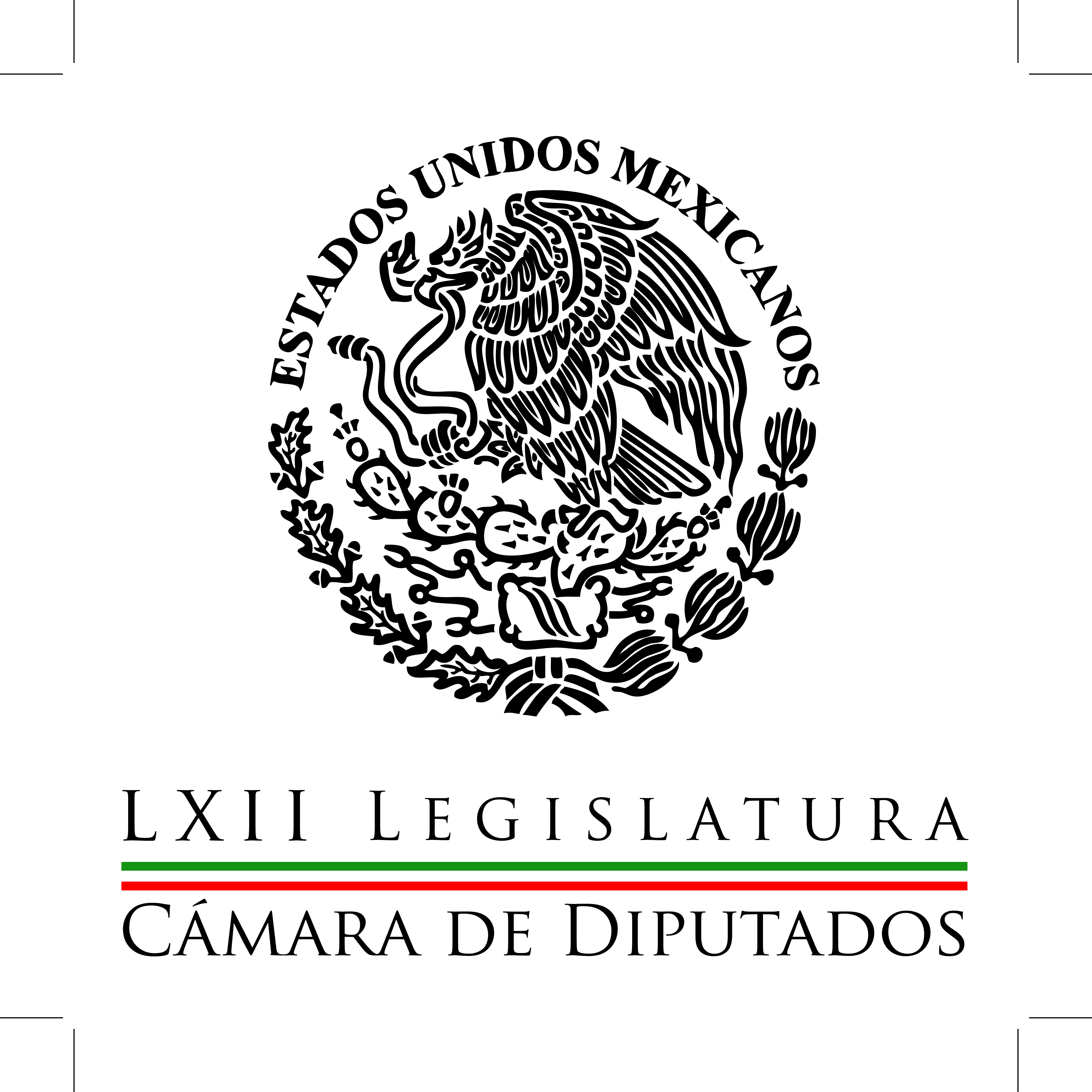 Carpeta InformativaPrimer CorteResumen: Manlio Fabio Beltrones: Acuerdo para aprobar reforma anticorrupción Piden diputados del PAN regresar al régimen de pequeños contribuyentes Aportan elementos al amparo contra la negativa a crear la Comisión HigaEn comisiones, diputados aprueban Sistema Anticorrupción; este jueves pasa al PlenoSenado aplicará programa de Austeridad Presupuestaria este año26 de febrero del 2015TEMA(S): Trabajo LegislativoFECHA: 26/02/2015HORA: 6:54NOTICIERO: En los Tiempos de la RadioEMISIÓN: Primer CorteESTACION: 103.3 FMGRUPO: Radio Fórmula 0Manlio Fabio Beltrones: Acuerdo para aprobar reforma anticorrupción Manlio Fabio Beltrones, colaborador: Me da mucho gusto compartir con ustedes la buena noticia del acuerdo plural que se alcanzó en la Cámara de Diputados para aprobar el día de hoy una Reforma Constitucional en la que se basa el Sistema Nacional de Combate a la Corrupción. Los priistas formamos parte muy importante de este acuerdo; este acuerdo que da vida a una reforma histórica. Es que nuestro grupo parlamentario en Cámara de Diputados actuó con profesionalismo y prudencia para fortalecer las instituciones y mantener los equilibrios del régimen presidencial y la vigencia del pacto federal. No caímos en estos meses de larga negociación, pero tan importante en el acuerdo, en posiciones irreductibles ni en motivaciones de carácter político-electoral, lo cual parecía que iba a ser la constante. Actuamos, así procuramos actuar, con la responsabilidad que nos corresponde como partido, que al estar en el poder está más obligado que los demás a ofrecer una respuesta clara a los ciudadanos, los ciudadanos que exigen erradicar el desvío de recursos públicos a los bolsillos de los particulares. Así logramos que se fortalezca la Auditoría Superior de la Federación, que ahora no tendrá que esperar a que concluya el ejercicio fiscal, sino que podrá actuar de inmediato por denuncias de casos graves de corrupción. Podrá también presentar denuncias ante la Fiscalía Anticorrupción o iniciar procedimientos ante el Tribunal de Justicia Administrativa, según se trate de un delito o de una falta administrativa. Ahora el Tribunal de Justicia Administrativa, en cuanto pase esta Reforma Constitucional, será una institución autónoma, dotada con la fuerza suficiente para imponer sanciones por faltas graves, tanto de funcionarios como de particulares; mientras que la Fiscalía Anticorrupción será una instancia independiente y especializada en investigar actos ilegales de servidores públicos en el terreno penal. Toca, con esta Reforma Constitucional, que el día de hoy discutiremos en Cámara de Diputados, que la Secretaría de la Función Pública tenga las acciones preventivas y de control en el ejercicio del servicio público y que su titular sea ratificado por el Senado de la República. Estas reformas, que sin duda el día de hoy no nada más discutiremos, sino estoy seguro aprobaremos, elevan de tres a siete años el periodo de prescripción de una falta o delito en casos de corrupción. Así, junto con la actuación oportuna de la Auditoría Superior de la Federación, esta medida cierra la puerta de escape hacia la impunidad. Un aspecto igualmente trascendental es que la extinción de dominio se incorpora a la ley para los casos de enriquecimiento ilícito. Con esto damos un serio y severo golpe a la corrupción. Así los bienes mal habidos de funcionarios corruptos se convertirán en propiedad de la nación. Por iniciativa del PRI, se ha agregado también otro punto básico que nos ha exigido la sociedad: los funcionarios estarán obligados a declarar, además de su patrimonio, posibles conflictos de interés. En síntesis, esta reforma es contundente y eficaz en la lucha contra la corrupción y la impunidad en beneficio de la República. Es así como el PRI responde con seriedad a un justo reclamo social. 3’18”, Ma.m. TEMA(S): Trabajo LegislativoFECHA: 26/02/2015HORA: 06:55NOTICIERO: Formato 21EMISIÓN: Primer CorteESTACION: 790 AMGRUPO: Radio Centro0Piden diputados del PAN regresar al régimen de pequeños contribuyentes Rosario González, reportera: El Partido Acción Nacional en la Cámara de Diputados urgió a regresar al régimen de pequeños contribuyentes, y poder optar también por el régimen de incorporación fiscal. El diputado federal Juan Bueno Torio propuso para ello una iniciativa que reforma y adiciona diversas disposiciones de la Ley del Impuesto Sobre la Renta. Propuso una simplificación al emitir los comprobantes fiscales, pues dijo que a los pequeños contribuyentes se les dificulta expedir nota de venta, y consideró demasiada complicación para este sector, la miscelánea fiscal que ha puesto en marcha el gobierno federal, a raíz de la Reforma Fiscal. Insert de Juan Bueno Torio, diputado federal: "No ha funcionado y por eso lo estamos planteando, y no ha funcionado porque los... amigos de la Secretaría Hacienda no entienden y no conocen la realidad de México, no conocen la realidad de nuestro país; no conocen que un taxista que cobra 20 o 30 pesos, 0 50 por una dejada, no puede estar haciendo facturas; no conocen que un productor campesino, del campo, ejidatario comunaro (sic) que apenas vende y puede vender su producto, tenga que hacer una factura electrónica, por favor, cuando en el campo ni siquiera hay cobertura de Internet". Reportera: Bueno Torio dijo que hay una serie de inquietudes entre los Repecos por las confusas políticas tributarias del Gobierno Federal pues, indicó, existe un sector de contribuyentes que quiere cumplir con sus obligaciones, pero estas deben ser acordes a su capacidad administrativa. Indicó que el intento de la Secretaría de Hacienda, de controlar a través de la tecnología de primer mundo, a todos ha logrado un efecto contrario, es decir, los contribuyentes se dan a la baja. Insistió que, aunque el gobierno federal presume un aumento en la base de contribuyentes, lo que ha pasado es que los Repecos han cambiado al régimen de incorporación fiscal, lo que de ninguna manera significa un aumento. En su iniciativa de reforma, Buen Notorio, propone liberar de comprobantes fiscales, cuando existan operaciones menores a 100 pesos, incentivar hasta un 100 por ciento, por concepto de participaciones federales, cuando los estados de la República recauden IVA e impuestos sobre la renta de Repecos, y simplificación administrativa cuando existan a menores a 100 mil pesos anuales. Duración 2’34’’, nbsg/m. TEMA(S): Trabajo Legislativo FECHA: 26/02/15HORA: 00:00NOTICIERO: MVS NoticiasEMISIÓN: Primer CorteESTACION: OnlineGRUPO: MVS  0Aportan elementos al amparo contra la negativa a crear la Comisión HigaLegisladores del grupo  parlamentario del Movimiento de Regeneración Nacional (MORENA) en la Cámara de Diputados, informaron de la presentación, ante el Juzgado Décimo de Distrito en materia Administrativa, de las prevenciones o aclaraciones que les fueron requeridas.Ello, en torno al amparo interpuesto en días pasados contra la negativa de los órganos de gobierno de San Lázaro, de procesar y aprobar la solicitud de crear una comisión investigadora de los contratos entre dependencias públicas y las empresas del Grupo Higa.El vicecoordinador de la fracción de MORENA,  Manuel Huerta, agregó que los promoventes hicieron las aclaraciones que les solicitó la autoridad judicial y entregaron más elementos de información y respaldo, a fin de contar con una resolución favorable.El legislador dijo confiar en que la justicia federal valorará los argumentos presentados en el juicio de amparo referido. “Al tiempo que cumplimos con las prevenciones ordenadas por el juez, se adicionaron al juicio de amparo, elementos de información que consideramos son de utilidad para una mejor comprensión por parte del juzgador en nuestra intención de que se constituya la multicitada Comisión de Investigación”, planteó.Huerta Ladrón de Guevara detalló que se hicieron precisiones sobre los actos reclamados a la Junta de Coordinación Política y la Mesa Directiva de San Lázaro, que han omitido integrar la Comisión de Investigación que revise los contratos que el gobierno federal ha suscrito con Grupo Higa y sus filiales.En particular la Junta de Coordinación de la Cámara ha sido omisa, consideró, al no turnar el tema a la Mesa directiva, a fin de que ésta la someta a consideración del Pleno. “La omisión de la JUCOPO viola los artículos 14, 16 y 93 de la Constitución, así como los artículos 3, 33 y 34 de la Ley Orgánica del Congreso General de los Estados Unidos Mexicanos”, reclamó.Por su parte, la Mesa Directiva de San Lázaro no ha presentado la solicitud referida a la asamblea reunida en Pleno, lo que violenta los artículos de la Carta Magna expuestos, así como disposiciones de la Ley Orgánica del Congreso General de los Estados Unidos Mexicanos. ys/m.TEMA(S): Trabajo Legislativo FECHA: 26/02/15HORA: 00:00NOTICIERO: MVS NoticiasEMISIÓN: Primer CorteESTACION: OnlineGRUPO: MVS  0En comisiones, diputados aprueban Sistema Anticorrupción; éste jueves pasa al PlenoEn la Cámara de Diputados, la Comisión de Puntos Constitucionales, aprobó con una votación mayoritaria de 24 a favor, 1 abstención de la diputada del Partido de la Revolución Democrática (PRD), Julisa Mejía y un voto en contra, del vicecoordinador del Movimiento Ciudadano (MC), Ricardo Mejía, el dictamen referente al Sistema Nacional Anticorrupción.Al dar a conocer detalles del proyecto, el diputado presidente de la instancia dictaminadora, Julio César Moreno, puntualizó que la norma surge de “un acuerdo histórico” entre las principales fuerzas políticas en San Lázaro.Destacó que entre otros elementos, contempla mayores facultades de fiscalización para la Auditoría Superior de la Federación (ASF), que podrá intervenir en tiempo real y acortar el tiempo de la entrega de informes de revisión al uso de recursos públicos.También se amplía el plazo de la prescripción de delitos administrativos graves a 7 años y prevé aplicar la extinción de dominio sobre bienes adquiridos por funcionarios a partir del desvío de recursos públicos; así como la disolución de empresas involucradas en actos de corrupción.Moreno Rivera detalló que la normatividad prevé que el Ejecutivo proponga al titular de la Secretaría de la Función Pública (SFP), quien será ratificado por el Senado de la República.Enfatizó que la Auditoría Superior tendrá más facultades, ya que se elimina el principio de “anualidad”, por lo que podrá entregar informes de resultados cuando estén listos, sin necesidad de esperar cerca de dos años. También podrá fiscalizar órganos autónomos y someter a revisión los recursos participables a los estados de la República, equivalentes al 92 por ciento de sus ingresos.Aseveró que el titular del Tribunal de Justicia Administrativa tendrá mayores facultades, aunado a que se da cabida a un Comité Ciudadano.Entre otras sanciones, se aplicarán amonestaciones e inhabilitación a los servidores públicos infractores, en tanto que las faltas administrativas graves no prescribirán sino hasta después de 7 años.Como avance, identificó la aplicación de la figura de la extinción de dominio en casos de enriquecimiento ilícito, y subrayó que el Sistema Anticorrupción se habrá de replicar en los estados de la República.Al intervenir, la diputada del Partido Verde (PVEM), Ruth Zavaleta, dijo que las autoridades tendrán “dientes para sancionar lo que no se había podido sancionar” con anterioridad.El único legislador que se expresó en contra del proyecto, fue el vicecoordinador de la bancada  del Movimiento Ciudadano (MC), Ricardo Mejía.Advirtió que se trata resolver los graves cuestionamientos por la corrupción que vive el país y contra la Presidencia de la República,  con una reforma constitucional; sin embargo, mientras  no se sancione actúe contra la impunidad del Primer Mandatario, las coas no cambiaránAunque reconoció como el único avance el fortalecimiento a la Auditoría Superior, insistió que la norma no ataca “el cáncer de la corrupción en el país, que es la Presidencia de la República”.Una reforma que no pase por atender los conflictos de interés y negocios presidenciales, no va al fondo, remarcó.Advirtió que se sigue privilegiando en el Tribunal de Justicia Administrativa la mano “del poder”, porque el titular del Ejecutivo Federal nombrará a sus integrantes y aunque el Senado los ratificará por mayoría, persistirá el control presidencial en las instancias investigadoras.Expuso que se impondrá la “partidización y cuotas de partido” en los órganos encargados de aplicar las sanciones administrativas y penales, porque el fiscal anticorrupción también será nombrado por el Jefe del Ejecutivo.Subrayó que solo cuando estallaron ante la opinión pública los escándalos de la esposa del Primer Mandatario y la llamada “casa blanca” de las Lomas, el de la mansión del titular de la Secretaría de Hacienda en Malinalco y de la propiedad del propio Jefe del Ejecutivo en Ixtapan de la Sal, es que “repentinamente” resurgió el tema anticorrupción.Pero el fin último, consideró Mejía Berdeja, es favorecer al PRI y al PAN en términos electorales.El legislador señaló que la ratificación del titular de la Función Pública por parte de Senado tampoco será relevante, porque en el ámbito legislativo también se imponen las mayorías partidistas del tricolor y el albiazul.Aseveró que no atiende los casos de corrupción presentes, pues si hubiera voluntad real de combatir ese flagelo, se hubiese creado la comisión investigadora de los contratos con la empresa  Higa, “pero con chicanas y argumentos legaloides el tema está congelado” en la Junta de Coordinación Política de San Lázaro.De modo que no es posible creer que se busca combatir la corrupción cuando no hay una comisión investigadora y el Presidente de la República “sigue impune”, sentenció el legislador.El lado positivo de la reforma, insistió, es reforzar a la Auditoría Superior, pero presentar los cambios con el “rimbombante” nombre del Sistema Nacional Anticorrupción “es un exceso porque prácticamente todos los funcionarios tendrán la bendición del Ejecutivo y Los Pinos”, ello, en referencia al titular de la Función Pública, al titular del Consejo de la Judicatura Federal y el Fiscal Anticorrupción. “Son los mismos, pues”, recalcó.Dijo que “está bien fiscalizar las participaciones federales, pero ¿quién fiscaliza a Enrique Peña Nieto, quién fiscaliza al Ejecutivo que sigue en la impunidad?”, cuestionó.Agregó que los cambios a discutirse en el pleno de San Lázaro éste mismo jueves, con la dispensa de trámites que se otorgará, no regulan con precisión el tema de los conflictos de intereses.“¿Dónde quedó el tema de la casa blanca, dónde quedó el tema de la Comisión de Investigación Higa?”, inquirió Mejía Berdeja.En su turno, el vicecoordinador jurídico del Partido Revolucionario Institucional (PRI), Héctor Gutiérrez de la Garza, enfatizó que no hay reforma perfecta, pero es preciso avanzar en el marco legal anticorrupción.Añadió que el sistema propuesto, se asemeja a una mesa de 4 patas, que deben ser fuertes para sostener la lucha contra la corrupción y dar confianza a las instituciones.Gutiérrez de la Garza aseguró que con las nuevas disposiciones, la Auditoría podrá comenzar a revisar la Cuenta Pública 2015,  a partir del 1 de enero de 2016, revisar “en tiempo real” los procedimientos de adjudicación y licitación una vez que éstos hayan concluido, esto, con el fin de no entorpecer las acciones de gobierno.Aprovechó para llamar al Senado a apurar el nombramiento del fiscal anticorrupción, porque representa una de las 4 patas de la mesa.Tras aseverar que urge contar con el sistema, el vicecoordinador del PRI insistió en que no sabe si servirá o no la ratificación del titular de la Función Pública por parte del Senado, pero si el propósito de autorizar esa medida es avanzar, “adelante”.Al intervenir, el diputado del Partido de la Revolución Democrática (PRD), Fernando Belaunzarán adelantó que presentará una reserva al dictamen, a fin de proponer que el Presidente de la República no solo sea sujeto a responsabilidad por traición a la Patria, sino por delitos de corrupción. “No es contra Enrique Peña”, aclaró.Belaunzarán Méndez sentenció que aun cuando el Sistema Anticorrupción avance en el Senado y la mayoría de los congresos estatales, será necesario que de inmediato se aprueben las leyes secundarias, o dicho instrumento será inoperante. ys/m.INFORMACIÓN GENERALTEMA(S): Información General FECHA: 26/02/15HORA: 00:00NOTICIERO: MVS NoticiasEMISIÓN: Primer CorteESTACION: OnlineGRUPO: MVS0Senado aplicará programa de Austeridad Presupuestaria este añoPara racionalizar mayormente el gasto destinado a las actividades administrativas, la Cámara de Senadores publicó los Lineamientos de Austeridad Presupuestaria que aplicará durante este año, así como el Manual de Percepciones de los legisladores y servidores públicos de mando.Las normas publicadas en el Diario Oficial de la Federación, garantizarán que los recursos se privilegien para cubrir los servicios de apoyo para el trabajo legislativo y de gestión de los Senadores y las Comisiones; la capacitación del cuerpo técnico profesional; y el cumplimiento de las obligaciones fiscales del órgano legislativo.Estas medidas de racionalidad y austeridad presupuestaria no afectarán las labores ni la seguridad de los legisladores, servidores públicos y personas que asistan a las instalaciones de la Cámara de Senadores, ni el patrimonio de la institución.Los trabajadores de las áreas parlamentarias, administrativas y técnicas de la Cámara, se abstendrán de destinar fondos, bienes o servicios públicos, tales como: vehículos, papelería, inmuebles y otros equipos, en favor de partidos políticos o candidatos. Los gastos operativos se limitarán a los mínimos indispensables, sin afectar el trabajo legislativo.Se aplicarán medidas para racionalizar el servicio de alimentos, semillas, galletas, bocadillos y bebidas embotelladas, quedando suspendida su dotación para las unidades administrativas. El servicio de alimentación y cafetería será exclusivamente para el trabajo legislativo de Senadores y Comisiones.Los recursos económicos que se obtengan por concepto de intereses bancarios, enajenación de vehículos, mobiliario y equipo en desuso o mal estado, venta de bases de licitación e indemnizaciones de aseguradoras, entre otros, podrán ejercerse mediante ampliaciones presupuestarias aprobadas por los órganos de gobierno.La creación de plazas estará sujeta a los acuerdos de la Mesa Directiva y a las necesidades que se autoricen por conducto del Secretario General de Servicios Administrativos, y a los ajustes que se autoricen a las estructuras orgánicas, conforme a las disponibilidades de recursos que se aprueben para tal efecto.La contratación de personal y de prestadores de servicios profesionales, así como el ejercicio presupuestario de las partidas destinadas para este fin, deberán sujetarse a la normatividad, plantillas, tabuladores autorizados y, en su caso, al monto presupuestario aprobado.Los gastos de comunicación social y del Canal del Congreso, se apegarán a las directrices que establece la Mesa Directiva, bajo criterios de racionalidad y con apego a la normatividad e impacto de resultados. La erogación a que se refiere este apartado deberá reducirse, sin afectar la difusión de la labor legislativa.El otorgamiento de pasajes y viáticos para viajes nacionales e internacionales de carácter legislativo, se ajustará invariablemente a la normatividad avalada por los órganos de gobierno, bajo criterios de racionalidad, pluralidad y proporcionalidad.Los titulares de las unidades administrativas serán responsables de llevar a cabo, dentro de sus respectivas áreas y atribuciones, las acciones que se requieran para la debida observancia de las disposiciones de este acuerdo.La Contraloría Interna será la encargada de verificar el cumplimiento de las medidas y obligaciones de estos Lineamientos.En lo que se refiere al Manual de Percepciones de los Senadores y Servidores Públicos de Mando, tiene como finalidad integrar las políticas y normas que se aplicarán para la asignación y pagos de sueldos.Se consideran remuneraciones todas las percepciones ordinarias y extraordinarias, en efectivo y en especie, que reciban los servidores públicos por sus servicios a la Cámara de Senadores, así como las dietas y demás ingresos que se cubran a los senadores. Conforme lo que establece la Constitución Política de los Estados Unidos Mexicanos, no podrán ser mayores a la del Presidente de la República.Los importes de las dietas y prestaciones que se consignan en este presente Manual corresponden a los tabuladores, valores o equivalencias vigentes y quedarán sujetos a los ajustes que, en su caso, determinen los órganos de gobierno.Con esta publicación se abroga el Manual de Percepciones de los Servidores Públicos de Mando de la Cámara de Senadores, publicado en el Diario Oficial de la Federación del 28 de febrero del 2014. ys/m.TEMA(S): Trabajo LegislativoFECHA: 26/02/2015HORA: 6:54NOTICIERO: En los Tiempos de la RadioEMISIÓN: Primer CorteESTACION: 103.3 FMGRUPO: Radio Fórmula 0María Dolores Padierna: Revisión de la Cuenta Pública 2013 Dolores Padierna, colaboradora: El 18 de febrero recibimos el resultado que presentó la Auditoría Superior de la Federación de la revisión de la cuenta pública 2013; los resultados son apabullantes, el informe contiene una gran cantidad de información que es preciso analizar con mucho detalle, pero en forma general destacan las enormes deficiencias detectadas en la recaudación fiscal, por un lado, y en la aplicación del gasto público, por el otro. Pone de manifiesto el limitado impacto que tiene la labor fiscalizadora en la solución de los problemas detectados, insiste en que es indispensable el diseño e implementación de un sistema nacional anticorrupción. La Auditoría Superior de la Federación escoge una muestra muy pequeña del gasto público ejercido, y como resultado de las auditorías de esa pequeña muestra se detectaron daños por 50 mil 721 millones de pesos, de los cuales sólo se han recuperado cinco mil 804 millones, y podría aumentar a 12 mil 500 si se alcanza el pobre porcentaje de 20 por ciento de recuperación logrado en los años anteriores. Esto es muy grave, se está pasando de un pésimo ocultamiento de los actos de corrupción a un cinismo insultante de reconocer los actos de corrupción y seguirlos haciendo sin que pase absolutamente nada. El mecanismo de revisión de la cuenta pública, con 15 meses de retraso, impide que la fiscalización sea efectiva, el trabajo de la Auditoría Superior de la Federación debería tener trascendencia, y no como hasta ahora, que los informes de las cuentas públicas sólo sirven para notas mediáticas transitorias que con el tiempo se olvidan. TEMA(S): Trabajo LegislativoFECHA: 26/02/2015HORA: 6:54NOTICIERO: En los Tiempos de la RadioEMISIÓN: Primer CorteESTACION: 103.3 FMGRUPO: Radio Fórmula 0Francisco Abundis: Jefes delegacionales que buscan diputaciones  Ricardo Rocha (RR), conductor: La mayoría de los jefes delegacionales en el Distrito Federal, así como un número importante de diputados y senadores, han solicitado licencia para retirarse de sus cargos con la intención de poder ser candidatos a otros puestos de representación popular; el fenómeno no es algo nuevo, en cada proceso electoral se dan estos llamados "candidatos chapulines", es decir, servidores públicos que sin concluir su mandato solicitan licencia para poder tener otros dos o tres años de vida en el presupuesto. Ahora, en las palabras de nuestros colaboradores, Francisco Abundis, director general de Parametria, nos habla de un nuevo pulso de la opinión pública. Mi querido Paco, muy buenos días, te escuchamos. Francisco Abundis (FA), colaborador: Muy buen día Ricardo, un gusto estar contigo; pues mira, ciertamente esta legislación que tenemos en términos electorales da la impresión de que sea muy laxa no en los niveles de responsabilidad, sino simplemente el poder competir por cargos públicos una vez que tienes uno ya, o que estás ejerciendo uno, y ciertamente hubo una crítica muy fuerte a estos que se les llamó los "candidatos chapulines", o a gente que estaba en niveles de responsabilidad, como puede ser Jefe Delegacional, y tuvo la posibilidad de ir por otro puesto de elección popular, como es ser asambleísta o diputado. Primero le preguntamos a los ciudadanos si se habían enterado de que algunos servidores públicos renunciaron a su cargo para poder competir por la candidatura por las elecciones que se realizan este año; la verdad es que me sorprende, porque dos de cada tres mexicanos, 62 por ciento a nivel nacional, se dio por enterado de esta situación, lo cual para ser un tema electoral y privativo de solamente un grupo de funcionarios, me parece que es muy alto. Luego les preguntamos si estaban de acuerdo o en desacuerdo en el que una persona elegida para un cargo de elección popular renuncie antes de haber concluido su periodo para competir en otro puesto en las próximas elecciones; esto lo habíamos visto ya en estudios cualitativos o en otros cuantitativos, pero nunca lo habíamos cuantificado de manera reciente, o no de esta manera, y la verdad es que el nivel de desacuerdo que hay con esta decisión es muy alto, 62 por ciento dice estar en desacuerdo, solamente 14 de acuerdo, y 19 por ciento te habla de una situación diferente. Es decir, se repite nuevamente, de esos que se enteraron, de ese 62 por ciento que te dije anteriormente, otra vez el 62 por ciento estaría en desacuerdo, es decir, esto es el 62 del 62, te da casi 40 por ciento de la población. Y luego le preguntamos al entrevistado si usted votaría o no votaría por algún candidato que renunció a su cargo para poder competir por alguna candidatura en esta elección, aquí es interesante la respuesta, porque si bien tienes que 60 por ciento te diría que no votaría por ellos, lo cual da la impresión de que es una respuesta políticamente correcta, en realidad la gente sí está votando por ellos o sí va a votar por ellos, y lo veremos muy probablemente en los resultados que tengamos en candidaturas a diputaciones federales o asambleístas en el Distrito Federal, porque la gente no tiene tan claro quién era o quién va a ser su candidato a diputado, o en qué distritos vive. Entonces si bien aquí la gente te dice que no votaría por él o por ella, 60 por ciento te lo dice, y solamente 21 se dice que sí, en realidad eso pasa por niveles de información muy bajos, entonces lo más probable es que la gente sí termine votando por ellos porque no sabe que ellos mismos están contendiendo por un nuevo puesto, y no sabemos mucho ya no digamos del distrito en el que vivimos, sino quién es nuestro diputado, o quiénes son los candidatos. Y finalmente, en el mismo tema, preguntamos si usted está a favor o en contra de que exista una campaña que invite a los ciudadanos a no votar por los funcionarios chapulines, es decir, estos que renunciaron a su cargo para poder competir por una candidatura en esta elección, y 46 por ciento te dice que está a favor, es decir, corrobora todo lo que vimos en los reactivos anteriores, Ricardo. RR: Bueno, pues algunas respuestas previsibles, otras francamente sorprendentes, pero como siempre muy aleccionador lo que haces al frente de Parametría, el referente de la opinión pública en este país; mi querido Paco, muchas gracias. FA: Al contrario Ricardo, un gusto estar contigo como cada jueves. 5’ 28”, Ma.m. TEMA(S): Información General FECHA: 26/02/15HORA: 07:29NOTICIERO: En los Tiempos de la RadioEMISIÓN: Primer CorteESTACION: 103.3 FMGRUPO: Radio Fórmula0Joaquín López-Dóriga: Ley federal de armas de fuego y explosivosJoaquín López-Dóriga, colaborador: A lo largo de los años, se había hablado incluso hubo ciertos acuerdos para que agentes de migración y aduanas de Estados Unidos pudieran despacharse los trámites aquí en los aeropuertos de México y ya los pasajeros internacionales llegar a Estados Unidos como un vuelo local. Siempre se rechazó, porque se hablaba de la soberanía nacional que se violaba. Bueno, pues el Presidente de la República envió al Senado una iniciativa de decreto para reformar y adicionar diversas disposiciones de la Ley Federal de Armas de Fuego y Explosivos y propone modificaciones para permitir que agentes aduanales de Estados Unidos puedan realizar labores de preinspección aduanera aquí en territorio mexicano portando sus armas de cargo. También propone que haya puestos de preinspección migratoria en aeropuertos nacionales, donde agentes de migración de Estados Unidos armados realizarían revisiones de documentos y consultas en bases de datos antes de que los pasajeros aborden el avión hacia Estados Unidos. Sin embargo, tiene muchos filos, la oposición, sobre todo de izquierda, lo va a rechazar. Yo me pregunto, no entiendo la necesidad de que los agentes de migración y aduanas de Estados Unidos hagan la preinspección aquí en México armados. Y también me pregunto si esto no sería correspondido por la presencia de personal de aduanas y de migración de México en aeropuertos de Estados Unidos para hacer la preinspección a viajeros de Estados Unidos a México. Vamos a ver cómo vuela esto. Duración 1´40´´, ys/m.TEMA(S): Trabajo LegislativoFECHA: 26/02/2015HORA: 06:48NOTICIERO: En los Tiempos de la RadioEMISIÓN: Primer CorteESTACION: 103.3 FMGRUPO: Fórmula0Julián Alfonso Olivas: Sistema anticorrupción Julián Alfonso Olivas, colaborador: El día de ayer en comisiones de la Cámara de Diputados, se discutió el dictamen para establecer un sistema anticorrupcción en el país. Éste tema Oscar Mario, ha sido largamente debatido, aún antes de que iniciara la presente administración con la iniciativa que presentó al Senado de la República, el entonces presidente electo, por conducto de las fracciones del Partido Revolucionario Institucional y del Partido Verde Ecologista de México. La lucha contra la corrupción es un tema añejo en México, desde la medianía juarista, pasando por los cañonazos de 50 mil pesos de Obregón, así como por la renovación moral de Miguel de la Madrid y el gobierno austero de Ruiz Cortines, ejemplo de integridad. Pero México no ha podido encontrar soluciones de fondo a este problema, se han tenido avances, pero aún insuficientes; este dictamen tiene propuestas serias y concretas que nos permitiremos abordar. La primera de ellas, es la creación de un procedimiento para sancionar por conductas graves a los servidores públicos, esta sanción administrativa corresponderá al Tribunal de Justicia Fiscal y Administrativa, que en la reforma cambiará de denominación y tendrá una regulación detallada de sus funciones en el texto constitucional. Con ello se lograrán resoluciones más imparciales, ya que la Auditoría Superior de la Federación, la Secretaría de la Función Pública y los órganos internos de control o contralorías de los tres poderes y los órganos constitucionalmente autónomos, ya no investigarán, auditarán y al mismo tiempo aplicarán sanciones administrativas graves; será un tercero integrado por tres magistrados, logrando con ello una mayor independencia. Sin duda alguna un avance en esta materia. Duración 2’10’’, nbsg/m. TEMA(S): Trabajo LegislativoFECHA: 26/02/2015HORA: 06:51NOTICIERO: Fórmula Detrás de la NoticiaEMISIÓN: Primer CorteESTACION: 104.1 FMGRUPO: Fórmula0No debe haber excepciones en el acatamiento de la ley, sostuvo César Camacho  Ricardo Rocha, conductor: Aún el propio PRI admite que en México hay un hartazgo social, es ahora Martha Alicia Villela. Martha Alicia Villela, reportera: El presidente del CEN del PRI, César Camacho, sostuvo que de aprobarse el Sistema Nacional Anticorrupción, que se analiza en la Cámara de Diputados, no debe haber excepciones en el acatamiento de la ley, empezando por las autoridades y la gente de la política. Entrevistado en el marco de la toma de protesta de la diputada Adriana Fuentes, como coordinadora de Vinculación Empresarial, destacó que gana la política y la convicción de que se necesita hacer frente a un fenómeno que socava a México y que ha provocado una especie de saqueo moral de las instituciones y de las personas. A la pregunta de si se debe investigar todos los actos de corrupción, César Camacho aseguró que la ley no se negocia, explicó que se requiere recuperar la confianza de la ciudadanía. Insert de César Camacho, presidente del CEN del PRI: "La ley no se negocia y más cuando quiere hacer justicia, de suerte que estamos convencidos de que el sistema de integridad va por todo y eventualmente contra todos. "No hay en esto un afán persecutorio, en un Estado democrático no caben las consignas, pero sí el hecho de que no hay excepciones en el acatamiento de la ley, por eso es que además del citar a los coordinadores parlamentarios y a las fracciones de todos los partidos, nosotros nos vemos en esto, una gran ventana de oportunidad para desplegar los principios, los valores y las normas en las que el PRI cree. "El sometimiento de todos a la ley, empezando por las autoridades y la gente de la política, me parece indispensable, en un tiempo en el que se requiere recuperar la confianza y ésta se recupera con hechos, con acciones y no con discusiones". Reportera: El dirigente nacional del PRI habló también de Guerrero, en donde recientemente un enfrentamiento con la Ceteg, Coordinadora Estatal de Trabajadores de la Educación Guerrero, dejó saldo de una persona muerte. Justificó que la Ceteg y algunos grupos de esa naturaleza, llevan a cabo actos que rayan en lo delincuencial y por eso la reacción de las autoridades. César Camacho sostuvo que la entidad enfrenta situaciones difíciles, sin embargo dijo, Guerrero en autoridades y está de pie. Duración 2’21’’, nbsg/m. Carpeta InformativaSegundo CorteResumen: Ricardo Anaya: Discusiones sobre el Sistema Nacional AnticorrupciónEs prematuro el destape de AMLO para 2018: Alonso RayaPAN rechaza resolución del TEPJF sobre el caso Monexgate Presenta Monreal iniciativa contra conflicto de interésAseguran 101 animales de un zoológico propiedad de un diputado local panista  Celebremos el orgullo de ser mexicanos: EPNAumenta inflación interanual en primera mitad de febrero; llega a 3.04%: INEGI24 de febrero de 2015TEMA(S): Trabajo LegislativoFECHA: 24/02/2015HORA: 08:14NOTICIERO: Ciro Gómez Leyva Por la MañanaEMISIÓN: Segundo CorteESTACION: 104.1 FMGRUPO: Fórmula0Ricardo Anaya: Discusiones sobre el Sistema Nacional Anticorrupción Ciro Gómez Leyva (CGL), conductor: Decíamos antes de ir a una pausa que ayer suponíamos iba a quedar listo el dictamen de lo que se ha conocido como Sistema Nacional Anticorrupción, es un paquete de medidas para reforzar los controles internos del gobierno, los controles externos que se le van a hacer al trabajo y al gasto del gobierno, así como un esquema eficaz de sanciones que incluiría también a las empresas privadas, las inhabilitaría, se podría pedir acción legal contra empresas que participaron en la corrupción. Es un paquete muy amplio, complejo, planteado por el PAN desde noviembre, pensábamos que iba a ser el eje o pensamos que va a ser el eje de este Sistema Nacional Anticorrupción y hasta donde tenemos entendido, tenía los acuerdos básicos para salir adelante, para que se pudiera votar hoy en comisiones, el jueves en el Pleno de la Cámara. Ayer el PRI emitió un comunicado, Manuel. Manuel Feregrino (MF), conductor: Sí. De hecho, enviado por la oficina del coordinador de Manlio Fabio Beltrones, donde detalla los ejes fundamentales, dice uno, dos, tres y cuatro, una Auditoría Superior -y resumo con el primer punto- de la Federación fortalecida, un tribunal de justicia administrativo constitucional, una fiscalía anticorrupción, una Secretaria de la Función Pública reformada, diversos ejes transversales y al final dice, disolución de personas morales en lo que tiene que ver con diferencias a la propuesta. CGL: Habría tres diferencias. MF: Tres diferencias, en donde consideramos que la disolución de personas morales ya se establece en la legislación penal vigente y por ende este régimen será aplicable a los delitos de corrupción federal y locales, el riesgo de disolución y suspensión de empresas por faltas administrativas puede inhibir los incentivos para que las empresas denuncien actos de corrupción a las autoridades competentes y es nocivo a la competitividad del país establecer esta detallada reglamentación en nuestra constitución, debe ser materia de reglamentación legislativa. Sin embargo, lo que vemos reflejado en los reportes de Sara Pablo, por ejemplo, en presa escrita, esto no viene en las diferencias que tiene que ver fundamentalmente con la Auditoría Superior de la Federación que revisaría las cuentas de estados y municipios y el caso concreto de cómo se elegiría al secretario de la Función Pública. CGL: Bueno, ¿qué es exactamente lo que está atorando la aprobación de este Sistema Nacional Anticorrupción? Ricardo Anaya, coordinador de los diputados del PAN. Buen día, Ricardo. Ricardo Anaya (RA), coordinador de los diputados del PAN: Hola Ciro, muy buenos días, me da mucho gusto saludarte y un saludo a todo tu auditorio. CGL: ¿Qué es lo que está atorando el acuerdo? RA: Primero, Ciro, me parece que no perder de vista en esta gran discusión que cada vez se vuelve más técnica, porque la corrupción es un problema gravísimo para México, muchos pensamos que es hoy el problema más grave que tiene el país, de suyo por lo que le cuesta al país, nueve puntos del Producto Interno Bruto, estamos hablando de quizás 45 veces el presupuesto de la UNAM todos los años, sino también porque es obstáculo para que otras reformas puedan cumplir con sus objetivos, es impensable, por ejemplo, la reforma energética sin un Sistema Anticorrupción, la corrupción es obstáculo para atraer inversiones, para que se generen empleos, para que crezca la economía. Entonces, me parece que el primer asunto es no perder de vista el tamaño del problema ante el que nos enfrentamos, avances ha habido muchos en este proceso, pero ciertamente tenemos a un tema que nos separa de fondo, que para nosotros son fundamentales y sin los cuales creemos que no tendría ningún sentido aprobar el Sistema Anticorrupción. ¿En qué si nos hemos puesto de acuerdo? En el fortalecimiento de la Auditoría Superior de la Federación, que tenga amplias facultades, nos hemos puesto de acuerdo en que debe de haber una Fiscalía Anticorrupción robusta, que pueda investigar en materia penal, es decir, delitos relacionados con hechos de corrupción para que verdaderamente quien cometa actos de corrupción graves, vaya a la cárcel. CGL: Bien, ¿qué más? RA: Como objeto central del tema de la fiscalía. Hemos coincidido en la necesidad de un Comité Coordinador, donde estén presentes los titulares de todos los órganos para que haya inteligencia institucional; es decir, que se vaya aprendiendo de los errores para ir corrigiendo y que cada vez el sistema sea más robusto. Ahora, ¿en qué punto no hemos logrado aún coincidir? Primero, en que nosotros insistimos en que el alcance de este sistema debe ser nacional, por eso es un Sistema Nacional Anticorrupción, no basta con combatir la corrupción en el ámbito federal, necesitamos mecanismos eficaces para poderla combatir también a nivel de estados y municipios. CGL: ¿Y ahí quién se opone? RA: La corrupción ocurre ahí. CGL: ¿Quién se opone ahí? RA: No, lo que ocurre es que en ese punto no ha habido acuerdo de las distintas fuerzas políticas, particularmente no hemos logrado construir un acuerdo con el PRI. De hecho, si se revisa este documento que se circuló el día de ayer, salvo que no está incluido, a lo cual nosotros no podríamos ir hacia adelante, porque nos parece que estaría absolutamente incompleto el sistema si no le incluye el ámbito estatal y el ámbito municipal. En segundo lugar, Ciro, el tema de la ratificación del secretario de la Función Pública a nosotros nos parece indispensable, ya se ratifica al procurador General de la República, al secretario de Relaciones Exteriores por la importancia del asunto, por la legitimidad que requiere este funcionario. Creemos que debe ser no sólo propuesto por el Presidente, sino sobre todo ratificado por el Senado. Otro tema que nos separa... CGL: Y ¿quién no quiere que lo ratifique el Senado? RA: No, son temas en los que aún el PRI no ha estado de acuerdo con la propuesta presentada por el Partido Acción Nacional y como tú sabes esto requiere dos terceras partes. Un tercer tema importante es el plazo de la prescripción. Para nosotros sería inaceptable que el plazo sea menor a la duración de un sexenio, porque ahora inclusive en estos últimos días ha aumentado la discusión en torno a cómo garantizar que quienes hoy ocupan cargos sí puedan ser juzgados más adelante. CGL: O sea, ¿cuando menos seis años? RA: Cuando menos. CGL: Seis años. RA: (Inaudible) realmente mandemos un mensaje de siete para que lo que se entienda sea que alguien sí podrá ser juzgado, se podrán revisar sus actuaciones una vez que haya concluido su cargo. El último borrador que se circuló el día de ayer que no es propiamente un dictamen, simplemente recoge puntos de vista de distintos grupos y lo ha hecho la comisión, habla de cinco años, para nosotros otra vez eso no sería aceptable. En síntesis, Ciro, reconocer que hemos avanzado, por supuesto que sí, pero sigue habiendo puntos que para el PAN serían indispensables, no por un asunto de capricho, sino porque no tiene sentido aprobar un sistema que no sea robusto, integral y que verdaderamente vaya a fondo en el combate a la corrupción. Nosotros vamos a seguir insistiendo, porque creemos de éste es el problema central de México y que está en nuestras manos empezar a resolverlo. CGL: Se ve difícil, ya que se pueda salir el dictamen hoy y se vote esta misma semana, el Sistema Nacional Anticorrupción, Ricardo. RA: Pues con voluntad todo es posible, Ciro. CGL: ¿Hoy todavía? RA: Ahí lo fundamental es que haya argumentos. Pues no es imposible, siempre y cuando logremos construir estos acuerdos. Nosotros con mucha transparencia estamos diciendo con qué no estamos de acuerdo, qué es lo que nos preocupa, cuáles son las razones, nos parece que los argumentos son sólidos, que no prescriba el delito, es decir que una persona no se libre de su acto de corrupción durante el tiempo en el que está en el cargo. Nos parece sensato que el sistema fuera verdaderamente nacional, incluyendo estados y municipios, nos parece sensato y necesario la ratificación del secretario de la Función Pública igual, ahí están los argumentos, las razones. Nosotros esperamos que haya sensibilidad y que le demos a México un Sistema Anticorrupción a la altura de lo que necesita. CGL: ¿Sientes que el PRD está jugando en buena lid? RA: Sí, creo que el PRD está... CGL: El PRD y el PRI, sobre todo y el PRI, ¿está jugando en buena lid? RA: Sí, me parece que éste no es un problema, digamos, de ánimos, es un problema en donde necesitamos que lo que PRI desea la razón, el sentido común, lo mejor para el país, que pensemos de largo plazo y no para la ocasión. No sabemos quién va a estar gobernando México en el 2018, no estamos legislando a favor o en contra de un partido político, estamos haciendo las reglas básicas necesarias para combatir la corrupción que importar quién esté en el gobierno, Ciro. Lo cierto es que hoy éste es el problema más importante que enfrenta nuestro país y la solución tiene que ser del tamaño del problema. CGL: Bueno, todavía entonces podría sacarse el acuerdo y votarse esta semana el Sistema Nacional Anticorrupción o como se vaya a llamar, finalmente. RA: Nosotros vamos a estar permanentemente abiertos al diálogo, lo que pedimos es que votemos algo que verdaderamente le sirva al país y que esté a la altura de la circunstancia. CGL: Bueno, no va a hacer una de esas historias que nos pasemos de aquí hasta finales del periodo, los próximos dos meses diciendo: "Ya va a salir, ya va a salir el Sistema Nacional Anticorrupción". RA: Pues me parece que eso sería gravísimo. Si coincidimos en que la corrupción es un problema gravísimo en México, sería terrible el que terminara el periodo de sesiones sin que tuviéramos esta reforma, pero también es cierto, Ciro, que no podemos aprobar una reforma cosmética que simule una solución, porque no estaríamos resolviendo de fondo el problema. Me parece que si entendemos ambas cosas, la solución es relativamente sencilla, hagamos la reforma a fondo y saquémosla pronto. MF: Ricardo, buenos días le saluda Manuel Feregrino. Preguntar nada más, ayer también entiendo se distribuyó entre los integrantes de la Comisión de... Respectiva en la Cámara de Diputados ya un proyecto de dictamen, ¿ése ya tuvo oportunidad de revisarlo? RA: No es un proyecto de dictamen aún, Manuel, es efectivamente un documento de trabajo que lo que hace es recoger coincidencias entre los grupos parlamentarios. Lo que ese documento contiene es muy positivo en muchos aspectos, pero no está completo. Ponía yo ahora tres ejemplos con Ciro. MF: Sí, ésos tres concretos, muy bien. RA: Ahí hay ejemplos concretos. CGL: Muy bien. Pues suerte, seguiremos atentos, ojalá podamos seguir practicando en la semana, Ricardo. Gracias, buen día. RA: Gracias Ciro, gracias Manuel. CGL: Gracias, el coordinador de los diputados del PAN, Ricardo Anaya. Hacemos pausa y comentamos sobre este tema. Duración 10’34’’, nbsg/m. TEMA(S): Trabajo Legislativo FECHA: 24/02/15HORA: 12:37NOTICIERO: Milenio EMISIÓN: Segundo Corte  ESTACION: Online GRUPO: Milenio 2015Es prematuro el destape de AMLO para 2018: Alonso RayaEl coordinador de la bancada perredista en la Cámara de Diputados, Miguel Alonso Raya, consideró que es prematuro el anuncio de Andrés Manuel López Obrador respecto a que buscará postularse como candidato presidencial en 2018Dijo que es necesario esperar primero a ver los resultados de la elección intermedia de este año.El legislador perredista dijo que cada quien "tiene derecho a hacer sus cosas. Todavía no se realizan las de 2015 y andan sacando candidatos en una tómbola, esperémonos, no lo vayan también a meter a la tómbola a él", señaló en referencia al método en que Morena lleva a cabo la selección de sus candidatos a diputados plurinominales.Señaló que de aquí a la elección presidencial de 2018 "pueden pasar tantas, cosas. Yo digo que es demasiado prematuro. Todavía no se realizan las elecciones, todavía no sabemos cómo terminan las del 2015, entonces está medio canijo. Es como una aventura anticipada". /gh/mTEMA(S): Trabajo LegislativoFECHA: 24/02/2015HORA: 8:30NOTICIERO: Ciro Gómez Leyva por la MañanaEMISIÓN: Primer CorteESTACION: 104.1 FMGRUPO: Fórmula 0Arturo Escobar: Lo único que estamos difundiendo que cumplimos metas  Ciro Gómez Leyva (CGL), conductor: A ver, qué escándalo ha habido con esto de los spots del Partido Verde que han estado sacando, que ponen en los cines, los anuncios en los camiones, que han sacado en televisión. El miércoles el Partido Verde difundió en algunos diarios o colocó en algunos diarios un desplegado diciendo: "La publicidad de logros del Partido Verde es completamente legal, ilegal debiera ser no cumplir con las promesas de campaña". Y dice el Partido Verde: "El PAN y el PRD gastan sus prerrogativas en beneficio de sus líderes sin rendir cuentas a la ciudadanía". ¿Ese día o al día siguiente qué pasó? ¿Qué hizo el Instituto Nacional Electoral? Manuel Feregrino (MF), conductor: Hubo una queja de varios partidos, entre otros, el PRD, se quejaron precisamente porque no se estaba respetando el tema de bajar los anuncios. Entonces sale ahí un nuevo anuncio que (inaudible) el documento que le llaman "Vocero 2". Aquí está, mira. Precisamente dice Nacional Electoral que al spot Vocero 2 sale uno de los diputados y creo que una de las diputadas también hablando de las actividades de campaña, mejor dicho, de las actividades partidarias como resultado de sus actividades y es exactamente lo que protestan los partidos políticos. La comisión respectiva del Instituto Nacional Electoral, digamos, da las prerrogativas correspondientes o las sanciones correspondientes y piden que se bajen, que se bajen del aire. CGL: Lo cierto es que yo sigo viendo el spot del Partido Verde por todos lados. Arturo Escobar, líder... Uno de los dirigentes del Partido Verde, coordinador de los diputados del Verde. ¿Cómo estás, Arturo? Buen día. Arturo Escobar (AE), coordinador de los diputados del Partido Verde Ecologista de México: Ciro, Manuel, muy bien. Con el gusto de saludarte a ti y al auditorio, por supuesto. CGL: Los spots ahí siguen. AE: Pues mira, ya fueron materia de medidas cautelares, por lo que en cualquier momento y una vez que sean notificadas las televisoras, tendrá que venir para abajo, Ciro. Es sorprendente, sin duda, sorprendente que la Comisión de Quejas del INE se haya dejado presionar por siete partidos políticos. CGL: Que no son pocos. AE: El mensaje es muy malo, Ciro. El mensaje es muy malo, porque lo único que estamos haciendo, Ciro, es cumplir con lo que marca la ley, un partido que tiene una plataforma en el 2012, que tenía cuatro grandes temas. Estos cuatro grandes temas se cumplieron; simplemente estamos informando y defendiendo que cumplimos y hasta eso es ilegal. Si ya eso es ilegal, Ciro, bueno, creo que la comunicación política electoral está absolutamente vetada ya en este país. CGL: A ver, vamos por partes. Una de las quejas es que estaban haciendo campaña con el Seguro Social y con el ISSSTE, Arturo. AE: A ver, lo que estamos haciendo es simplemente informando, Ciro. En la plataforma de 2012, propusimos una especie de vales de medicina para garantizar el abastecimiento a los derechohabientes del sistema de seguridad social federal. Una vez que el gobierno mexicano decide a través de un punto de acuerdo que aprueba el Congreso mexicano, casi por unanimidad, Ciro, es decir, todos los partidos aprobamos este punto de acuerdo, simplemente estamos difundiendo que esta iniciativa de punto de acuerdo del Verde se va a convertir en una política pública piloto en el Distrito Federal. Es todo lo que estábamos haciendo, como lo hizo el PAN en el 2009, con la estrategia del Presidente de la República, Felipe Calderón, en el combate a la delincuencia o como lo hace el PRD con los programas sociales del gobierno del Distrito Federal, pero el caso del Verde parece que no les gusta que hemos encontrado un camino, Ciro, donde aquello que propusimos en el 2012, lo estamos cumpliendo, Ciro. Estamos rompiendo esta barrera de la desconfianza o parte de la desconfianza a los partidos políticos y, bueno, se nos han venido en contra con todo, Ciro. Vamos a acatar la resolución, pero seremos muy claros, vamos a reservarnos nuestro derecho para acudir al Tribunal Electoral. CGL: Los van a bajar entonces en cualquier momento del radio y televisión. AE: Nos van a bajar el spot de la senadora Ninfa Salinas, se va a venir para abajo y lo que nos queda ahora es subir nuestra plataforma genérica que tenemos derecho como cualquier partido político, ya sin los elementos que fueron materia de las cautelares el pasado domingo. CGL: ¿Qué pasa con los anuncios de cine? AE: Los anuncios de cine no fueron materia de cautelares el domingo, Ciro. Hay un mandato para que existan visitas oculares por parte del órgano de lo contencioso del Instituto Nacional Electoral y a partir de ahí, ellos definirán si estamos en desacato, cosa que por supuesto no lo estamos, Ciro, pero ya no me sorprendería en nada donde lamentablemente los consejeros, ante la presión de estos siete partidos políticos, pues decidieron bajar la bandera y permitir que este berrinche de ellos estuviera por encima de los criterios de la sala y, por supuesto, del INE. CGL: Más que berrinche, yo lo veo como un cálculo para las elecciones. AE: Sí. Absolutamente, estamos en un proceso electoral. Ayer yo escuchaba a Carlos Navarrete en tu programa hablar de que somos un partido sin liderazgo, sin estrategia y al final del día, Ciro, hoy estamos por lo menos en encuestas a tres meses casi empatados con ellos. Entonces, aquí lo que está sucediendo es que el desastre de gobierno de ellos les está pasando factura y que un partido como el nuestro, que tiene propuestas claras y las cumple, está empezando a generar confianza en algo del electorado y del ciudadano mexicano. CGL: ¿Cómo pagan los anuncios en los cines y los que hemos visto también en los autobuses? AE: Pues mira, somos el único partido político que ahorra sus prerrogativas para poder utilizarlas en un objeto partidista, que es difundir el trabajo que hacemos. Como grupo parlamentario ahorramos todas nuestras prerrogativas, en mi grupo parlamentario no hay sobresueldos, no hay "aviadores" y utilizamos nuestro dinero de grupo para poder generar informes legislativos de los cuales tú has visto en la televisión y en el radio y como partido político demostramos la semana pasada, teníamos a finales de octubre del año pasado más de 340 millones de pesos ahorrados, que es lo que utilizamos para poder tener estas campañas de espectaculares de conformidad a la ley, porque así nos lo permite y únicamente informando aquello que forma parte de nuestra plataforma y que hoy para nosotros son logros que nos gustaría mucho que supieran las mexicanas y mexicanos, que cumplimos y cómo pueden tener acceso a estos logros legislativos. Manuel Feregrino (MF), colaborador: Precisamente Arturo, buenos días, te saluda Manuel Feregrino, preguntarte esa diferencia, porque ayer en la charla con Carlos Navarrete decía Ciro: "¿No se supone que ya no se compran los espacios?" Y decía Carlos Navarret: "Lo que pasa es que el Partido Verde encontró la coyuntura para violar la ley, para no comprar los spots, pero sí difundir como dices los informes de los legisladores, ¿cómo entendemos esta diferencia? AE: Buenos días, Manuel. Bueno, la diferencia tiene que ver con que este derecho que marca la ley para que los servidores públicos, es decir, también los legisladores puedan rendir un informe 12 días al año, nosotros lo utilizamos conforme marca ahí el derecho que tenemos, lo que es increíble es que ellos no lo hagan, o sea, no podrías entender cómo el PRD que tiene tres veces el recurso que tiene el Verde nogenere informes legislativos, no ves espectaculares del PRD por parte de sus partidos; es decir, ¿qué hacen con el dinero? ¿Qué hacen con los millonarios recursos que reciben? Porque el nuestro evidentemente se ve en las campañas de difusión e información que hacemos, tanto para informes legislativos como para la parte de estáticos que hacemos en espectaculares, etcétera, con el dinero que ahorramos como partido político. Entonces, la pregunta tendría que ser eésa, lamentablemente ellos viven en la opacidad absoluta y hay que decirlo, si no tienen el dinero para hacerlo es porque lo utilizan o lo desvían para fines que no marca lamentablemente la ley y por supuesto que no lo comprueban, ¿no? CGL: Oye, cada peso que pagan para anunciarse en los cines son los autobuses está perfectamente documentado, es información pública podemos tener acceso nosotros a ver cuánto están pagando en Cinemex, en Cinépolis, y de más. AE: A ver, al 100 por ciento, Ciro, al 100 por ciento, porque aparte ha sido materia de investigación por parte del INE, entonces por ahí no han encontrado nada, porque hemos sido absolutamente transparentes tanto del origen como del destino del recurso, aquí el tema fue más bien el que buscaron vincular que el partido estaba posicionándose hacia el proceso electoral con los mensajes o con la difusión de los informes legislativos. CGL: Muy bien. Pues bueno, entonces los seguiremos viendo en los cines, los seguiremos viendo los autobuses. ¿Van a ganarle al PRD, Arturo? AE: Tengo confianza en que sí, creo que los gobiernos desastrosos de ellos han provocado una desilusión enorme en ese partido y nosotros vamos a mantenernos en esta línea de construir confianza; entendemos que es un camino sinuoso, pero creo que si cumples lo que prometes das un paso muy importante en el encontrar confianza en el ciudadano. CGL: Lo veremos, gracias Arturo. AE: Gracias Ciro, abrazo. CGL: Arturo Escobar, coordinador de los diputados del Verde, va para adelante, eh. MF: Sí, la verdad se le critica mucho, porque independientemente de lo que a los partidos molesta y que a muchas personas en el cine les inquieta, que cada que vamos a ver una película empieza un minuto de los logros del Verde, pues ellos están cosechando. CGL: ¿La gente chifla, aplaude o no dice nada? MF: No. Mira, en general la gente no dice nada, me ha tocado verlo una vez, pero los comentarios de mucha gente que va al cine sí, el punto es ¿les ha funcionado? CGL: ¿Ustedes han visto que les chiflen a los spots del Verde? MF: ¿En el cine? CGL: Tú sí. Bueno, van para adelante los Verdes y se la están creyendo que pueden ser tercer lugar en las elecciones de junio y por lo pronto las encuestas ya los van acompañando. TEMA(S): Trabajo Legislativo FECHA: 24/02/15HORA: 12:12NOTICIERO: Notimex / Yucatán EMISIÓN: Segundo Corte  ESTACION: Online GRUPO: Notimex 0Diputado demanda agilizar pagos pendientes por devolución del IVAEl legislador Marcelo Torres Cofiño solicitó al Servicio de Administración Tributaria (SAT) agilizar los pagos pendientes por concepto de devolución del Impuesto al Valor Agregado (IVA) a favor de los contribuyentes. El vicecoordinador del Partido Acción Nacional (PAN) en la Cámara de Diputados sostuvo que esa instancia ha hecho uso de procedimientos y criterios que retrasan sin justificación la obtención, o no, de las devoluciones del gravamen a favor de los contribuyentes. Además, añadió, no ha garantizado el derecho de los contribuyentes a obtener en forma expedita los saldos de esa carga impositiva a su favor y, en cambio, ha iniciado auditorías a quienes solicitan la devolución del impuesto. Torres Cofiño admitió que si bien el SAT ha buscado mecanismo para agilizar los procesos del IVA, algunos contribuyentes duplican el tiempo de espera de su devolución, pues que el sistema estableció un plazo de entre 90 y 180 días para concluir ese proceso’. Sin embargo, a decir del legislador, existen casos donde la espera ha excedido el doble del tiempo establecido, a su decir unilateralmente por el SAT. Expresó que ‘los diputados como representantes de los ciudadanos debemos estar atentos a que ese organismo cumpla con sus funciones y garantice los derechos de los contribuyentes’. Por ello lo urgió a agilizar los pagos pendientes por concepto de devolución de dicho tributo, así como a conducirse en estricto apego a la legalidad en la aplicación de procedimientos y criterios que permitan cumplir con el reembolso. Mencionó que es importante que el SAT entregue un informe con las acciones emprendidas para dar cabal cumplimiento a la legislación, respecto a las solicitudes de devolución del IVA a personas morales. Marcelo Torres expuso que ‘es responsabilidad y obligación del SAT informar de manera veraz y exacta el estatus de las solicitudes de devolución de los contribuyentes’. De igual forma, ‘cumplir con los plazos legales en los procedimientos de la autoridad hacendaria, evitar cargas probatorias onerosas e injustificadas y condicionar las devoluciones apegadas a la renuncia de otros derechos como contribuyentes’. /gh/mTEMA(S): Trabajo LegislativoFECHA: 24/02/2015HORA: 7:12NOTICIERO: MVS NoticiasEMISIÓN: Primer CorteESTACION: 102.5 FMGRUPO: MVS 0PAN rechaza resolución del TEPJF sobre el caso Monexgate Carmen Aristegui, conductora: Sobre el tema del Monexgate, el PAN rechazó la resolución del Tribunal Electoral, luego de que la semana pasada tomó esta medida que fue interpretada como la exoneración del PRI y a la campaña presidencial de Enrique Peña Nieto. El coordinador de los diputados del PAN, Ricardo Anaya, señaló que para evitar prácticas fraudulentas urge un Sistema Nacional Anticorrupción. 1’ 13”, Ma.m. TEMA(S): Trabajo legislativo FECHA: 24/02/15HORA: 13:16NOTICIERO: Notimex / 20minutosEMISIÓN: Segundo Corte  ESTACION: Online GRUPO: Notimex 0Otorgan licencia a diputados de PRD y Movimiento CiudadanoEl Pleno de la Cámara de Diputados aprobó las licencias a cuatro diputados del Partido de la Revolución Democrática (PRD) y uno de Movimiento Ciudadano.Los diputados perredistas son Carlos de Jesús Alejandro (Distrito 6, Guerrero), Juana Bonilla Jaime (quinta circunscripción, Estado de México), Joaquina Navarrete Contreras (Distrito 20, Estado de México) y Víctor Manuel Bautista López (Distrito 31, Estado de México).Además, fue avalada la solicitud del legislador Víctor Manuel Jorrín Lozano (Movimiento Ciudadano, Distrito 4, Guerrero).En la sesión de hoy, se detalló que el diputado De Jesús Alejandro pidió licencia a partir del 5 de marzo y por tiempo indefinido, en tanto que los legisladores Bonilla Jaime, Navarrete Contreras y Bautista López, del 8 de marzo al 8 de junio, y Jorrín Lozano a partir del 28 de febrero y por tiempo indefinido.También la Mesa Directiva tomó protesta de ley como diputado federal e integrante de la LXII Legislatura a Manuel Francisco Tapia Bustos (PRD-Distrito 8, Guerrero), quien sustituye al legislador con licencia Sebastián Alfonso de la Rosa Peláez.Se informó de la incorporación a los trabajos legislativos de los diputados del PRI con licencia, Sergio Armando Chávez Dávalos (Distrito 7, Jalisco), Jorge Terán Juárez (Distrito 4, San Luis Potosí) y Luis Armando Córdova Díaz (Distrito 16, Jalisco).Asimismo, el pleno conoció un documento del diputado David Cuauhtémoc Galindo Delgado (PAN-Distrito 2, Sonora), con el que solicitó modificar su licencia de carácter temporal a indefinida. /gh/mTEMA(S): Trabajo Legislativo FECHA: 24/02/15HORA: 13:29NOTICIERO: Notimex / Rotativo EMISIÓN: Segundo Corte  ESTACION: Online GRUPO: Notimex 0Diputados rinden minuto de silencio por muerte de líder indígenaLa Cámara de Diputados rindió un minuto de silencio en memoria de Juan Simbrón Méndez, presidente de la Confederación Nacional de los Pueblos Étnicos, quien falleció este lunes en el municipio de Papapantla, Veracruz, a la edad de 98 años.El presidente en turno de la Mesa Directiva, Tomás Torres Mercado, del Partido Verde Ecologista de México (PVEM) instruyó al pleno a recordar al líder indígena totonaca, quien obtuvo la Medalla Adolfo Ruiz Cortines, en 2011.La petición fue realizada desde su curul por el diputado priista José Alejandro Montano Guzmán, presidente de la Comisión de Desarrollo Social. /gh/mTEMA(S): Trabajo LegislativoFECHA: 24/02/2015HORA: 08:49NOTICIERO: Noticias MVSEMISIÓN: Segundo CorteESTACION: 102.5 FMGRUPO: MVS Comunicaciones0Pablo Escudero, Javier Corral y Zoé Robledo: Ley General de Transparencia Carmen Aristegui (CA), conductora: Bueno, pues esta mañana de martes saludo en esta mesa de Noticias MVS a Pablo Escudero Morales, senador por el Partido Verde Ecologista de México y presidente de la Comisión Anticorrupción y Participación Ciudadana. Pablo, buenos días y bienvenido. Pablo Escudero (PE), senador del PVEM: Buenos días Carmen, buenos días a mis amigos senadores. CA: Gracias. Al senador Javier Corral, senador por el Partido Acción Nacional y miembro de la Comisión de Gobernación. Javier, buenos días y bienvenido. Javier Corral (JC), senador del PAN: Gracias Carmen por la invitación y un saludo a todos. CA: Zoé Robledo, senador del PRD, miembro de la Comisión de Biblioteca y Asuntos Editoriales y secretario de la Comisión de Estudios Legislativos. Zoé, gracias por estar aquí, bienvenido. Zoé Robledo (ZR), senador del PRD: Muchas gracias Carmen, muy buenos días. CA: Bueno, temas hay a montones, pero desde luego nos queremos centrar en esta ocasión y en esta mesa, con algo de lo que en la mañana de hoy hemos hablado que tiene que ver con la Ley General de Transparencia, con la Ley General de Acceso a la Información y Transparencia, la Ley General de Transparencia. Acabamos de leer las partes sustantivas de un comunicado, de un pronunciamiento público que se acaba de dar entre ayer y hoy del Colectivo por la Transparencia; tuvimos hace unos días también aquí una mesa hablando con miembros del IFAI, con su pronunciamiento de los diez puntos; las preocupaciones, estas ocho preocupaciones del día de hoy sobre la Ley General de Transparencia. Y lo hemos aquí insistido y dicho con nuestra mesa de los lunes y con las diferentes voces la preocupación que existe Pablo, Javier, Zoé, sobre este tema. Venimos de un proceso donde hubo una reforma constitucional y en esta reforma constitucional de avanzada, hay que decirlo, en materia de transparencia, pues se quedan pendientes tareas para aterrizar en la Ley General de Transparencia. Y la preocupación mayor es que en vez de abrir se cierre, o que haya un instinto de regresión desde el poder político, fundamentalmente la Presidencia, el PRI, el Verde, hacia allá se dirige la cosa y la crítica Pablo. Y entremos con eso, entremos directamente con lo que están diciendo voces autorizadas, gente que está diciendo, de muy alto nivel, hoy vemos este comunicado firmado por todo mundo, relacionado con el tema, diciendo: “Cuidado, el asunto nos inquieta porque quieren modificar lo que venía de un cierto proceso consensuado con organizaciones, con especialistas”. ¿Qué dices, para arrancar, Pablo Escudero, en dónde estamos parados? PE: Yo te diría que por ningún motivo Carmen, te diría que me parece que los trabajos van bien, tenemos un avance de un 95 por ciento, tenemos ocho, nueve temas justamente que coinciden con los del IFAI, y ahorita que he podido revisar brevemente este documento con algunos de ellos, y me parece que en esa parte es donde estamos entrampados; del otro 95 hemos avanzado, traemos acuerdos casi todas las fuerzas políticas ¿y cuáles son estos temas?, y si queremos vamos a entrar a detalle cada uno de estos. El IFAI debe de sancionar, ese es uno de los temas ¿no?, los fideicomisos y sus estructuras, violaciones graves a derechos humanos, reserva de información económica, monetaria y financiera; prueba de daño, redacciones de seguridad nacional, condonaciones y exenciones de créditos fiscales y un capítulo de energía. Y me parece que es ahí donde está la discusión, donde lo que ha ameritado es un análisis constitucional mayor, hacer unos estudios más a profundidad de cómo debe de entenderse, de estudiarse, de revisarse estos temas, todo bajo un parámetro constitucional. Sin duda cuando se presente esta iniciativa que todos suscribimos de buena fe, que hay que decirlo, esta iniciativa es la columna vertebral de toda esta Ley General de Transparencia, bueno, pues se entendía que era una iniciativa que iba a pasar a comisiones y que habría ya un análisis detallado de alguno de sus temas. Pero yo te diría que estos siete, ocho temas es donde tenemos la litis, inclusive el día de ayer estuvimos ahí platicando con el senador Encinas, con la senadora Laura Rojas; platicamos también por la noche con la presidenta de la Comisión de Gobernación, Cristina Díaz, para establecer un acuerdo de mesas directivas, de comisiones, de Anticorrupción, que presido yo; de Estudios Legislativo, de Alejandro Encinas, y de Gobernación, para hacer un encorchetado, para poner estos temas a la opinión pública, informar qué es lo que estamos discutiendo, y hacer unos foros el día lunes e invitar a las ONG’s, sujetos obligados y a todos los que tengan que decir algo al respecto, para poder destrabar estos temas. Y sería importante, Carmen, que entráramos también, pues a platicar un poco a detalle, para saber bien qué es lo que se está discutiendo, porque por ningún lado hay ninguna agresión, ningún objetivo de disminuir esta gran reforma. No puede ser de otra manera. La reforma constitucional está votada, Carmen. CA: Bueno, debo decir, para efectos prácticos, que invitamos al consejero Jurídico de la Presidencia a Humberto Castillejos, pensé que había aceptado en un primer momento, pero al final en la noche nos dijo que no podía venir a esta mesa, para equilibrar el partido, porque efectivamente, Pablo, estamos frente a algo que va a generar polémica, debe generar polémica y sobre la polémica hay que trabajar para echar luz sobre este asunto tan importante. Javier Corral Jurado, ¿qué dices tú, frente a qué estamos? JCJ: Yo tengo una visión distinta de la que expresa el senador Escudero. En primer lugar, porque se hablan de avances del 95 por ciento que realmente todavía no conocemos los legisladores que estamos involucrados en el dictamen de esta iniciativa, de hecho apenas se va a integrar al trabajo de discusión y de liberación la Comisión de Gobernación, que estuvo llamado al turno. Y yo creo que uno de los problemas que tenemos en términos de esta información, o de esta información homologada entre todos los miembros del Senado, o por lo menos de los miembros de las comisiones dictaminadoras, es que no se han hecho las reuniones públicas para discutir qué sí se acepta y qué no se acepta, e incluso yo identifico muchos más temas en esta discusión que los que Pablo coloca como los que dice están pendientes o encorchetados. Hay que decir dónde empezó el problema, porque efectivamente éste es un asunto que venía muy bien, de hecho creo que una de las mejores reformas, quizá la mejor reforma constitucional, habría que decirlo, que le salió al Senado en términos estructurales, en términos de sistemática constitucional, pues es la de acceso a la información y transparencia, realmente fue una reforma de hondo calado, y luego un grupo de legisladores participantes de la Comisión de Participación Ciudadana y Anticorrupción se dieron a la tarea de confeccionar iniciativas de ley reglamentarias, una ley general y ajustes a la legislación federal, una iniciativa de Ley Federal, y lo hicieron en un trabajo de la mano de organizaciones ciudadanas y sociales Pero una vez que se colocan las iniciativas en diciembre pasado, entra una especie de limbo y luego desaparece este trabajo conjunto, este trabajo coordinado, esta retroalimentación, y aparece en su lugar un documento del consejero jurídico de la Presidente de la República, el licenciado Humberto Castillejos que coloca propuestas de 81 modificaciones al texto de la iniciativa, que constituyen efectivamente un intento de regresión, de retroceso frente al derecho a la información que hemos conquistado. Esto es la que genera toda la polémica, digo, el documento del IFAI no salió de la nada, el documento que hoy firman un grupo numeroso de personalidades y de instituciones a través del colectivo de la transferencia no salió de la nada, sale de un documento que está colocado en el Senado de la República y que se ha venido discutiendo y que, evidentemente, da la radiografía del gobierno de Enrique Peña Nieto. Yo señaló que esto identifica, efectivamente, la marcha atrás que en materia de transferencia tiene el Gobierno Federal, porque generan incluso definiciones que restringen el principio de máxima publicidad. Bueno, ahora el consejero jurídico pretende hasta impugnar las resoluciones de los órganos locales en materia de información, se quiere asumir como el abogado de la Federación. No, pues la Constitución nada más le dice que es el abogado del Gobierno Federal y no de la Federación. Entonces quiere obtener una serie de facultades para sí, incluso agregando reservas que la Constitución no previó. Nosotros ganamos en la reforma constitucional, ganamos el que no entrara como una de las reservas el tema de la estabilidad económica monetaria y financiera del país, ésa ya la ganamos porque se estuvo insistente una y otra vez desde el consejero jurídico hasta el gobernador del Banco de México, pero ahora nos la quieren meter por la vía de la legislación secundaria, ahora quieren que las variables económicas, que no las controla ni el gobierno, ni el Fondo Monetario Internacional, sean un motivo de restricción de la información en la Ley Secundaria, variables de carácter económico, y así una serie de cosas. Hay una intentona de cerrarle el paso a la posibilidad de que el IFAI pueda presentar controversias constitucionales a acciones de inconstitucionalidad, ¿por qué?, porque están previendo que van a meterle regresiones a la ley y que eventualmente el órgano regulador pudiera presentar un recurso de estos de constitucionalidad ante la corte. Y para que no lo haga incluso la primera propuesta, el primer saque del consejero jurídico es que sea por mayoría calificada de los miembros del IFAI. Entonces por supuesto que un memorándum de esta magnitud genera todo es ruido, genera toda esa preocupación, la compartimos muchos, y entonces en el grupo parlamentario del PAN decidimos solicitar abiertamente, formalmente que estas reuniones de trabajo, este proceso se abriera totalmente, es un contrasentido estar discutiendo las leyes de transparencia en reuniones privadas con el consejero jurídico, que además es de malas artes, él tiene malas artes con relación al Congreso: introduce cosas en las leyes, en los dictámenes de último minuto y "mete goles", y se apropia de los procesos. Una intromisión indebida. Eso es lo que la generar este proceso todo este ruido, hay que reconducir las cosas, hay que abrir las discusiones, qué bueno que hay este acuerdo de las mesas directivas de abrir a audiencias públicas el tema. Y yo creo que si el consejero jurídico sostiene sus puntos de vista, pues lo vamos a esperar en las comisiones unidas para discutir y dialogar con él cuáles son las razones a las que fundamenta lo que yo sí considero son regresiones muy lamentables. CA: Después de la pausa, Zoé Robledo, te escuchamos. Pausa CA: Bueno estamos en esta mesa con Pablo Escudero, del Partido Verde Ecologista; con Javier Corral; del Partido Acción Nacional, y con Zoé Robledo, del PRD, hablando de esta Ley General de Transparencia que ha generado todas estas preocupaciones, el decálogo del IFAI, los ocho, las ocho preocupaciones fundamentales que hoy se dan a conocer, entre ayer y hoy se dan a conocer, y los puntos aquí y las diferentes maneras de entender el asunto. Ya oímos a Escudero, ya escuchamos a Corral y te escuchamos Zoé si tienes un diagnóstico de en dónde andamos parados en este tema. ZR: Sí, yo también tengo diferencia, Carmen, sobre los temas y los avances. Sin duda la reforma constitucional en materia de transparencia, en el momento en el que puso como el ejercicio del derecho a la información pública el principio de máxima publicidad, nos ponía en una situación que las leyes secundarias podían potenciar esta reforma constitucional con alcances de verdad insospechados. El 2 de diciembre, como ya se conoce, presentamos un grupo de legisladores del PRI, del Partido Verde, del PAN, del PRD, una iniciativa, había estado en este proceso de redacción junto con el Colectivo por la Transparencia, México Infórmate, la Red de la Rendición de Cuentas, etcétera. Yo desde aquí plantearía un tema. Creo que la iniciativa, si bien fue de consenso, una acto de buena voluntad, hubo una negociación, algunos cedieron puntos, otros también, ya planteaba algunas fallas, algunos temas que no estaban incluidos. Déjame ponerte dos ejemplos muy simples. Uno, el derecho de notificación diferida, para personas afectadas por medidas de vigilancia encubierta, algo que yo le llamo “el pitazo tardío”, es decir, si el gobierno, por una investigación, las autoridades de justicia, de seguridad, te espiraron, intervinieron tus comunicaciones, etcétera, porque estaban persiguiendo un delito, bueno, si lo encontraron pues que se condene a esa persona, pero si no lo encontraron, en las prácticas internacionales a esa persona se le avisa posteriormente que se le investigó y que se le estuvo espiando; es un derecho que ya no estaba en esa iniciativa, es de las cosas que cedimos. Y otra, pues que para mí es muy importante, la obligación de la presentación de la declaración de intereses, que tampoco estaba en la iniciativa, nos quedamos solamente con la patrimonial hasta el momento, vamos a ver hasta dónde vamos a llegar. ¿Por qué digo todo esto? Porque me parece que si bien la iniciativa tiene muchas cuestiones positivas podría ser todavía mejor. Mira, para ponerlo en términos de lo que estamos viendo en estos días, era una iniciativa que hubiera sido nominada, pero quién sabe si hubiera ganado un premio en los Oscares, le faltaba un poquito, pero bueno. Yo lo que sí creo es que sobre esa iniciativa debería de ser el planteamiento mínimo, y no el máximo pensar que la iniciativa, como la presentamos los grupos parlamentarios, es hacia dónde debemos de ir. Cuando se ha hablado del tema de si es regresiva o no, muchas veces me parece que se confunde el hecho de que no sea regresiva con que no sea inconstitucional; no, la iniciativa no es inconstitucional y las modificaciones -casi te lo puedo asegurar- seguramente tampoco porque serán hechas por muy buenos abogados para que no sea inconstitucional. Pero yo sí creo que tenemos que ir mucho más allá del mínimo constitucional, que tenemos temas hoy en la mesa, en el ambiente, en la agenda pública que ponen a la corrupción como el problema más grave del país, y la corrupción -por lo menos yo así lo entiendo- la única fuente de donde puede abrevar legitimidad toda la clase política para combatirla es desde la transparencia. Entonces sí me parece que sigue habiendo temas importantes que hay que proteger, por eso yo no tengo tan claro el porcentaje del 95 por ciento que comentaba Pablo. “Whistleblowers” por ejemplo, el tema de los soplones. Todos vimos los Oscares el domingo y seguramente vieron qué mejor documental lo ganó… CA: “Citizenfour”. ZR: “Citizenfour”, el documental sobre Edward Snowden. “Whistleblowers” está en este momento en el artículo 214 de la iniciativa, y yo estoy entendiendo que se va a mantener, es decir que quienes… ¿de qué se trata este asunto de los soplones? Que los servidores públicos que filtran información sobre hechos que consideran ilícitos en el propio gobierno, pues tengan ciertas garantías y cierta seguridad cuando actúen de buena fe para temas muy particulares, como lo dice la iniciativa, sobre violaciones del ordenamiento jurídico, casos graves de corrupción, la existencia de una amenaza grave para la seguridad, la salud y el medio ambiente. CA: O sea, si un funcionario o miembro del servicio público revela información, “a la Snowden” digamos. ZR: Así es. CA: Revela información relevante en materia de interés público, entonces ¿el tratamiento tendría que ser qué? ZR: Que se determine el estado de necesidad y se pondere la proporcionalidad entre el beneficio social de revelar esta información, y el daño inminente, dice la iniciativa presente probable y específico, que genera la publicidad. CA: A ver, propongo, vamos entrando en puntos específicos, en ese en particular, Pablo. PE: Pero déjame… CA: Pero no perdamos el hilo de esta especificidad. PE: Déjame entrar a este... A mí no me parece que estemos en ningún limbo, no hay ningún limbo porque llevamos, yo me atrevería decir que más de 60 reuniones, en esas ha estado en buena parte el senador Zoé Robledo; nos han acompañado en más de 60 reuniones y en más de, yo diría, 350 horas de trabajo el senador Encinas, del PRD; la senadora Areli Gómez, del PRI; la senadora Laura Rojas, del PAN, y la senadora Marcela Torres Peimbert. Entonces no hay ningún limbo, hemos estado trabajando documentos y estos avances por supuesto que se han platicado con ellos; si no han platicado con el senador Corral, estarán en tiempo de actualizarlo, de darle toda la información, de que ellas mismas que son de su bancada le den la información de lo que hemos estamos trabajando. No hay ningún limbo y lo que sí hay es mucho trabajo detrás de ello. Lo que sí hay es que por ningún motivo yo podría aceptar que hubiera una intención de regresión, no la vemos así por ningún motivo, no podemos decir ni aceptamos que se diga que el consejero jurídico tiene malas artes; el consejero jurídico es un buen abogado que siempre acude al Senado a invitación del propio Senado. Y los temas, que ojalá podamos entrar al detalle, son los mismos temas que el IFAI ha puesto sobre la mesa: sanciones, violaciones graves a los derechos humanos, fideicomisos… CA: Va a ser imposible abarcar todos los temas, tomemos algunos de ellos para ver si hay o no intentos de regresión en esta materia. Me detengo en uno en particular, el asunto de acceder a averiguaciones abiertas con versiones públicas cuando se trata de asuntos relacionados con graves violaciones a derechos humanos. Ahí hay una serie de pronunciamientos de organizaciones diversas que plantean que lo que se ha ganado en la materia, es decir, un instituto como el IFAI que se ha pronunciado y resuelto en la materia consistentemente en casos muy graves, pueda revertirse a partir de una Ley General de Transparencia. En ese punto en particular, efectivamente ¿estamos o no ante el riesgo de lo que en este momento está la mesa como una herramienta fundamental de conocer más, o lo más posible de temas como Tlatlaya, o como San Fernando, asuntos gravísimos de violaciones a derechos humanos, a partir de lo que en una ley de transparencia pudiera haber? ¿Lo que el Instituto ha hecho hasta el momento puede o no revertirse a partir de una Ley de Transparencia? PE: Por ningún motivo. El artículo es el mismo, es la excepción que dice que en el caso de que existan violaciones graves a derechos humanos o de lesa humanidad, la información tiene que abrirse por completo, esa no es la discusión. CA: ¿Cuál es la discusión?, ¿qué tiene que validar que sea por violación grave a derechos humanos alguien, antes de que el IFAI lo determine? PE: Efectivamente. CA: Ese es el tema. PE: Es que el tema de fondo… CA: El tema de fondo es, si el IFAI lo ha hecho hasta el momento determinando abrir, ¿lo que se coloca como una dificultad es que tiene que, antes de que abra, decir o la CNDH o la CIDH, o no sé quién, que son graves violaciones a derechos humanos? PE: Es un tema jurídico, nos tenemos que regresar un poquito. CA: Pues es un tema jurídico… PE: Hicimos una reforma constitucional para quitarle a la Suprema Corte de Justicia la facultad de investigación de violaciones graves a derechos humanos, tú la recuerdas. Le quitamos esa facultad a la Corte y se la dimos a la CNDH en el 102, es la CNDH la que nos puede decir si existe una violación grave a derechos humanos o no. Aquí lo que estamos hablando es un tema jurídico, qué es lo que está sucediendo: si el IFAI puede en prima facie a primer ojo, a primera vista, decir que existe una violación grave a derechos humanos sin que se haya hecho la investigación, ese es el tema que estamos discutiendo. ¿Qué es lo que está pasando en el Poder Judicial? CA: O que está en proceso de investigación. PE: ¿Qué es lo que está pasando ahorita para entender bien la discusión en el Poder Judicial? Lo que está pasando, tú conoces muy bien, hay dos temas que nos sirven muy bien de referente: el tema de Cadereyta y el tema de San Fernando. Dos ONG’s piden información, se les es negada la información, van al IFAI, el IFAI abre la información y dice “ahí hay violaciones graves a derechos humanos en primera facie”, sin prejuzgar, pero creen que sí hay violaciones ahí, entonces ábrase la información. No se abre la información, se amparan ante un juez, un juez me parece que es del primer juzgado del administrativo de lo contencioso, y el juez ampara, y el juez dice: “ábrase la información de esos dos temas: Tamaulipas y Cadereyta, ábrase la información”. Se ejerce una facultad de atracciones de la Suprema Corte de Justicia para revisar el tema, me parece que la ponencia la recibe el ministro Cossío, y el ministro Cossío hace un auto de radicación en donde se acepta esta facultad de atracción por parte de la Suprema Corte de Justicia, plantea todo este problema que existe, plantea cómo se presentan las solicitudes de informaciones, cómo se abren, cómo un amparo resuelve al amparar a estas sociedades para que se abra. Y lo que dice es: aceptamos y establece el ministro Cossío un problemario, y dentro de este problemario pregunta: ¿Puede el IFAI en prima facie abrir una investigación? ¿Existiría una controversia entre dos instituciones, al no estar facultada una para abrir y para investigar violaciones graves a derechos humanos? Y nos empieza a plantear el ministro Cossío una problemática, justamente que es la que estamos debatiendo en el Senado, ¿cómo hacer para que no haya un conflicto entre dos instituciones? Porque, ¿qué pudiera pasar? Que el IFAI dijera a primera facie “ábrase CNDH porque hay una violación grave de derechos humanos” y que la CNDH estuviera en una investigación de violaciones graves a derechos humanos y que al final decidiera que no hay violaciones graves a derechos humanos. Esa es la parte política en la que puede haber dos choques de dos instituciones; y la parte jurídica, una controversia constitucional de la CNDH diciendo que el IFAI no tiene facultades. Esa problemática no la inventamos, es una problemática jurídica que existe, que se está dando en la Corte. ¿Qué es lo que estamos diciendo? Existe esta problemática, vamos a pensar si existe otra solución. Si pudiéramos plantear algunas redacciones en donde, por lo menos al órgano especializado que constitucionalmente le dimos las facultades de investigar violaciones graves a derechos humanos, pudiera tener una opinión aunque sea. Nosotros pensamos que no se debe fragmentar esta facultad que se le dio a la CNDH, y sí estamos pensando en cómo construimos, en cómo hacemos que a lo mejor hubiera una opinión de la CNDH. Esa discusión jurídica es una de las que tenemos, pero para atrás nada, Carmen. Cuando hay violaciones graves a derechos humanos y de lesa humanidad se abre la información, lo que queremos hacer es prever todos estos escenarios jurídicos que son la realidad. Pausa CA: Bueno, uno de los puntos, de varios puntos, porque como ya reconocimos Zoé Robledo, Pablo Escudero y Javier Corral, no hay manera de que en esta mesa se agoten todos los temas que están abiertos, pero sí algunos de ellos que nos inviten a pensar y a reflexionar frente a qué estamos en un tema como la transparencia y el acceso a la información en México. Ya Pablo Escudero hizo una disertación jurídica de el por qué plantearse el tema de que se valide, digámoslo así, a que una resolución del IFAI abra la puerta a conocer de averiguaciones en curso, cuando se trata de graves violaciones a derechos humanos y, bueno, ya hiciste una disertación sobre el asunto de materia jurídica. ¿Qué dices Javier Corral, si nos atenemos, entre otras cosas, a que, por ejemplo, el IFAI coloca este tema como prácticamente el primero de su decálogo de los diez puntos relevantes? JC: Más allá de las sentencias que en el Poder Judicial de la Federación se han emitido en diversos juicios de garantía, donde se han conseguido amparo, reconociendo al IFAI como un órgano facultado para, en función de su competencia de acceso a la información, poder determinar la gravedad de los delitos, e incluso violaciones graves a los derechos humanos, más allá de esa discusión hay que centrar la posición. Aquí hay una profunda, no solamente desconfianza, sino hay un profundo desdén por el órgano regulador IFAI, porque en realidad de lo que se trata es de decir que este órgano no sirve, para poder catalogar por sí mismo cuándo están realmente afectados los derechos humanos y cuándo se cometen delitos graves. En el fondo hay una negación de un órgano constitucional autónomo que la constitución erigió, que el Senado integró por prácticamente mayoría calificada; no hubo unanimidad pero sí una gran mayoría. En el fondo lo que se quiere es quitarle al IFAI esta competencia. Hay una falta de confianza, ¿a quién? pues a los comisionados del IFAI, o sea, son incapaces para poder determinar por sí mismos cuando estamos ante una violación grave de derechos humanos. Y entonces ¿qué es lo que propone el Presidente de la República a través de su consejero jurídico? Que haya un pronunciamiento previo, dice, de autoridad competente. O sea, primero, se va a someter al arbitrio de un funcionario, por supuesto que va a ser el consejero jurídico, ¿pues quién más? CA: La CNDH... JC: Y en ese sentido... CA: A ver, es que éste es un punto importante. Una autoridad competente en este caso, el consejero jurídico o la CNDH. Pablo Escudero (PE): Es la CNDH, el artículo es muy claro. La excepción a la regla dice: "cuando hayan violaciones graves a derechos humanos", ¿quién puede decir que hay violaciones graves a derechos humanos? Es la CNDH. JC: Y delitos graves Nada más para terminar mi idea. ¿Qué es lo que está colocado sobre este tema? Está colocado la incompetencia del gobierno frente a hechos como el Tlatlaya y como el de Ayotzinapa, o sea, en lugar de abrir quieren cerrar. Nadie le creyó al procurador Murillo Karam las conclusiones sobre la investigación de Ayotzinapa. La verdad histórica duró 24 horas en las redes, y en lugar de abrir los procesos de investigación, en lugar de decir "miren, así se hicieron", se quieren cerrar. Y me parece que está ahí el gran contrasentido de esta propuesta que está planteada, no se ha desechado, ahí está planteada. ¿En el mundo cómo sucede? ¿Qué pasa en el mundo democrático? ¿Dónde están las fórmulas intermedias? No hay fórmulas intermedias. La gran excepción a la reserva en materia de averiguaciones previas se da cuando se trata de violaciones a los derechos humanos, eso es el parámetro internacional, llano, simple y llanamente. No hay apostillas, no hay... es una interpretación directa. ZR: Donde nosotros coincidimos con el IFAI, para que permanezca esta cláusula interpretativa, tiene que ver con si el IFAI puede o no hacer esta clasificación de una sospecha, para terminar que hubo un caso de violación grave de derechos humanos o delito de lesa humanidad. Ahora, ¿qué dice la corte en ese sentido? Ahí está la primera sala de la Suprema Corte de Justicia de la Nación, cuando resolvió el amparo en revisión del 168/2001, señaló: tienes por un lado el interés público de mantener la reserva en las investigaciones en aquellos casos extremos sobre violaciones graves a los derechos humanos, pero por el otro lado tienes el interés de la sociedad por conocer la información que conste en una investigación de esta naturaleza, y la propia Corte señala que se ve superada el interés público de la reserva, por el interés de la sociedad por conocer en estos casos. Y eso sólo se logra si el IFAI tiene, digamos, como está redactado, tal cual, en la iniciativa que presentamos, la invocación al carácter reservado cuando se trate de violaciones graves de derechos humanos o delitos de lesa humanidad, pero sin ser calificados por una autoridad competente, en este caso la CNDH. Yo sí creo que en este asunto no hay una invasión de facultades, yo no veo cómo puede haber contradicción, y más bien es una interpretación progresiva e incluyente del artículo 1 constitucional. Simplemente eso, y que se deben encontrar redacciones en donde, tanto la comisión nacional de derechos humanos como el IFAI puedan colaborar, para que entonces sí prevalezca este interés de la sociedad por conocer información cuando hay delitos graves y violaciones graves a los derechos humanos, o delitos de lesa humanidad. Pausa CA: Si son dos contra uno, no es culpa de esta mesa, Pablo Escudero. PE: Bueno, hay que decir... CA: A ver, a ver, sí me estás reclamando que son dos contra uno, pero ¿por qué no vino al consejero jurídico, que hubieran sido dos contra dos? Ah bueno, ya estamos al aire, Pablo Escudero, esto salió al aire y con todas ganas de que saliera al aire porque sí queda un poco desequilibrada la mesa no por nuestra culpa, pero en fin. Pablo Escudero, sin detenernos demasiado porque ya hiciste toda una disertación jurídica respecto al tema de graves violaciones a derechos humanos y hay otros temas, sólo para cerrar este bloque, y me gustaría otro tema anticipar que es el asunto de la cuestión económica y monetaria. Pero a ver, para que cierres y no me reclames que estamos dos contra uno. Venga. PE: No está equilibrado. No, no, con mucho gusto, aquí siempre las discusiones son sanas... CA: Que conste que no fue nuestra culpa. PE: Antes que nada, ninguna incompetencia del Gobierno Federal, como decía el senador Corral, y por supuesto que lo que ha hecho el presidente Peña Nieto es empujar los temas de transparencia con esa gran reforma constitucional. Tampoco hay ninguna desconfianza al IFAI, hay que decirlo, al IFAI lo nombramos nosotros los senadores. Yo estoy orgulloso del IFAI que tenemos, me parece un IFAI fuerte, me parece un IFAI que se ha puesto de acuerdo, que está tomando decisiones por consenso y que está haciendo valer bien su posición. Puede que no estemos de acuerdo con ellos en todo. CA: En este punto en particular. Me mandan mensajes aquí nuestros radioescuchas, que agradezco, y alguien me dice, y lo pongo a la mesa: ¿Por qué no se le permite, no se le permitiría al IFAI determinar, como hasta este momento lo ha hecho, para abrir información cuando se trate de casos de graves violaciones a derechos humanos? Si no se le va a permitir esa posibilidad, sí se le da una atribución enorme en este caso, dada su condición constitucional, por ejemplo, para determinar si cierra o no una información cuando se pone en riesgo la seguridad nacional, y ahí sí le das la atribución del tema y no para la otra. Confían o no en el IFAI en su alcance mayor. PE: A ver, por supuesto que confiamos en el IFAI, pero hay que ir... la facultad constitucional de la investigación a violaciones graves a derechos humanos se la dimos a la CNDH, se la quitamos a la Corte para dársela a la CNDH. Por supuesto que confío en el IFAI, te decía hace un momento que es una institución fuerte, nosotros nombramos a los comisionados del IFAI, yo estoy orgulloso de ese IFAI, han hecho una disertación correcta de un organismo constitucional autónomo, se han presentado así y la están defendiendo. Hay temas en los que no estamos de acuerdo con ellos. Nada más déjame decirte algo para los radioescuchas: en el IFAI no es requisito ser abogado para ser comisionado, de entrada no es requisito ser abogado; hay buenos abogados en el IFAI, sí, sí hay, sin duda el doctor Acuña es un excelente... CA: ¿Y por qué la aclaración? PE: Ah bueno, pues porque en la investigación de violaciones graves a derechos humanos lo que se necesita son abogados para hacerla, Carmen. Déjame decirte... JC: Qué barbaridad, qué barbaridad que un senador de la República ponga como condición para calificar la gravedad en la violación de derechos humanos el título de abogado. PE: Bueno, pues así le dimos las facultades constitucionales a la CNDH y la tenía la Corte donde eran puros abogados. JC: Pero yo creo que ahí está, Pablo, una de las preocupaciones que tenemos. Primero este discurso de que el país está de maravilla y el Presidente está muy bien e impulsa a todo, cuando yo creo que... PE: No es discurso, así lo creo Javier, así lo creo. JC: ... el principal problema del país hoy por hoy es la falta de credibilidad en las instituciones, incluido el Presidente de la República. Como en ninguna época, el Presidente de la República está debilitando en su imagen, está por los suelos su prestigio. PE: Esa es una opinión tuya que yo no comparto. JC: Bueno, son las encuestas más que mi opinión, pero yo lo que digo es lo siguiente: me preocupa que pensemos que para poder hacer una clasificación de delitos en materia de derechos humanos, delitos graves, se ponga como un requisito que un comisionado pueda ser abogado o deba ser abogado. Yo creo que esta es una visión, sería tanto como pedirle a los derechos humanistas o a los activistas de derechos humanos en el país que sean licenciados en Derecho. Yo creo que esto es parte de lo que está inserto en este tipo de propuestas de modificación, y es ahí donde yo fundo mi preocupación mayúscula, y no sólo yo, el grupo parlamentario del PAN de manera unánime la semana pasada, por eso salimos a conferencia de prensa, incluida la senadora Torres Peimbert, la senadora Laura Rojas, el senador Ruffo, para decir que nos parece que se está conduciendo esto con criterios no correctos. Este es uno de los temas que yo identifico como muy regresivos, está fundada en realidad una desconfianza, o sea, el IFAI puede ser apto para muchas cosas, es un órgano autónomo del que nos sentimos orgullosos, es muy fuerte, tiene todos los dientes, hay gente muy capaz, pero no le vamos a permitir que a primera vista pueda clasificar violaciones graves a los derechos humanos para brindar el acceso a la información. Aquí hay una controversia... PE: a ver Carmen, a ver, vamos por partes. CA: A ver Pablo Escudero. PE: Esta facultad estrictamente la tenían abogados, la tenían los ministros, la tenía la Suprema Corte de Justicia de la Nación. Hay que entender jurídicamente cuál es la relevancia de una investigación a violaciones graves a derechos humanos. No tiene por qué sorprenderse mi amigo el senador Corral, de que diga que los abogados son los que tienen que hacer, históricamente así ha sido, la Corte tenía la facultad, el Congreso decidió quitarle esta facultad para dársela a la CNDH, donde son los expertos en el tema, donde hay un abogado. Déjame decirte. JC: No clasificar, conocer de violaciones a los derechos humanos…. PE: Por supuesto, por supuesto. JC: No clasificar, la facultad que se tenía era de conocer... PE: Déjame decirte… JC: …violaciones graves a los derechos humanos. PE: Déjame decirte una cosa. JC: …son cosas distintas. PE: ... que traigo a la memoria, una de las investigaciones por violaciones graves a derechos humanos que hacen la Corte en el tema de la Guardería ABC, donde seleccionan los ministros a un equipo de tres jueces y de investigadores juristas, y les dan seis meses para hacer una investigación profunda jurídica del tema, para determinar no responsables, Carmen, para determinar simplemente si existían violaciones graves a los derechos humanos, esa es la magnitud, eso es de lo que estamos hablando. Ahora, ¿qué es lo que estamos haciendo en el Senado? Estamos haciendo, estamos abriendo foros, estamos pensando en voz alta cómo hacemos para que estas dos instituciones se hablen, cómo hacemos para que el IFAI pudiera consultar a la CNDH si va a abrir una investigación a violaciones graves a derechos humanos, y por lo menos tener un indicio de que va por ahí… CA: Pero el consultar es diferente que condicionar: una cosa es consultar: “Oigan, estamos pensando que esto es violación grave a derechos humanos” y puedo consultar, pero es vinculante o no esa opinión, ese es el tema… PE: Es la redacción que estamos buscando, de entrada te diría que estamos tratando de buscar una solución, que entendemos que es importantísimo el acceso a la información, pero también no queremos, como te he dicho, dos cosas Carmen. Es que cae en tema jurídico, la CNDH podría interponer una inacción de controversia constitucional para intromisión del IFAI, pudiera ser, y pudiera ser que hubiera un choque de instituciones… CA: ¿Tú crees? PE: ……hablando de credibilidad, pudiera ser, como hace un rato te decía, que el IFAI diga que a primera vista dice que hay una violación grave a los derechos humanos, que la CNDH hiciera la investigación y dijera que no hay. ¿Qué es lo que sucedería, cuál de las dos instituciones queda en entredicho, cuál de las dos instituciones es la mala, cuál de las dos instituciones es la que cometió el error jurídico? Entonces bueno, lo que estamos tratando de hacer en el Senado es buscar soluciones. ZR: Pero a ver, yo sí creo que esos problemas… CA: Zoé Robledo. ZR: ...que plantea el senador Escudero, son menores y se pueden resolver si nos atenemos a este interés de la sociedad, que en estos casos debe de saber y tener toda la información, si es producto de una solicitud de información al IFAI, o por producto de las facultades que tiene la Comisión Nacional de Derechos Humanos. El tema de violaciones graves de derechos humanos ofende toda a la sociedad, no solamente a las víctimas, estamos hablando de un tema que está dañando a todas las instituciones, ya no sólo al IFAI y a la Comisión Nacional de Derechos Humanos. Entonces sí creo que en este punto, sí debemos pensar en cómo aperturamos, cómo logramos que las instituciones públicas de nuestro país se logren poner de acuerdo y haya un ánimo de colaboración, y no planteemos que porque puede haber un conflicto entre instituciones y puede haber eventuales… CA: Controversias. ZR: ...controversias, pues nos echemos para atrás en la posibilidad de tener un marco jurídico moderno y acorde a la reforma constitucional. PE: Zoé, lo que no está en duda… JC: Hay que echarnos pa’ adelante, en lugar de para atrás. PE: … lo que no está en duda, es que toda violación grave a derechos humanos se va a abrir la información, eso no se está discutiendo; eso no está en duda. Cuando haya una violación grave a derechos humanos se va a abrir la información, la litis es un paso antes, ¿quién puede estar facultado para ello?, y es lo que estamos tratando de... ZR: Yo creo que el IFAI puede estar facultado para ello. PE: ...litigar si pueden o no. JC: Pero yo sí creo que cuando le empiezas a poner filtros a las decisiones del IFAI, o cuando le empiezas a poner autoridades previas o pronunciamientos previos, lo que estás haciendo es una limitación de los derechos de las personas, a luz incluso del artículo primero de la Constitución, que en todo momento tanto para servidores públicos ¿verdad?, tiene un principio fundamental interpretar en favor de la persona. Y yo creo que aquí es donde hay una restricción, aquí creo que hay una, una mirada hacia atrás, lo digo sinceramente, yo creo que éste es uno de los temas que va a seguir generan una polémica, porque el mundo se ha echado para adelante. Porque al final de cuentas una investigación como Tlatlaya, que por cierto no llegó propiamente por una voluntad política del régimen actual, llegó desde el exterior por un informe de un reportaje planteado sobre alguien que se quedó con la duda qué había pasado ahí, y a partir de la duda mira todo lo que resultó. Bueno, casos como ese, me parece que en lugar de mantenerlos en la opacidad, en la oscuridad, cuando se transparentan, cuando se genera la información necesaria, pues lo que produce es un enorme confianza en la gente. Pero cerrar, el problema es éste, estamos en un momento de tanta complicidad, de tanta complejidad en el país, que en lugar de abrir, están cerrando, ¿por qué?, porque han visto que la transparencia pues genera esos niveles de participación, de escrutinio, de contrapeso de la sociedad., y están resolviendo mal. Yo sinceramente creo que este es uno de los temas… PE: Carmen.JC: ...que tendrán que. PE: Nosotros no creemos, no coincidimos en que estamos cerrando… CA: Pablo, déjame hacer una última pausa y regresamos con esto, están o no están cerrando, ese es el tema, volvemos. Pablo Escudero, Javier Corral, Zoé Robledo, por lo pronto un corte y volvemos. Pausa CA: Tal como estaba previsto, Pablo Escudero, Javier Corral, Zoé Robledo, no hay manera de abordar los puntos completos de esta discusión, se han abordado apenas uno en realidad, uno y un pilito de otro. Pero en general estamos ante este debate que queda aquí con la reflexión última de Javier Corral, y que ibas a contestar Pablo Escudero. Dice Corral: "Están cerrando, están con una decisión de cerrar espacios" y tú ibas a contestar. PE: Por supuesto que no, no coincidimos el senador Corral y yo. No estamos cerrando nada, estamos haciendo un análisis jurídico del tema, y tan es así que es el mismo tema que se está discutiendo en la Suprema Corte de Justicia, ya lo habíamos platicado. El ministro Cossío ha establecido, casi en estos mismos términos un problemario y, bueno, nosotros estamos haciendo la discusión dentro del senado como nos corresponde y estamos tratando de buscar una redacción de cómo avanzamos en el tema, de cómo se le puede pedir una opinión, cómo hacemos que se coordinen los dos órganos garantes y de cómo solucionamos problemas, tratando de construir las redacciones. Y ojalá que también podamos entrar al tema de la prueba de daño, que es un tema interesantísimo... CA: A ver, venga, por qué no de una vez... PE: En el tema de la prueba de daño. Es falso que se quiera desaparecer la prueba de daño, no hay ninguna intención de desaparecer la prueba de daño, hay que decirlo de manera clara y contundente. CA: ¿Qué es la prueba de daños? A ver, vamos a entendernos, para el público en general en la República Mexicana que dirá, ¿de qué habla el señor Escudero? PE: Claro que sí. Cuando existe un acto de autoridad, la autoridad está obligada a su decisión fundamentarla y motivarla, éste es un acto de autoridad. Lo que ha sucedido es que ante un acto de autoridad, que puede ser la reserva de una información, el ciudadano acuda al IFAI a solicitar que esa información se abra porque considera que no, y lo que se solicita a la autoridad es una prueba de daño. La prueba de daño es, la fundamentación que se había hecho en el acto de autoridad, la motivación, y un ejercicio mental que se plasma en papel casuístico de qué es lo que pudiera suceder si se entregara esa información, es decir, una prueba de daño. Se pide el nivel de blindaje de un automóvil, y el servidor público dice: "Conforme al artículo tal, esta información es reservada y no la doy, funda y motiva porqué". Se presenta el recurso, se le pide una prueba de daño, y entonces lo que hace es un ejercicio de servidor público y dice: "si yo revelo que el blindaje de la camioneta es de nivel tres, lo que estoy dando son información para que sepa el crimen organizado que si usan un armamento de calibre 50, o un armamento de nivel superior, pueda ser agredido el servidor público y se ponga en riesgo la vida", es decir, se hace un ejemplo casuístico de lo que pudiera suceder. Eso es la prueba de daño, fundado, motivado y un ejercicio casuístico con un ejercicio mental. CA: Ok. Esa es la prueba de daño, aquí el tema es, ¿en qué momento...? PE: Esa es la discusión... CA: El tema entonces es, ya describiste qué es la prueba de daño, entonces el punto aquí es: si la prueba de daños se tiene que dar al momento en que se niega la información, al ciudadano que solicita información te dice: "No te la doy por estas razones", o hay que irse hasta el IFAI, y entonces ya a ver quién de los ciudadanos que piden información va hasta el IFAI a pedirle al IFAI esa prueba de daño, a la autoridad obligada esa prueba de daños. El tema es, ¿en qué momento del proceso se solicita esa prueba de daños? PE: Esa es la discusión que tenemos, que el tema no está cerrado ahí. JC: Y por supuesto que tratar de trasladarla al proceso de impugnación, lo que hace no solamente es retrasar el derecho en una segunda instancia, en realidad inhibe para que el ciudadano vaya a las instancias. La prueba de daño tiene que ser en el primer momento, y la prueba de daño es muy sencilla: es la obligación que tienen los entes públicos, las autoridades de demostrar que cuando niegan la información, la niegan porque es mayor el daño que puede ocasionar difundir la información que darla a conocer. Y lo tienen que fundamentar y motivar. Entonces mandar esta motivación y fundamentación hasta que el ciudadano va y se queja e inicia un proceso de revisión ante el Instituto Federal de Acceso a la Información, pues lo único que está haciendo efectivamente, es eliminar un logro que ya tenemos ¿Por qué? Hay que decirlo con toda claridad, Pablo, en la mayoría de los estados del país la prueba de daño está en esta primera instancia. Hoy mismo se realiza por las autoridades de la mayoría del país en esta primer instancia. ¿Por qué un hecho, que ya incluso en varias legislaciones locales está asentado como tal, ahora se le pretende diferir al proceso de impugnación? CA: Zoé. ZR: Sí. A ver, nosotros creemos -en la bancada del PRD- que tenemos que regresar la redacción original de la iniciativa, es decir, primero que en ningún caso se puedan clasificar documentos antes de que se genere la información o se ingrese la solicitud de información, y que la clasificación de información reservada se realice conforme al análisis caso por caso mediante la aplicación de la prueba de daño. Hay, en las sugerencias o en lo que se ha estado comentando, y que se plantea como regresión, este enunciado en el que se dice que: “En ningún caso se podrán clasificar documentos antes de que se genere la información”, bueno, pues me parece que eso puede ser muy grave en el momento en que se está planteando. Toda la información es pública, las autoridades deben de estar obligadas justamente -como decía Javier- a motivar y justo a justificar las reservas de información como excepción a la máxima publicidad, no al revés, y creo que ahí está la clave donde si podríamos tener algo que pues vaya en contra de la reforma constitucional. PE: A ver. CA: Entramos en la parte final, vamos a ver, cierren de la mejor manera posible. Pablo Escudero, del Partido Verde. PE: Para cerrar este tema y si luego me permites dos minutitos. A ver, sin duda lo que nos preocupa es eso, es caso por caso, pudieran generarse miles de documentos y miles de pruebas de daño, por eso hay que poner a una redacción adecuada, así tenemos cinco mil coches, no hagamos cinco mil pruebas de daño ¿no? Ese es un tema, hay que buscar una redacción. Ese tema lo estamos platicando Carmen, estamos viendo cómo lo solucionamos. ¿Qué es lo que sucede en el campo jurisdiccional? Que es un poco… se puede homologar a esto ¿no? Un ciudadano presenta un amparo y el juez le pide a la autoridad que haga un informe justificado. Su acto de autoridad ya estaba fundamentado y ya estaba motivado, ahora lo que hace un ejercicio de constitucionalidad, donde hace una explicación más amplia es… ¿cuándo se hace eso? Cuando le piden informes justificados, es como si dijéramos que cada autoridad, cuando ejecute un acto de autoridad, fundamente, motive y haga un informe justificado. Pudiera ser un homólogo a la parte jurisdiccional, pero insisto, lo estamos analizando, estamos viendo cómo sí, Carmen. Y voy dejando que cerremos. CA: Entramos en la parte final. Cerramos Zoé Robledo, ¿con qué? ZR: A ver, yo sí creo que tenemos que seguir discutiendo, y ojalá en estos foros que se van a abrir por parte de las comisiones se vuelva a hablar de soplones, de “whistleblowers”; se vuelva a hablar de derecho de notificación a las personas que fueron espiadas. Y yo seguiré insistiendo en que regresemos a la redacción respecto a la apertura en declaración patrimonial. No estamos haciendo un planteamiento -como se ha querido señalar- que vaya en contra de la protección de datos personales, solamente se está planteando que se presente no la versión pública, la versión de interés público que es justamente la que tiene: montos, ubicación genérica y procedencia de bienes, ingresos netos que se percibieron, sin importar el origen de éstos, inversiones, montos y bienes inmuebles, monto genérico, etcétera, etcétera. Lo que se está pidiendo… vaya, y que hay que escuchar a la ciudadanía respecto a la apertura en declaración patrimonial de servidores públicos y su obligación de hacerlo. En declaración de interés tendríamos que también avanzar en esta legislación. También sin duda habría que abrir la Ley Federal de Responsabilidades Administrativas de Servidores Públicos, pero si ya hay una acción ejecutiva por parte del Presidente que obligará al Poder Ejecutivo y a sus integrantes a presentar sus declaraciones de interés, yo estoy dando por hecho que serán de inversión pública, porque presentar la declaración de interés a la Contraloría y que ahí se quede es igual a cero. Entonces yo sí creo que hay que insistir en declaración patrimonial e inversión pública, en declaración de interés, soplones y el tema de notificación perdida. Creo que tenemos una extraordinaria oportunidad que desde el Senado empecemos a reconstruir la confianza con los ciudadanos, a partir de tener una Ley de Transparencia que sea verdaderamente de vanguardia, referente internacional. Vuelvo al ejemplo de los Oscares, que aspire a ganar y que no aspire nada más a salir del paso, a que aspire a no ser inconstitucional. Si esa es nuestra aspiración, pues bueno, nos vamos a quedar muy, muy cortos y, peor aún, quizá no se construya una mayoría legislativa contundente, como debe de ser. Porque si empezamos a encontrar vericuetos en donde en todos los temas en donde estamos en desacuerdo se logre una mayoría parcial, será un desastre de verdad ¡eh! Creo que no, no merece la ciudadanía que tengamos un resultado como éste, porque tuvimos una reforma constitucional el año pasado que sí nos puso adelante, que sí nos planteaba un escenario diferente. Son muchísimos los temas, sin duda, o sea, es amplio los corchetes, yo creo que no se pueden cuantificar, sobre todo cuando se habla de derechos, el 90 o 95 por ciento, creo que son muchos. ¡Qué bueno que se van a hacer los foros!, pero ojalá se incorporen todos los puntos, no solamente los del IFAI, los 10 del IFAI y otros que no incorporó el IFAI. CA: Bueno, los ocho de las preocupaciones de hoy, más las demás que están sumándose. Javier Corral, para cerrar. JC: Sí Carmen, se ha dicho que este periodo legislativo del Congreso de la Unión se dedicará a sacar las leyes en materia de anticorrupción, tanto reformas constitucionales como legales. Este tema de la Ley de Transparencia y Acceso a la Información Pública no lo podemos desligar ni desvincular de la agenda anticorrupción, porque es uno de los instrumentos fundamentales en el combate a la corrupción, a la impunidad, y de ahí la trascendencia de la discusión que tenemos; pero además, porque éste es uno de los signos más importantes que distinguen a la transición mexicana. Esta fue una de las cosas que logramos de manera distintible dentro de una nueva época, de transición en el país, y ésta es una, son derechos conquistados que no podemos perder. De ahí pues que hayan surgido tantas voces, no por algo surgieron. Hay hoy en los periódicos, cantidad de artículos sobre el tema; la semana pasada también, están circulando varios documentos de organismos, de instituciones, de grupos sociales señalando las preocupaciones. Es el momento crucial de esta discusión en el Senado de la República, y en la medida de que articulemos la acción política, con la acción social, pues vamos a ser capaces de detener cualquier intento de regresión. Están colocadas varias propuestas de regresión en esta materia, que nos regresarían muchos años atrás, no solamente nos vaciarían los contenidos constitucionales de la reciente reforma, debo decirlo con toda claridad, se quiere dar un tratamiento especial al tema de fideicomisos y fondos públicos mediante sujetos obligados indirectos, eso no lo dice la Constitución, el artículo sexto de la Constitución habla de los fideicomisos y de los fondos públicos como sujetos directos. Entonces hay un conjunto de cuestiones que están ahí colocadas y que han generado toda esta preocupación. En el grupo parlamentario del PAN abrimos un sitio de Internet, www.senado.gob.mx/transparencia, donde están todos los documentos que hemos hablado, ahí están los memorándums que hemos elaborado varios senadores, tanto a la iniciativa, de lo que falta en la iniciativa, como las observaciones al memorándum que colocó el consejero jurídico de la Presidencia, y están las iniciativas. Yo creo que es muy importante apropiarse de esta discusión, pero lo más importante es orear la discusión, ventilar las posiciones, de quién es cada propuesta, a efecto de ir identificando realmente los avances y los problemas ¿verdad? CA: Pablo Escudero, para cerrar. PE: Gracias, Carmen. Ninguna regresión, no es posible, o por lo menos no lo vemos nosotros así. Tuvimos una gran reforma constitucional que presentó el presidente Enrique Peña Nieto, tuvimos la selección de comisionados para el IFAI, que hoy nos permite tener un órgano garante, fuerte, contundente y estamos, sin duda, trabajando sobre las leyes reglamentales. Lo que sí hay pues es una discusión de fondo, lo que sí hay es una revisión jurídica, lo que sí hay es buscar los referentes constitucionales, lo que sí hay, es evitar choque de instituciones, lo que sí hay, Carmen, es buscar, cómo hacemos que todos estos problemas que tenemos en el Senado, los arreglamos desde el Senado, y no dejemos que luego lleguen a los órganos jurisdiccionales para revisarse ahí. Por último, quisiera decirte que tenemos los foros donde hemos invitado a Jacqueline Peschard, algunos otros como Darío Ramírez Salazar, Luis Carlos Ugalde, Pedro Salazar, Eduardo Bohórquez, Haydeé Pérez, es decir, estamos abriendo la discusión en el Senado, los vamos a tener en foros la siguiente semana, y yo creo que daremos un debate de altura de frente a la nación, buscando lo mejor para este país. Por supuesto que vamos con esta gran reforma, y por supuesto que estamos haciendo estos análisis de constitucionalidad, y gracias por el espacio, ojalá me puedas invitar más seguido, y saludo con respeto a mis amigos senadores. CA: Bueno, pues ahí está, una discusión abierta, muy importante en nuestro país, sin la menor duda. Gracias a Pablo Escudero, del Partido Verde; gracias a Javier Corral, del PAN, y a Zoé Robledo, del PRD, en esta mesa de debate y de discusión. Faltaron un montón de asuntos, pero bueno, algo se pudo en esta mesa, gracias. JC: Invitados y asuntos. CA: Invitados y asuntos, así que bueno, para la próxima lo ampliamos. Gracias a los tres por estar aquí esta mañana. Duración 55’42’’, nbsg/m. INFORMACIÓN GENERALTEMA(S): Información General FECHA: 24/02/15HORA: 12.17NOTICIERO: Notimex / 20minutosEMISIÓN: Segundo Corte  ESTACION: Online GRUPO: Notimex 0Debe impulsarse la cinematografía en México: Gabriela CuevasLa senadora Gabriela Cuevas Barron se pronunció por impulsar programas que promuevan la cinematografía en México, así como los proyectos de jóvenes entusiastas.Mencionó que su partido, Acción Nacional, presentará un punto de acuerdo para que el Senado de la República se congratule y felicite a los mexicanos Alejandro González Iñárritu y Emmanuel Lubezki por los premios Oscar que recibieron por parte de la Academia de Artes y Ciencias Cinematográficas de Estados Unidos, por su película Birman."Todo este talento se podría aprovechar en nuestro país si las instituciones culturales decidieran apoyar en serio a quienes desean dedicar su vida a la cinematografía", sostuvo la presidenta de la Comisión de Relaciones Exteriores de la Cámara alta.Destacó que estos reconocimientos se deben al talento, al tesón, al empeño y a la pasión que estos mexicanos imprimen en cada uno de sus trabajos. Lubezki ya se había consagrado como uno de los mejores directores de fotografía y a Iñárritu sólo le faltaba la estatuilla porque ya había dado muestras de su genialidad en sus cintas previas, subrayó la panista.Cuevas Barron dijo que el Senado de la República debería reconocer a González Iñárritu por el discurso valiente y atinado que dio durante la ceremonia de los Premios Oscar para que los mexicanos que viven en Estados Unidos sean tratados con dignidad y responsabilidad. /gh/mTEMA(S): Información General FECHA: 24/02/15HORA: 11:55NOTICIERO: El UniversalEMISIÓN: Segundo Corte  ESTACION: onlineGRUPO: El Universal 0Presenta Monreal iniciativa contra conflicto de interésEl senador David Monreal Ávila (PT) presentó una iniciativa para modificar la Ley Federal de Responsabilidades Administrativas de los Servidores Públicos para que los funcionarios además de presentar una declaración de intereses, se excusen de participar o renuncien a actividades que los coloquen en un posible conflicto de interés. "Si el funcionario público se encuentra desempeñando actividades que pudieran colocarlo en una situación de conflicto, deberá renunciar a tales actividades; esto con el objetivo para que en el futuro, no deba excusarse constantemente, por el contrario, terminar con un vínculo que notablemente sólo beneficiará al servidor público", explicó el senador por Zacatecas. Monreal aseguró que la propuesta no está enfocada a prohibir la vida empresarial de los servidores públicos, pero sí busca prevenir el posible conflicto de intereses que se pueda generar con la Administración Pública. También se plantea aumentar de uno a cinco años la prohibición de que los servidores públicos soliciten, acepten, o reciban por sí o por interpósita persona, dinero, bienes muebles o inmuebles que procedan de cualquier persona física o moral cuyas actividades se encuentren vinculadas, reguladas o supervisadas por el servidor público de que se trate en el desempeño de su empleo, cargo o comisión y que implique intereses en conflicto. "Este será un mecanismo más, para que no se abuse del cargo que se tuvo, debido a que es claro que el servidor público generará vínculos y relaciones con distintos actores que están íntimamente relacionados en el campo en el que se desempeñó, situación que permite tomar ventaja respecto del resto de los competidores", explica el legislador en su iniciativa". /gh/mTEMA(S): Información General FECHA: 24/02/15HORA: 00:00NOTICIERO: MVS NoticiasEMISIÓN:: Segundo CorteESTACION: OnlineGRUPO: MVS0Especialistas comparecen ante Comisión de Derechos Humanos del SenadoAspirantes al Consejo Consultivo de la Comisión Nacional de Derechos Humanos (CNDH) coincidieron en la necesidad de fortalecer a esta institución, a fin de que México logre superar la compleja situación que enfrenta actualmente.La senadora Angélica de la Peña Gómez, presidenta de la Comisión de Derechos Humanos del Senado de la República, explicó que dicha comparecencia deriva de la renuncia del consejero Alfredo Achar Tussie, por motivos personales.Durante su participación, el doctor Luis de la Barreda Solórzano, coordinador del Programa Universitario de Derechos Humanos de la UNAM, precisó que los miembros del Consejo deben formular con concisión sus sugerencias para la mejora continua de la Comisión y actualizar sus conocimientos de la cultura universal y no solo en derechos humanos.Sobre el caso Tlatlaya, destacó que la CNDH adelantó su juicio y emitió una opinión previa al término de una investigación exhaustiva.La recomendación, agregó, estuvo bien formulada en el sentido de que deben deslindarse responsabilidades y resaltó la importancia de que todos los organismos públicos valoren, respeten y respalden el trabajo del ombudsman.Indicó que adelantar un juicio por un organismo que no tiene como función velar por los derechos humanos, conocer de quejas e investigarlas, como el Instituto Federal de Acceso a la Información y Protección de Datos (IFAI), no ayuda sino que perjudica el trabajo de la Comisión.El IFAI posee funciones que tienen que ver con la transparencia y el derecho de los ciudadanos a acceder a la información pero no sobre violaciones a los derechos humanos, agregó.En su turno, el doctor Erasmo Adolfo Sáenz Carrete, académico de la Universidad Autónoma Metropolitana apuntó que México vive una crisis grave de derechos humanos.Recalcó la existencia de más de 160 mil personas desplazadas en Chihuahua, Coahuila, Tamaulipas, Guerrero Michoacán y Sinaloa.En materia de secuestros, apuntó lo dicho por la organización Alto al Secuestro respecto a que hay más de cinco mil 444 denuncias, por tal motivo, el Consejo podría ser caja de resonancia que oriente las acciones de la CNDH, expresó.Sobre el caso de San Fernando, el doctor subrayó la dilación e investigación a destiempo. Los secuestros de migrantes, dijo, requieren una inmediata investigación, pues de no ser así se pierde un tiempo básico para la CNDH.A la pregunta de la senadora Arely Gómez, respecto al momento de declive de la Comisión, destacó que esto se generó cuando los titulares de las comisiones utilizaron el cargo como trampolín para diversos encargos y no se le dio continuidad al trabajo que se venía realizando cuando se dio la reelección.La recomendación es reestructurar la Comisión para que no sea más un elefante blanco.A su vez, Francisco Fernando Pimentel González, asesor en la Procuraduría General de la República, resaltó la importancia de la Comisión, ante la obligación del Estado en la lucha contra la impunidad, mediante la investigación a la violación de los derechos humanos, sanción a los responsables y reparación del daño a las víctimas.Por su parte, Fernando Soto Cruz, dramaturgo en temas de exclusión social y promotor de la defensa de los derechos humanos de la infancia, apuntó la necesidad de reconocer la desaparición forzada como una transgresión a la paz nacional.Por tanto, apuntó, es necesario que cada entidad federativa cuente con una oficina especial de búsqueda de personas desaparecidas, con apoyo especial a grupos vulnerables como las etnias.Además, dijo, el Instituto Nacional de Estadística, Geografía e Informática (INEGI) debe contar con facultades para concentrar información sobre la localización de cadáveres o de personas vivas, registro de ADN de víctimas, así como de denuncias sobre personas desaparecidas y fosas clandestinas localizadas.En tanto, la doctora María Elena Morera Mitre, presidenta de México Unido Contra la Delincuencia, expuso que para restablecer las garantías, el Consejo Consultivo debe trabajar en tres ejes fundamentales: generación de indicadores sobre la real satisfacción a las víctimas; recobrar la confianza ciudadana; y acompañar a la CNDH en la toma de decisiones complejas.Apuntó que si bien actualmente la CNDH realiza estadísticas sobre casos atendidos y número de recomendaciones emitidas, no contempla indicadores de desempeño que permitan saber si las víctimas quedaron satisfechas con esa atención, o si se pudo llegar más lejos.La luchadora social apuntó que del presupuesto de mil 400 millones, la mayor parte se destina a capacitación del personal de la misma CNDH o de ONG’s; pero consideró necesario asignar mayores recursos a la contratación de abogados para las víctimas, a la par de promover el trabajo social en universidades.Propuso además establecer el sistema de pro bono entre los grandes bufetes para que atiendan uno o dos casos al año y esto favorezca su reputación.En su turno, Mónica González Contró, máster en derechos de la infancia y adolescencia por la Universidad Autónoma de Madrid coincidió en que el Consejo debe contar con mayor fortaleza y ello implica una visión crítica y un contrapeso. ys/m.TEMA(S): Trabajo LegislativoFECHA: 24/02/2015HORA: 10:51NOTICIERO: Formato 21EMISIÓN: Primer CorteESTACION: 790 AMGRUPO: Radio Centro 0David Calderón: Reforma educativa  Guadalupe Juárez Hernández (GJH), conductora: Vamos a platicar con el maestro David Calderón, director general de la organización Mexicanos Primero. David, ¿cómo estás? Muy buenos días. David Calderón (DC), director general de Mexicanos Primero: Muy buenos días, Lupita, mucho gusto de saludarte y a tu auditorio. GJH: ¿Cómo entendemos que el Gobierno, que las autoridades impulsen una reforma educativa como una de las más importantes y que las propias autoridades después negocien esta reforma, es decir que violen la ley? DC: Efectivamente, eso es lo que nos parece muy desconcertante. Ya sabíamos todos una reforma de esta importancia iba a tener resistencias, que iba a tener como damnificados a aquellos que se habían aprovechado de una situación injusta, entonces ajustando la ley, claro que hay perdedores y que esos perdedores iban a no fácilmente renunciar a sus privilegios. El que la Coordinadora quiera bloquear, quiera chantajear, eso no era noticia, lo que sin embargo nos parece muy preocupante es que no sólo hay conversaciones con ellos, que eso está muy bien, jamás estaremos en contra del diálogo social; lo que está muy mal es que haya acuerdos que violen las leyes y entonces justamente por eso nos dimos a la tarea de hacer dos solicitudes que son complementarias entre sí, una es una solicitud de información pidiéndole la Secretaría de Gobernación que nos diga qué fue exactamente lo que negoció y sobre todo hay una parte en esa solicitud de información que es muy sustantiva, es “por favor infórmame como tú le estás informando a Hacienda, a la SEP y al Instituto Nacional para la Evaluación de la Educación que te estás saltando la ley”. La segunda petición que estamos haciendo, la segunda solicitud es una petición, una petición formal; estamos invocando el artículo 8° constitucional que nos da a todos los mexicanos el derecho de petición, mientras ésta sea pacífica, cosa que claramente no es lo que hace la Coordinadora. Le estamos pidiendo al secretario de Gobernación que anule esos acuerdos precisamente porque contravienen, y ahí detallamos los ordenamientos legales que se incumplen, al menos 12 artículos de distintas leyes, y justamente no se puede manejar de esta manera un cambio tan crucial como el que es la reforma educativa. GJH: David, lo que estamos viendo, ¿es una burla?, ¿es un exceso de poder?, ¿es el dominio en un estado?, ¿es la falta de gobierno en una entidad o qué estamos viendo? DC: Todas las anteriores, es decir, es una combinación lamentable de, por un lado, una situación histórica de rezago, de pobreza arraigada en donde la profesión docente, en lugar de verse como un acelerador de las oportunidades de todos, se vio sólo como un acelerador de oportunidades algunos, los que podían ser contratados o podían heredar o comprar plazas. Entonces, es una salida segura de la pobreza en ambientes muy deprimidos, así se manejó, se llenó de características electorales, entonces entregaron y se recibieron favores a partir de la entrega de plazas, nada que ver con la educación, nada que ver con la preparación de los maestros, nada que ver con logros de aprendizaje y entonces gobiernos, primero de un signo priísta y luego de otro signo perredista, aprovecharon, permitieron y se involucraron en ese reparto ilegal. Cuando llega ahora la situación de aplicar una regla más estricta, el gobierno estatal en el caso de Oaxaca está renunciando a ser el defensor de los derechos de los niños, se pone del lado de las cúpulas sindicales. Hay que decir que es un sistema de coacción, como se hizo evidente y ahí están los documentos públicos, por ejemplo nosotros tenemos copia de cómo se hizo –entre comillas- "un concurso de directores” en donde el registro fundamental es al menos un 80 por ciento de participación en las marchas y bloqueos. GJH: Pues la tienen fácil. DC: Imagínate que ese es el requisito para dirigir una escuela en el sistema público, es terrible. Entonces, en este elemento está fallando el gobierno del estado de Oaxaca, el gobernador Gabino Cué, está fallando el Congreso del Estado de Oaxaca que nunca promulgó la ley que tenía, están fallando los partidos políticos porque están presentes en Oaxaca, está fallando el Ejecutivo Federal en la Secretaría de Educación Pública que no supo plantear la reforma, está fallando en este caso muy gravemente la Secretaría de Gobernación. 8’ 41”, Ma.m. TEMA(S): Información General FECHA: 24/02/15HORA: 08:45NOTICIERO: ExcélsiorEMISIÓN: Segundo CorteESTACION: OnlineGRUPO: Imagen0Diputado local panista busca amparo contra Profepa por intervenir su zoológicoEl diputado local panista Sergio Gómez Oliver anunció que solicitará amparo contra la decisión de la Procuraduría Federal de Protección Ambiental (Profepa) de asegurar 101 animales de su zoológico particular de Tehuacán, la segunda ciudad con más habitantes del estado de Puebla.Desde el punto de vista del también presidente de la Comisión del Medio Ambiente en la LIX Legislatura, la medida de la dependencia federal también tiene el objetivo de “desprestigiar al Partido Acción Nacional”.Asimismo, se jactó de ser el “más exitoso” productor de felinos en América Latina, por lo que rechazó que “El Club de los Animalitos”, como se llama su zoológico, carezca de la infraestructura necesaria para tener a 240 ejemplares en cautiverio.Este lunes se dio a conocer que por hacinamiento y faltas al trato digno y respetuoso, la Profepa aseguró 101 animales a la Unidad de Manejo para la Conservación de la Vida Silvestre (UMA) denominada “El Club de los Animalitos”, entre ellos 40 grandes carnívoros como tigres de bengala, jaguares, pumas, leopardos, leones africanos y osos grizzli, además de dromedarios, mapaches, linces, venados, monos araña, monos capuchino, papión sagrado, tucanes, búhos y guacamayas.Gómez Oliver recordó que tiene autorización de la Secretaría del Medio Ambiente y Recursos Naturales (Semarnat) desde hace más de 20 años, para operar una Unidad de Manejo para la Conservación de la Vida Silvestre (UMA), lo que demuestra que ha cumplido con la normatividad.Es como si yo hago una casa, hago los planos arquitectónicos, hidráulicos, sanitarios, eléctricos... me ponen el sello, me dan el permiso y después de 20 años me dicen que no, que mi casa no está autorizada y que debo destruirla.”Por lo anterior, el legislador insistió en que esta acción forma parte de una “guerra política” emprendida por el Partido Verde, que ahora está en el poder, para desprestigiar a su partido y a su persona. ys/m.TEMA(S): Trabajo LegislativoFECHA: 24/02/2015HORA: 7:32 NOTICIERO: Imagen InformativaEMISIÓN: Primer CorteESTACION: 90.5 FMGRUPO: Imagen 0Sergio Gómez, diputado local del PAN, en Puebla: El decomiso de animales de su zoológico En entrevista vía telefónica Sergio Gómez, diputado local del PAN, se refirió al decomiso de animales de su Zoológico: Me dieron 20 mil requisitos y tras muchos meses y cumplir con toda la normatividad pues me dan el permiso ellos mismos, viene Profepa, checa que las cosas están en orden y así hemos venido trabajando desde hace 17 años, inclusive, la misma Profepa ha venido a veces, me traen animales que incautaron en alguna casa. Pero ahora resulta que el Partido Verde Ecologista, como es el que está en la actual administración y María Luisa Eguiluz, es la delegada de Profepa en Puebla, junto con la diputada del Verde Ecologista acá en Tehuacán Geraldine González Cervantes pues tienen una guerra contra mi política, porque yo soy del Partido Acción Nacional y ellos quieren las candidaturas a las diputaciones federales, entonces, están mezclando una cosa con otra. Pero definitivamente, digo, cómo es posible que Semarnat y Profepa que me otorgaron los permisos y que he estado trabajando con ellos ahora resulta que no cumplo con la normatividad, hablan de que están confinados los animales, de que están en mal estado y yo les respondo, si eso fuera cómo es posible que han nacido acá 30 felinos que en ningún zoológico de América se dan en esa cantidad. Si los animales estuvieran mal no se reproducen y no nada más se reproducen los felinos, se reproducen primates, se reproducen lobos, se reproducen todos los animales. Gómez rechazó que los animales del zoológico sean violentos: Yo quisiera que ustedes viniera, los invito a que sean testigos de cómo se llevan entre los animales, de cómo yo les meto el brazo, los abrazos o me lengüetean la cara, eso de que son agresivos es una vil calumnia, los animales conviven, coexisten perfectamente bien entre ellos, tan es así que se reproducen. Ma.m. TEMA(S): Trabajo LegislativoFECHA: 24/02/2015HORA: 7:54NOTICIERO: Canal Once NoticiasEMISIÓN: Primer CorteESTACION: canal 11GRUPO: Canal Once 0Aseguran 101 animales de un zoológico propiedad de un diputado local panista  Alejandro García, colaborador: En un zoológico particular, ubicado en Tehuacán, Puebla, fueron asegurados 101 animales en pésimas condiciones. Se encontraban en "El club de los animalitos" y es propiedad del diputado local del PAN, Sergio Emilio Gómez Olivier. Ahí vivían tigres, changos, cocodrilos y también otros animales en jaulas reducidas, apiladas y que provocaban conductas violentas entre ellos. En una imagen podemos observar a un búfalo que estaba en un lugar muy reducido, lo que provocaba que golpeara su cabeza intentando salir de esta reja. Ya están bajo vigilancia de la Profepa. Ma.m. TEMA(S): Trabajo LegislativoFECHA: 24/02/2015HORA: 7:32 NOTICIERO: La RedEMISIÓN: Primer CorteESTACION: 88.1 FMGRUPO: Radio Centro 0Alejandro del Mazo: En Puebla la Profepa ha decomisado a decenas de animales que están en malas condiciones  Sergio Sarmiento (SS), conductor: En Puebla, la Profepa ha decomisado a decenas de animales que -dice- están en malas condiciones. Vamos a conversar con Alejandro del Mazo, subprocurador de Recursos Naturales de la Procuraduría Federal de Protección Ambiental. Don Alejandro, buenos días, gracias pro tomar la llamada. Alejandro del Mazo (AM), subprocurador de Recursos Naturales de la Procuraduría Federal de Protección Ambiental: Al contrario, muy buenos días, Sergio, con el gusto de estar contigo y tu auditorio. Guadalupe Juárez Hernández (GJH), conductora: Hola, buenos días. SS: Alejandro, cuéntanos, ¿en qué condiciones estaban los animales que encontraron? AM: Sí, te comento, nosotros hicimos una inspección, derivada también de una preocupación ciudadana y de muchas denuncias ciudadanas que nos hicieron saber que había muchos animales que estaban en muy malas condiciones en este zoológico que se llama "El Club de los Animalitos", allí en Tehuacán, Puebla, y después de prácticamente cuatro días que estuvieron nuestros inspectores haciendo una inspección rigurosa de cuáles eran las condiciones de estos animales, todos los permisos, etcétera, pues nos dimos cuenta que realmente sí son varias fallas o varios temas graves que había en este lugar. Entre ellos que estaban en un espacio muy reducido, de pocas o nulas medidas de seguridad, incluso en los albergues. El tema de que estén también muy pegados y haya poco espacio, genera peleas entre los mismos ejemplares, provocadas, precisamente, por la competencia por el espacio vital De igual forma, tampoco contaban con los comedores, con los bebederos, con cuartos de noche, en general, las condiciones donde estaban estos animales pues incluso a simple vista se ve claramente que no son las condiciones ideales o las mejores condiciones para tener ejemplares de vida silvestre porque estaban prácticamente en espacios, repito, muy reducidos que ocasionaba peleas por el espacio vital, entonces, muchos de ellos ya con algunas incluso, cicatrices o muestras de este hecho que ocurre cuando están en espacios con estas características. GJH: Alejandro, preguntarle si estaban los documentos de los animales en regla, si encontraron, a pesar de que no tenían el espacio ideal, si se tenía toda la documentación para tener a estos animales ahí. AM: Sí, bueno, nosotros, de hecho, aseguramos 101 animales, 92 de ellos fueron por un tema de faltas al trato digno, es decir, que no tienen las condiciones mínimas necesarias y nueve de hecho fueron porque no lograron acreditar la legal procedencia e incluso tampoco contaban con un plan de manejo que lo establece la propia Semarnat, que deben tener un plan de manejo para el manejo de ejemplares de vida silvestre y el responsable técnico no está acreditado ante la propia Semarnat como tal, cosa que es también uno de los requisitos para poder tener este tipo de establecimientos y que tengan los ejemplares y los animales un manejo adecuado para que no sean incluso un riesgo a los propios visitantes que, en esta ocasión, sí lo eran porque no había ningún tipo de barda o algo que pudiera impedir que un niño, un menor o alguien pudiera incluso meter la mano y pudiera ocasionarse un accidente en ese sentido. SS: ¿A dónde fueron trasladados los animales y en qué condiciones se encuentran? AM: Ahorita están todavía ahí mismo en el lugar donde se inspeccionaron porque por la cantidad, que es un número muy importante, pues todavía no hemos tenido ni tenemos la forma de canalizar tantos animales de forma tan inmediata. Sin embargo, ya estamos ahorita analizando las mejores opciones y las mejores posibilidades para canalizar esos animales en cuanto, en mientras termina el procedimiento administrativo, que es lo que nosotros hacemos. Se necesitan, se pueden canalizar a algún otro espacio y es lo que vamos a hacer, canalizarnos a algún otro zoológico o alguna otra unidad de manejo para la conservación, que son los establecimientos en los cuales los podemos nosotros mover para que estén en unas mejores condiciones en lo que termina el procedimiento administrativo. SS: ¿Qué pasa con otros zoológicos? Yo he recibido muchas quejas del zoológico de Chapultepec, que se supone que es de los mejores, en el sentido de que tampoco están bien los animales. ¿Se ha investigado al zoológico de Chapultepec o es demasiado importante para hacerlo? AM: No, por supuesto que sí. Nosotros le hemos entrado. Son 108 zoológicos que tenemos nosotros registro de que existen en nuestro país. Nosotros hemos entrado a inspeccionar ya prácticamente más de 50 por ciento de ellos y así de igual forma, también se ha inspeccionado el propio zoológico de Chapultepec y lo que sucede es que yo creo que cada vez más existe una preocupación real de cuáles son las condiciones en las cuales están los ejemplares que tenemos en México de vida silvestre, es decir, que no son fauna también, incluso que se da en nuestro propio país, como lo pueden ser tigres, leones y algunas otras especies. Entonces, nosotros hemos seguido inspeccionando, de hecho, incluso, el año pasado, en 2014, pues prácticamente fueron seis mil animales los que aseguramos en diferentes procedimiento, ya sean circos, zoológicos, unidades de manejo para la conservación y operativos para combatir lo que es el tráfico ilegal de este tipo de ejemplares. GJH: ¿La persona que aparece como dueño de estos animales tiene alguna sanción? AM: Bueno, nosotros, la... de cierta forma, quien atendió la visita, la inspección, fue el responsable técnico, es quien respondió a la visita y pues bueno, el dueño, pues ya después que termine el procedimiento administrativo, pues es donde nosotros podemos determinar cuales van a ser, digamos, las sanciones que nosotros pudiéramos estar estableciendo, después de que demos y de que se cumplan todos los tiempos legales correspondientes para que presente o trate de acreditar lo que a su juicio le convenga para este procedimiento administrativo. SS: Alejandro del Mazo, subprocurador de Recursos Naturales de la Profepa, gracias por esta conversación. AM: Al contrario, muchas gracias a ti. SS: Bueno, pues ahí está, tenemos una ley ya que lo establece, y efectivamente, como dice Alejandro del Mazo, hay una creciente conciencia en el sentido de que se debe dar un buen trato a los animales. Mientras sea parejo para todos, me parece que está bien. 6’ 32”, Ma.m. TEMA(S): Información General FECHA: 24/02/15HORA: 12:53NOTICIERO: radioformula.comEMISIÓN: Segundo Corte  ESTACION: Online GRUPO: Fórmula 0Se reúnen Sección 22 y diputados locales en el Congreso de OaxacaLa Comisión Política de la Sección 22 del SNTE se reunió este martes con un grupo de diputados locales en el Congreso de Oaxaca para demandar la aprobación de su iniciativa de ley educativa.Mientras se efectúa la mesa de diálogo, profesores de las regiones Sierra y Mixteca protestan afuera del recinto legislativo para dar cobertura a la negociación.El dirigente de la Mixteca, Víctor Manuel Reyes Agustín, reiteró que demandan la aprobación de la Ley Estatal de Educación con base en los 37 foros que realizó el magisterio en las 8 regiones de Oaxaca.En la mesa de negociación en San Raymundo Jalpan participan el secretario General de la Sección 22, Rubén Núñez Ginez, el secretario de Organización, Francisco Villalobos y diputados del Partido de la Revolución Democrática (PRD) y de Movimiento Ciudadano.La iniciativa de ley de la Sección 22 fue elaborada después de los 37 foros sectoriales que realizó el magisterio en las 8 regiones de la entidad e incluye el Plan para la Transformación de la Educación de Oaxaca (PTEO).El magisterio ha realizado varias protestas para rechazar en Oaxaca la reforma educativa promulgada por el presidente Enrique Peña Nieto en el año 2013. /gh/mTEMA(S): Información GeneralFECHA: 24/02/2015HORA: 08:48NOTICIERO: Imagen InformativaEMISIÓN: Segundo CorteESTACION: 90.5 FMGRUPO: Imagen0PRI pide a partidos “madurez” y que no “huyan” de discusión en el INEJorge Berry (JB), conductor: Bueno, estamos en plena época de selección de candidatos para los procesos electorales del próximo mes de junio y muchos llaman la atención. En fin, yo tengo en la línea telefónica al líder nacional del Partido Revolucionario Institucional, el PRI, a César Camacho. César, qué tal, buenos días. César Camacho (CC), presidente nacional del PRI: Qué tal, Jorge, buenos días, muchas gracias... JB: ¿Bueno? CC: ¿Bueno? ¿Sí? JB: Ah, perdón, es que parecía que se... CC: Aquí estoy. JB: Parecía que se había cortado. ¿Cómo les fue en Monterrey? CC: Muy bien, muy buen evento, en el que los delegados del PRI de los sectores, las organizaciones y de la estructura territorial convirtieron a Ivonne Álvarez de precandidata en candidata. Esto no sólo es el cumplimiento de un requisito formal, sino marca el inicio de una nueva etapa y un clima de unidad del PRI en torno de una gran candidata, una mujer joven, que no obstante sus 36 años ha sido, como bien se sabe, presidenta municipal de Guadalupe, diputada local, ahora es senadora de la República; una mujer, como dijera Luis Donaldo Colosio, de la cultura del esfuerzo y no del privilegio. Estamos muy contentos con su candidatura. JB: Ahora, bueno, digo, yo sé que fue, se cubrieron los trámites pues, pero ya todos sabíamos que iba a ser la candidata porque en realidad no tuvo oposición interna. ¿Cómo les fue con toda esta forma de seleccionar a sus candidatos de unidad? Y lo digo entrecomillado porque hay quienes critican que no hubo proceso interno. CC: Bueno, el partido tiene muchas maneras de procesar sus decisiones internas justamente y sí hubo proceso interno, en tanto que en el caso de Nuevo León 12 personas expresaron su interés por participar. El PRI procesó esta decisión en un intenso diálogo con ellos y al final Ivonne Álvarez se erigió en candidata y el elemento democrático (inaudible) ella es candidata, pero bueno, quien tiene la última palabra, como debe ser en esta democracia nuestra, pues es el electorado. (Inaudible) mujer que tendrá propuestas inteligentes e interesantes por su intensa relación con el empresariado y la gente de (inaudible) metropolitana se va a convertir en una... Primero en una candidata muy (inaudible). JB: César, déjame pedirte de favor que... Porque me da la impresión de que vas caminando y eso está alterando mucho la señal de tu celular. CC: Aquí estoy, estoy sentado. JB: Ah, OK, perfecto. Oye, César, ahora, supongo que, como para todos, ha sido una sorpresa que en las encuestas, si bien dan el primer lugar a Ivonne Álvarez, en el segundo lugar anda "El Bronco", ¿qué tan serio es ese reto? CC: Bueno, "El Bronco" es una gente que militó con nosotros durante muchos años, es un hombre aguerrido, su trabajo es respetable y, bueno, al final vamos a ver quién es capaz de formular la propuesta más inteligente, más atractiva y tener a la organización más extendida, que convierta a sus militantes en activistas. Todos merecen nuestro respeto, los postulados por otros partidos, pero creemos que no sólo tenemos la mejor organización, la mejor oferta política, tenemos a la mejor candidata. JB: No y además el mejor fondo de elecciones porque "El Bronco" no tiene dinero y ustedes sí. CC: Bueno, él, insisto, está echando manos de un mecanismo que hoy la ley permite y yo no quisiera referirme a él, que se refiera él, él mismo y sus prosélitos. JB: Claro. CC: Yo quiero referirme a un planteamiento que está en formación, que es justamente el que Ivonne Álvarez está concluyendo después de haber visitado, de haber ido por todo el estado de Nuevo León escuchando lo mismo al sector académico que al cultural, a los empresarios de mediano y gran tamaño. Nadie olvida que Nuevo León es un bastión de la inversión mexicana y extranjera y que es un estado político y social y económicamente apetecible. Nosotros queremos merecernos la oportunidad porque recordemos que hay elecciones de presidentes municipales, de diputados locales, la de diputados federales, pero sin duda quien va a jalar esta elección como el elemento central, no sólo los planteamientos del discurso, sino, de, digamos, la visibilidad de un partido pues es justamente Ivonne Álvarez, que además irradia confianza, es una mujer alegre, madre de familia, esposa, hija de una familia de gente muy trabajadora y bien reconocida en la comunidad. JB: Estoy hablando con César Camacho, el líder nacional del PRI. Déjame dejar por un momento el estado de Nuevo León y transportarte al Distrito Federal, donde yo sé que las encuestas nos dicen que las oportunidades del PRI no son las mejores, pero de cualquier manera llama la atención que en un clima electoral como el que estamos viviendo, muy cuestionado en cuanto a las personalidades y a los pasados de los candidatos, el PRI haya designado a Cristian Vargas, al mejor conocido como el "Dipuhooligan", y a Alejandra Barrios, que también tiene su pasado, la lideresa de los ambulantes, como candidatos a jefaturas delegacionales. ¿Por qué, César, por qué esa decisión política en un momento difícil como éste? CC: El Distrito Federal desde 1997 presenta para nosotros retos de grandes magnitudes, de grandes proporciones. Llevamos esta vez, Jorge, en el Distrito Federal más mujeres que nadie, más jóvenes que ninguno y, bueno, esto se ha equilibrado con gente como las personas que tú comentas, que tienen una presencia muy fuerte entre el priismo de la capital y entre el electorado. En la política siempre... O suele haber personas controvertidas; pero bueno, ellos son gente que ha trabajado mucho, se han escrito historias en relación a su comportamiento, sobre todo en el caso de Cristian; Alejandra ha sido una consistente dirigente de comerciantes que tiene una presencia muy consolidada en sitios bien señalados de la capital del país. Y bueno, el cúmulo de candidatas y candidatos del Distrito Federal reflejan la multiplicidad de perfiles con los que cuenta el partido en la ciudad. JB: Está bien. CC: Déjame decirte, perdón, Jorge, que estamos en condiciones no sólo de ir a la elección y competir, sino ganar importantes lugares. Vamos a dar sorpresas. JB: César, perdón, el "Dipuhooligan" yo no creo que gane; es decir, todos tenemos en la mente las imágenes de este señor destrozando la Asamblea. CC: Bueno, mira, yo creo que cada persona se hace cargo de su comportamiento y yo creo que, insisto, en esto hay algunas cuestiones acreditadas, algunas cuestiones atribuidas; bueno, es alguien en pleno ejercicio de sus derechos políticos y vamos a... JB: No. CC: Esperar que haga trabajo intenso entre la comunidad y ellos tendrán la última palabra. JB: No, pero un derecho político no es tumbar una puerta en la Asamblea, digo, César, no. CC: No, no, bueno, por supuesto que los actos de violencia no son buenos para la política, yo me refiero a que tiene en pleno ejercicio de derechos políticos y por eso puede ser postulado. JB: Ah bueno, sí, eso sí. CC: Lo que sigue es capacidad de persuasión, mucha organización y atenerse al veredicto de los ciudadanos. JB: Oye, César, y en otro orden de ideas, y ya para concluir, ¿cómo está la temperatura en el INE? Porque siete de los diez partidos se salieron de la sesión, ustedes no son uno de ellos, pero se salieron en protesta porque dicen que hay consejeros que apoyan al PRI, al Verde y al Panal. CC: Bueno, a ver, los consejeros están allí por la decisión de los diputados de todos los partidos, una cámara en donde nadie tiene mayoría. A mí me parece que hay allí una mezcla de argumentos y de pretextos, lo que creemos es que todo lo que se dice y se hace en el INE se hace en una vitrina, todos los medios y la opinión pública está al tanto de lo que ocurre. Y me parece que hay aquí algunos que pretenden que el resto del mundo, del mundo partidario cuando menos, gire a su alrededor. Creo que no es lo sano, no es lo correcto, no es bueno para una democracia que crea instituciones, que se da leyes y que uno tiene una especie de demócratas de contentillo porque cuando les gusta y les favorece aplauden a la autoridad y cuando alguien decide algo que va contra sus intereses, entonces alzan voces y se muestran renuentes a participar o francamente, diríamos, más que inconformes, en actitud destructiva. Yo creo que ahí están, insisto, las reglas del juego. Nosotros las creamos y ahora es el momento de demostrar madurez y atenernos a los resultados que dan las autoridades; que en muchos de los casos, por cierto, son decisiones impugnables, por eso este sistema tan complejo permite que, ante decisiones de una autoridad administrativa electoral o electoral administrativa, se pueda ir con una autoridad electoral jurisdiccional; es decir, a los tribunales. JB: Pues sí. CC: Pero no estar todo el tiempo, insisto, dando grandes voces, llamándose sorprendido o acusando ligeramente que tal o cual persona está en contra de los demás. Son 11, Jorge, los consejeros del INE, de suerte que suena hasta absurdo suponer que uno es el que rige los destinos del INE cuando está integrado el Consejo General por mujeres y varones de respetabilidad acreditada, tan es así que fueron nombrados por los diputados de todos los partidos, sin la mayoría de ninguno. JB: Pues sí, que a lo mejor ése es uno de los problemas, ¿no? Porque finalmente, en lugar de ser independientes, consejeros independientes, acabaron siendo cuotas de partidos. CC: Yo creo que son gente respetable, son gente en cuyo haber o en cuya trayectoria hay no sólo acreditación de conocimiento en la materia electoral, sino gente de fiar, gente con conocimientos suficientes para argumentar y hacerse cargo de lo que digan porque al final, insisto, rara vez se determinan en el secreto de las oficinas. Yo confío en que impere el buen juicio, el sentir de responsabilidad, todos regresen a sus... Y si hay discusión, que se dé la discusión, quizá larga, complicada, fuerte, que se dé en el seno del Consejo General y no huyendo o dejando de cumplir una responsabilidad ciudadana porque al final los partidos somos una bisagra entre la ciudadanía y el poder. Entonces a argumentar, a discutir en el pleno del Consejo General del INE. JB: Muy bien. Habrás oído que ya estamos aquí como en los Óscares, entonces, César, te quiero agradecer enormemente que nos hayas tomado la llamada y que nos hayas platicado cómo está la cosa en el PRI, estaremos en contacto. CC: Cómo no, Jorge, con mucho gusto y te mando un abrazo. JB: Gracias, César. César Camacho, el líder nacional del Partido Revolucionario Institucional. Duración 12’30’’, nbsg/m. TEMA(S): Trabajo LegislativoFECHA: 24/02/2015HORA: 10:52NOTICIERO: Grupofórmula.comEMISIÓN: Primer CorteESTACION: onlineGRUPO: Fórmula 0El PRD no desaparecerá porque se fue AMLO o se vaya Ebrard: Zambrano. El ex líder nacional del PRD, Jesús Zambrano hizo un recuento de lo ocurrido a dos años del gobierno de Enrique Peña Nieto a partir del Pacto por México, la salida de importantes personalidades y el futuro de este partido, el cual auguró positivo y descartó que vaya a desaparecer; por el contrario –dijo- en el próximo proceso electoral saldrá fortalecido. Aseguró que Andrés Manuel López Obrador, fundador y líder del Movimiento de Regeneración Nacional (Morena) se fue del PRD porque quería "construir un partido que manejara a su antojo, que fuera de su propiedad" y dijo que si se fuera Marcelo Ebrard el sol azteca tampoco desaparecería. Se mostró confiado en que su partido ganará las elecciones en Guerrero, Michoacán y la mayoría de las delegaciones del Distrito Federal y refirió que en el caso de Iztapalapa, la preferencia electoral le favorece tres a uno contra Morena. Entrevistado en el estudio de Óscar Mario Beteta, Zambrano Grijalva refirió que el Pacto por México que empezó a configurarse después de las elecciones de 2012, fue un instrumento que le sirvió al país, que se construyó con la voluntad de poner por delante las coincidencias y que permitió durante un año de funcionamiento que salieran adelante reformas de una gran trascendencia para el país y de las que ya empiezan a verse sus impactos. El perredista se refirió a las reformas en telecomunicaciones, educativa, "tan cuestionada por quienes ven en peligro determinadas prebendas caciquiles"; la financiera y otras decisiones que tuvieron que ver con el sistema político, derechos humanos, libertades individuales y normas electorales que van a ponerse en práctica rumbo a las elecciones de junio. Por ello, fue una hazaña que las fuerzas políticas se hayan podido poner de acuerdo, porque de lo contrario no se hubieran logrado, aunque se vino abajo el esfuerzo porque a la hora de llegar a la reforma energética se advirtieron diferencias que fue difícil sortear, pues el presidente Enrique Peña Nieto y el PAN privilegiaron una reforma energética cuyos resultados no se ven. "Se rompe el Pacto por México por la reforma energética que está sin funcionar en medio de una crisis de los precios del petróleo a nivel mundial y en un escenario en el que entramos políticamente en momentos muy complicados como lo hemos visto en los últimos cinco meses prácticamente, el escenario del país es complejo en lo económico, político y social, y ya no existe este instrumento que nos permita acordar, seguirle dando estabilidad al país", lamentó. Zambrano Grijalva insistió en que fue una decisión equivocada la de privilegiar una reforma energética que era necesaria, pero no como se acordó por parte del gobierno, de la mano del PRI, pero que le dio estabilidad al país. Aseguró que el PRD no ha sido un partido dócil con el PRI ni con el gobierno, sino que está dispuesto a construir acuerdos y dijo que el 80 por ciento de la agenda del Pacto por México son, en esencia, contenidas en el programa del PRD y que se hicieron valer. Se refirió a las declaraciones que ha realizado Andrés Manuel López Obrador en el sentido de que salió del PRD por el Pacto por México cuando él pacto se firmó, después de que él dejara al partido del sol azteca. "Él se salió porque quiso construir un partido que manejara a su antojo, que fuera de su propiedad". Comentó las reformas estructurales y las desavenencias que hubo con otras fuerzas políticas y el gobierno pero aseguró que en el PRD "estamos dispuestos a sentarnos a platicar, analizar y construir acciones que beneficien al país", y consideró necesario que la gente sea más escrupulosa a la hora de dar su voto.Dijo que dentro del PRD se ha decidido buscar y establecer un protocolo para que los candidatos que van a representarlo presenten su declaración patrimonial de manera transparente y confiable, y aseguró que su partido no tendrá candidatos que estén señalados con actividades de corrupción. No obstante, admitió que es difícil detectar si a las campañas políticas entra dinero ilegal, pero aseguró que también hay muchos ojos que lo dificultan. Sobre los llamados que han realizado diversos grupos para que no haya elecciones en Guerrero y Oaxaca, Zambrano Grijalva dijo que "no deberíamos preocuparnos porque no habrá elecciones, pues es labor del gobierno federal y estatal aclarar la situación de esas entidades. Respecto a la candidatura de Beatriz Mojica al gobierno de Guerrero, ex secretaria de Desarrollo Social en el gobierno de Ángel Aguirre Rivero, dijo que su experiencia en la administración pública la llevó a ser la aspirante elegida para la candidatura al gobierno estatal. Sobre la exclusión de Marcelo Ebrard de las candidaturas a diputaciones plurinominales, Zambrano Grijalva reiteró que el exjefe de gobierno no tuvo el respaldo suficiente de los consejeros para obtener un escaño, por lo que no fue incluido.Y advirtió a quienes dicen que el PRD desaparecerá "que se van a quedar con las ganas, al tiempo que agregó que no desaparecerá porque se haya ido López Obrador o se vaya Marcelo Ebrard "aunque algunos lo estén diciendo". Insistió en que su partido tiene amplias posibilidades de ganar en Guerrero, Michoacán y en por lo menos 14 delegaciones en el Distrito Federal, y que en el caso de Iztapalapa el PRD tiene tres votos a uno en relación con Morena. Ma.m. TEMA(S): Trabajo LegislativoFECHA: 24/02/2015HORA: 7:32 NOTICIERO: Cadena 3EMISIÓN: Primer CorteESTACION: Canal 28GRUPO: Imagen 0Jaime Nava: Cierre de Coca Cola en Chilpancingo ante los últimos hechos de violencia registrados Idaly Ferrá (IF), conductor: En estos momentos tenemos en la línea telefónica de Cadena 3 en esta primera emisión a Jaime Nava Romero, presidente de la Coparmex en Chilpancingo. Él va a compartir con nosotros acerca de varios de los puntos que inquietan a los empresarios debido a la violencia que se registra en aquella región, uno de ellos es precisamente la suspensión de la distribución y actividades de una importante refresquera y que puntualmente le informamos en este segmento informativo. Buenos días, señor Nava. Gracias por recibirnos la llamada. Jaime Nava Romero (JNR), presidente de la Coparmex en Chilpancingo: Hola, Idaly. Muy buenos días, muy buenos días a todo tu auditorio. IF: Bueno, pues antes que nada, si gusta iniciamos con esta medida muy radical y que a muchos ha sorprendido porque sin duda alguna, la distribución de esta refresquera representaba un importante.... pues parte de la alimentación de la gente por aquella entidad. JNR: Claro que sí. Debido a los hechos ocurridos precisamente el 20 de febrero, la empresa Femsa Coca Cola decide cerrar sus cortinas en la plaza de distribución Chilpancingo. Tengo que decirte que en nuestro caso como centro empresarial, es un miembro más del consorcio Coparmex y comentarte, si me permites, mencionarte el marco de referencia. Seguramente decide tomar esta decisión porque en meses anteriores en esta empresa, es una de las que más han sido flageladas en el tema de la inseguridad. Cerca de 150 unidades han sido totalmente asaltadas, saqueado su producto de las unidades, más de una treintena de estas unidades han sido los conocidos "Full", camiones o trailers doble remolque y han sido secuestradas algunas unidades también con sus respectivos chóferes. Esto tiene un límite, la palabra tolerancia tiene un límite también y eso que ha hablado con el ciudadano gobernador el día de ayer; por otra parte, no solamente ha sido la empresa refresquera la que ha sido afectada, también hay empresas cerveceras, distribuidoras de productos lácteos, del PAN, de escritura suma de dulces, que han sido asaltados sus productos, en algunos casos golpeados sus chóferes. Y la empresa toma esta decisión porque la semana pasada se secuestró a dos de sus trabajadores, colaboradores, para utilizarlos como moneda de cambio, para liberar a dos, tres vándalos, porque eso estaban haciendo, vandalizando, actividades de protesta y se utilizaron como moneda cambiaria. Escote dice, te mando un mensaje y para mí, que soy el representante de Coparmex Chilpancingo, es muy delicado. Si una empresa que tiene altas medidas de seguridad, una empresa icono en el país, una empresa que tiene un mercado muy importante ha sido vulnerada en su seguridad y sus trabajadores están peligrando, entonces tanto la micro, mediana y pequeña empresa, también lo puede ser. Eso nos deja un análisis, quién en su sano juicio -hablando de empresarios- va a invertir en un estado donde sus empleados son secuestrados y sus camiones atacados. Horacio Castellanos (HC), conductor: Licenciado, aparte de esta situación a nivel de cúpula empresarial, es por supuesto hablar de la afectación a ese nivel; sin embargo, el cierre parcial, temporal o definitivo de una empresa tan relevante y tan influyente por su nivel de producción en cualquier estado y en este caso, en Chilpancingo, se habla también de una afectación al bolsillo y el empleo en el estado de Guerrero. ¿Cuáles son los números en materia de afectación que sugieren el cierre temporal de una empresa distribuidora de estas características? JNR: Bueno, primero decirte que la empresa cuenta con cerca de 350 trabajadores que el día de hoy vienen en zozobra, no saben si van a continuar laborando o no. La empresa no ha dado datos de cuándo va a abrir, hasta el día de ayer que me comuniqué con miembros del Consejo, me dicen que hay suspensión temporal en el centro de distribución en Chilpancingo. Continúa el Consejo valorando la viabilidad de sus operaciones, es decir, están haciendo una revisión de sus procedimientos operativos pero sobre todo, me señalan, me subrayan, anteponen la seguridad de sus 350 colaboradores. Sin empresa decidiera cerrar en este momento, 350 colaboradores perderían el empleo directo pero por cada colaborador de esta empresa, cinco empleos indirectos en la cadena de distribución se pierden también. Esto quiere decir que si ya veníamos con cerca de 200 unidades asaltadas, 350 empleados a punto de perder su empleo y sobre todo, en la cadena de producción y de distribución se ven afectados mucho más empleos, son pérdidas millonarias, millonarias, no se pueden cuantificar. Y te lo digo que no se pueden cuantificar porque lo que significa que el producto no llegue a su destino final nos quita muchísima pero muchísima actividad económica y evidentemente, todos aquellos empleos que se procesan en esta cadena están en riesgo, ¿no? Es muy crítica la situación realmente en el tema económico aquí en Chilpancingo. IF: No, muy crítica y muy preocupante, señor Nava, porque pasan los meses y definitivamente en vez de nosotros como ciudadanía ver un arreglo, un avance, este tipo de cosas nos dan fe de que va en deterioro, ¿ustedes qué creen que se puede hacer? ¿Cuáles serían las medidas, las peticiones para que los demás empresarios como usted, dice que también están siendo afectados, pues no sigan este ejemplo, porque entonces también esto vienen a deteriorar el lugar? JN: Bueno, no es que sigan este ejemplo. La verdad es que hay empresas que tienen un tope de resistencia, ¿no? Y tal es el caso de Volvo que cerró hace semanas ya su sucursal y no abrió más, pero cada una tiene un tope, la palabra tolerancia también tiene un límite, debería de tener un límite; sin embargo, en la capital muchas empresas siguen muriendo, en su último informe, el INEGI señala que hay un porcentaje muy alto que le atribuyen la muerte o el cierre de las empresas al tema de la inseguridad. Pero hoy en Guerrero, la inseguridad no solamente se basa o se le adjudica a los grupos delictivos organizados, sino también a los movimientos político sociales que estamos viendo que había; y esto, bueno, lo puede compartir cualquier otra empresa, Estrella de Oro, Estrella Blanca mencionan grandes pérdidas en sus corridas, sobre todo porque hay unidades que han sido tomadas, secuestradas con sus choferes también, y no todas las empresas tienen esa capacidad de seguir aguantando, resistiendo o -vamos- como señala el gobernador, seguir siendo tolerantes, ¿no? IF: Sí, no, y obviamente a las autoridades también, están estos grupos, también estos disidentes, pero también las autoridades que -pues hay que ser claros- no han hecho su labor. Muchísimas gracias, agradezco mucho al señor Jaime Nava Romero, presidente de la Coparmex en Chilpancingo, por compartir con nosotros este panorama de cómo se tomó la decisión de hacer este cierre de esta empresa refresquera allá en Chilpancingo. JN: Yo le agradezco muchísimo. Y si me permites aprovechar el medio solamente para solicitar la atención del Gobierno Federal para tomar una decisión ya firme en el estado, una decisión firme en la capital y recuperemos el Estado de Derecho, eso es lo que más deseamos, queremos seguir trabajando en paz, trabajar honestamente, pero no se puede, en condiciones de inseguridad nada florece. IF: Por supuesto. Muchísimas gracias. Buenos días. JN: Gracias a ti. Muy buenos díasTEMA(S): Información General FECHA: 24/02/15HORA: 9:10NOTICIERO: radioformula.comEMISIÓN: Segundo Corte  ESTACION: Online GRUPO: Fórmula 0Celebremos el orgullo de ser mexicanos: EPNEl presidente Enrique Peña Nieto recordó que hoy se conmemora el Día de la Bandera y a través de su cuenta de Twitter invitó a celebrar todos los días "El orgullo de ser mexicanos". En sus mensajes expresó que "El 24 de febrero de 1821 ondeó por primera vez un estandarte que nos habría de dar identidad: la Bandera Trigarante"./gh/mTEMA(S): Información General FECHA: 24/02/15HORA: 11:26NOTICIERO: El UniversalEMISIÓN: Segundo Corte  ESTACION: onlineGRUPO: El Universal 0Osorio Chong reporta diez logros en seguridadEl secretario de Gobernación, Miguel Ángel Osorio Chong, reportó al Senado diez logros de la política de seguridad pública, registrados en 2014, en los que figuran a la baja homicidios dolosos, secuestros, extorsiones y robo. Osorio Chong envió al Senado un reporte con los principales avances de la política de seguridad en 2014, y en carta adjunta al presidente de la Cámara Alta, Miguel Barbosa, el funcionario afirmó: "Los datos muestran que la política de seguridad del gobierno de la república están dando resultados, y el compromiso es seguir trabajando con las entidades federativas, asumiendo cada quien su responsabilidad, para que estos avances no sólo se mantengan, sino que se profundicen". En todos los indicadores reportados, la tendencia es a la baja en 2013 y 2014, con el caso de la reducción de la política delictiva, con una incidencia total de un millón 590 mil 282 delitos, el año pasado, en tanto que un año antes se denunciaron un millón 681 mil 77 casos. Por cada cien mil habitantes, señala el informe, hay una tasa de mil 328 delitos por cada cien mil habitantes, "la más baja de 1997 a la fecha", y en esa banda de tiempo una tasa similar se presentó en 2005. "Como resultado de las acciones de prevención y el uso de sistema de inteligencia en el combate a la delincuencia, en 2014 los homicidios dolosos se redujeron 14.6%, con relación a 2013, y 28% respecto de 2012", expone. Hay reducción de la violencia asociada a la delincuencia organizada: En esa área los homicidios dolosos se redujeron en 2014, 32% respecto de 2013, y 54%, en comparación con 2012. Y explica que esta disminución "es resultado de la desarticulación y el debilitamiento de un número importante de grupos delictivos de alta peligrosidad". La tasa de homicidios dolosos vinculados a actos de delincuencia organizada por cada cien mil habitantes fue de 12.69, en 2012; bajó a 8.51 en 2013, y quedó en 5.69, en 2014. En secuestros también reporta una reducción, de mil 698 de 2013, a mil 394, en 2014. En tanto, en la línea de las extorsiones, que fueron ocho mil 196 en 2013, bajaron a cinco mil 775 casos, el año pasado. En ese lapso hay una disminución de 29.5%. Por lo que toca al robo, en 2014 bajó 11% el registro de ese delito, al ubicarse en 613 mil 935 casos, contra 687 mil 271, correspondientes a 2013, indica el informe que remitió Osorio Chong al Senado. /gh/mTEMA(S): Trabajo LegislativoFECHA: 24/02/2015HORA: 7:12NOTICIERO: MVS NoticiasEMISIÓN: Primer CorteESTACION: 102.5 FMGRUPO: MVS 0SAT auditará lista de empresarios e inversionistas con cuentas en HSBC Citlali Sáenz, reportera: El SAT dio conocer que auditará la lista de empresarios e inversionistas mexicanos que tenían cuentas en HSBC y que presuntamente evadieron impuestos. Aristóteles Núñez, jefe del SAT, confirmó que la autoridad ya solicitó a autoridades francesas y suizas para que puedan cotejarse los; dio a conocer que hay algunos empresarios que voluntariamente se acercaron al brazo fiscalizador de Hacienda porque consideran que ellos no tienen nada que temer pues han hecho sus declaraciones y el pago de sus impuestos. También dio conocer que va a entregar toda la información fiscal que requieran el INE y las dirigencias nacionales de los partidos sobre los candidatos de elección popular en vísperas de las elecciones; también señaló que se firmó un convenio con el INE para evitar que, quienes busquen una candidatura, tengan adeudos con el fisco o algún delito fiscal o una presunta investigación por lavado de dinero. 2’ 35”, Ma.m. TEMA(S): Trabajo LegislativoFECHA: 24/02/2015HORA: 7:33NOTICIERO: Reporte 98.5EMISIÓN: Primer CorteESTACION: 98.5 FMGRUPO: Imagen 0Gutiérrez Candiani refrendó el compromiso del sector empresarial con la construcción de la democracia Antonio Valerio Delgado, colaborador: El presidente del Consejo Coordinador Empresarial, Gerardo Gutiérrez Candiani, refrendó el compromiso del sector empresarial del país con la construcción de la democracia en México. Ahora escuchemos justamente a Gerardo Gutiérrez Candiani. Insert de Gerardo Gutiérrez Candiani, presidente del CCE: "En el INE están representados todos los partidos políticos y está abierto a todas las expresiones democráticas y de la sociedad, por eso nosotros venimos como parte de la sociedad, como les decía, comprometida a fortalecer a nuestro órgano que es el órgano de la democracia y que representa la institución que organiza los comicios y por supuesto que vamos a tener comicios libres, de gran participación..."  42”, Ma.m. TEMA(S): Información GeneralFECHA: 24/02/15HORA: 12:28NOTICIERO: Excélsior EMISIÓN: Segundo Corte  ESTACION: Online GRUPO: InventMX.Ningún distanciamiento con el Papa pese a sus declaraciones: SERA pesar de los señalamientos del Papa en contra de nuestro país, “no hay ningún distanciamiento entre México y el Estado Vaticano”, afirmó el canciller José Antonio Meade, y dijo que la nota diplomática que se enviará a ese país sólo pretende establecer puentes de diálogo para aclarar este tema y resolver las eventuales diferencias.‘No, no hay ninguno (distanciamiento). La nota diplomática es un mecanismo de diálogo. México tiene con el Vaticano un diálogo muy cercano en una gran amplitud de temas y lo que planteamos justamente con la nota es hacer un espacio de diálogo para que podamos tener una aclaración exactamente de los temas que preocupan y cómo podemos superarlos juntos”, aseveró el titular de la Secretaría de Relaciones Exteriores.Interrogado brevemente luego de participar en una reunión de trabajo con senadores de todos los partidos en torno a la relación México-Estados Unidos, Meade Kuribreña recalcó que hay muchos temas en la agenda bilateral entre nuestra nación y el Estado Vaticano y sostuvo su convicción de que pese a estar “tristes y preocupados” luego de lo expresado por el Papa Francisco, la nota diplomática insiste en construir puentes de diálogo entre ambos países.‒ ¿México podría reconsiderar la invitación que se le formulara al Pontífice para que visite nuestro país en el 2016?‒México tiene una gran disposición de diálogo y tenemos una relación muy cercana con el Estado Vaticano; y justamente por eso, pensamos que lo que conviene en este y cualquier otro tema es que tengamos más diálogo y juntos podamos superar nuestra agenda común ‒respondió de inmediato.En reunión con los senadores, por cierto, el canciller José Antonio Meade resaltó que ha intensificado el diálogo y el trabajo conjunto con el gobierno estadunidense, así como con los gobiernos estatales de nuestro vecino del norte, con la idea de regular a cabalidad el tráfico de armas, en donde se ha detectado, por ejemplo, que los cargamentos de armamento entran más por la frontera con Texas y Arizona que por la de California. /gh/mTEMA(S): Información General FECHA: 24/02/15HORA: 00:00NOTICIERO: MVS NoticiasEMISIÓN: Primer CorteESTACION: OnlineGRUPO: MVS0Aumenta inflación interanual en primera mitad de febrero; llega a 3.04%: INEGILa inflación interanual de México se ubicó en un 3.04 por ciento hasta la primera quincena de febrero, estable contra el 3.05 por ciento del periodo previo y cerca del objetivo oficial, aliviada por la caída en los precios de varios alimentos.Inclusive, la lectura quincenal fue menor que el 3.09 por ciento previsto por analistas en un sondeo de Reuters.El Banco de México tiene un objetivo de inflación del 3 por ciento, con un rango de tolerancia de un punto porcentual por arriba y abajo de la cifra.Solo en la primera mitad del mes, el índice de precios al consumidor de México subió un 0.11 por ciento, según cifras del Instituto Nacional de Estadística y Geografía (INEGI).El índice subyacente, considerado un mejor parámetro para medir la trayectoria de los precios porque elimina algunos productos de alta volatilidad, subió un 0.28 por ciento en la primera quincena de febrero.La semana pasada, el jefe del banco central, Agustín Carstens, reafirmó que la inflación cerrará este año debajo del objetivo oficial. ys/m.Carpeta InformativaTercer CorteResumen: Sistema anticorrupción va al SenadoPAN hará todo lo posible para concretar sistema anticorrupción: AnayaAN prevé cabildear ley anticorrupción en estadosVen simulación en reforma anticorrupciónAureoles deja presidencia de Cámara de Diputados; lo sustituye Tomás TorresApoya PRI que perredista presida CámaraDiputados piden "prudencia y madurez" al INE y a partidosApoyan diputados del PRD y PAN trabajo de Fuerzas Armadas en caso AyotzinapaFijan plazo para que estados homologuen Ley de Derechos de MenoresAsegura PVEM que saldrá bien librado de litigio por spotsPRI y PVEM frenan en Senado exhorto por crisis en INESenadores ganarán $100 menos por austeridad26 de febrero de 2015TEMA(S): Trabajo Legislativo FECHA: 26/02/15HORA: 18:46NOTICIERO: Milenio.ComEMISIÓN: Tercer CorteESTACION: InternetGRUPO: MilenioSistema anticorrupción va al SenadoDaniel Venegas y Fernando Damián, reporteros: La Cámara de Diputados aprobó esta tarde en lo general y en lo particular el dictamen de reformas constitucionales sobre el Sistema Nacional Anticorrupción.Luego de más de siete horas de discusión, los legisladores desecharon una a una las 35 reservas presentadas y el dictamen se aprobó en los términos en que fue enviado por la Comisión de Puntos Constitucionales.El dictamen será enviado al Senado para su análisis y de ser aprobado deberá ser aprobado posteriormente por la mitad más uno de los Congresos locales.El documento establece un Sistema Nacional Anticorrupción encargado de coordinar esfuerzos para implementar políticas transversales en materia de control, prevención y disuasión de la corrupción y promoción de la integridad; y plantea fortalecer a la actual Secretaría de la Función Pública en cuanto a la prevención, corrección, auditoría, investigación y sanción de delitos de corrupción.En materia de control externo, además de la Secretaría de la Función Pública, dos órganos más serán responsables de auditar el uso de los recursos públicos e investigar, con las más amplias facultades, posibles actos de corrupción: la Auditoría Superior de la Federación y la Fiscalía Especializada en materia de Combate a la Corrupción.Se plantea Instaurar un Consejo Nacional para la Ética Pública, que estará encargado de garantizar la adecuada implementación de las políticas y programas desarrollados por el Comité Coordinador en sus respectivos órdenes de gobierno, así como instaurar un Comité de Participación Ciudadana que será el órgano ciudadano mediante el cual se canalizarán los esfuerzos de las organizaciones de la sociedad civil.También se plantea que cada Entidad Federativa reproduzca el sistema en su ámbito respectivo, bajo las bases establecidas en la Constitución y en la Ley General que regule el Sistema, así como sustituir a los tribunales contenciosos administrativos por el Tribunal Federal de Justicia Administrativa, como órgano facultado para conocer y dirimir controversias en la materia.TEMA(S): Trabajo Legislativo FECHA: 26/02/15HORA: 15:40NOTICIERO: Notimex / MVS Noticias EMISIÓN: Tercer Corte  ESTACION: Online GRUPO: 0PAN hará todo lo posible para concretar sistema anticorrupción: AnayaEl coordinador del PAN en la Cámara de Diputados, Ricardo Anaya Cortés, aseguró que su partido hará todo lo que esté en sus manos para que el sistema nacional anticorrupción sea aprobado en el Senado y en los congresos estatales.En entrevista, aseguró que este jueves se dará un paso histórico con la aprobación de la reforma constitucional en la materia y que cualquier intento por evitar su aprobación será “literalmente atropellado por una sociedad harta de políticos corruptos”.Respecto a la posición del Partido Acción Nacional (PAN) sobre la propuesta que permitiría que agentes extranjeros porten armas, Anaya Cortés confió en que habrá una discusión amplia en el Senado de la República, que es Cámara de origen sobre ese tema, y destacó que habrá dos principios básicos en esta reflexión.Detalló que se tendrá que analizar muy bien la exigencia de reciprocidad con otras naciones y, segundo, la defensa de la soberanía nacional.“Con esos dos principios en mente, estoy convencido de que el Senado sabrá procesar esta iniciativa que ha sido turnada por el Ejecutivo”, concluyó. /gh/mTEMA(S): Trabajo LegislativoFECHA: 02/26/15HORA: 17:38NOTICIERO: El Universal.comEMISIÓN: Tercer CorteESTACION: Online:  GRUPO: El Universal.com0AN prevé cabildear ley anticorrupción en estadosSuzzete Alcántara y Horacio Jiménez, reporteros: Ante la oposición de los gobernadores y alcaldes por la aprobación del Sistema Nacional Anticorrupción, debido a que las participaciones federales serán fiscalizadas por la Auditoria Superior de la Federación, el diputado Fernando Rodríguez Doval (PAN) adelantó que el grupo parlamentario de Acción Nacional, ya trabaja en una estrategia de seguimiento para que esta propuesta no sea congelada en los Congresos locales."Los diputados federales de Acción Nacional iremos a los estados para persuadir a los Congresos que por presiones de sus gobernadores no quieran aprobar estas reformas. Estos cambios mantendrán bajo la lupa de la Auditoría Superior de la Federación (ASF) 92% de los recursos que ejercen los gobiernos estatales y municipales, mientras que 8% restante será fiscalizado por órganos locales, lo cual, sin duda, les impedirá seguir sirviéndose del presupuesto", comentó.Al reiterar que la corrupción atenta contra la democracia, Rodríguez Doval recordó que son tres los ejes que rigen al Sistema: la prevención, la investigación y la sanción.De ahí que el primer eje, explicó, lo integran la Secretaría de la Función Pública (IFAI), el Instituto Federal de Acceso a la Información Pública y Protección de Datos (IFAI) y el Consejo de la Judicatura Federal; el segundo, lo conforman las instancias responsables la Auditoría Superior de la Federación y la Fiscalía Anticorrupción, quienes serán las investigadoras; mientras que la sanción quedará en manos del Tribunal de Justicia Administrativa.Desde tribuna, el panista hizo un llamado respetuoso al Senado de la República, para que priorice la minuta que le enviarán el día de hoy, la Cámara de Diputados, para crear el Sistema Nacional Anticorrupción."Nos preocupan mucho las declaraciones del Presidente del Senado, Luis Miguel Barbosa, de que este tema ser irá hasta el mes de abril", agregó. dlp/mTEMA(S): Trabajo LegislativoFECHA: 02/26/15HORA: 15:12NOTICIERO: Reforma.comEMISIÓN: Tercer CorteESTACION: Online:  GRUPO: Reforma.com0Ven simulación en reforma anticorrupciónClaudia Salazar y Rolando Herrera, reporteros: Partidos de izquierda acusaron que la reforma sobre el Sistema Nacional Anticorrupción es gatopardismo, porque no hay medidas que garanticen una investigación y sanción al Presidente Enrique Peña Nieto por el caso de las casas adquiridas al contratista Juan Armando Hinojosa.Ricardo Mejía, de Movimiento Ciudadano, expresó en tribuna que se deja intocado el centro de la corrupción del País, que es la Presidencia de la República.Dijo que en la reforma se evitó establecer que el Presidente puede ser juzgado en el ejercicio de cargo."Eso sí hubiera sido una genuina reforma anticorrupción, pero el Artículo 108 no se quiso tocar en esa parte sustantiva."Todos son partícipes del sistema, todos fiscalizados, todos señalados, menos el Presidente de la República y esto es lo que no trae la reforma", aseguró Mejía, en los posicionamientos del dictamen.Dijo que no se trata de un Sistema Nacional Anticorrupción, sino de un "Sistema Nacional de Simulación, porque la mayoría de los funcionarios serán nombrados directa o indirectamente por el Presidente.Sostuvo que con la reforma se busca lavar la cara a un gobierno señalado por las corruptelas presidenciales"Quieren ir a campaña diciendo que combatieron la corrupción, cuando México es más corrupto que nunca", reclamó el legislador de MC.El diputado de Morena Manuel Huerta Ladrón de Guevara cuestionó que se cree un Tribunal Federal de Justicia Administrativa, cuyos magistrados serán propuestos por el Ejecutivo y los actuales quedarán en el cargo."Es puro gatopardismo, que cambie ley para no cambiar nada", aseveró.Citó palabras del Presidente Peña Nieto a los gobernadores, de que no se vale "nadar de muertito" en la aplicación de la ley.El legislador de Morena afirmó que se ha "nadado de muertito" en la propuesta para crear una comisión de investigación de los contratos del Gobierno federal con las empresas del Grupo Higa, de Juan Armando Hinojosa."No se vale nadar de muertito en la corrupción, contra Enrique Peña Nieto, los gobernadores, presidentes municipales y empresarios. El nadar de muertito se aplica en Cámara de Diputados, nadan de muertito con la comisión de investigación", dijo.Ricardo Cantú, del PT, también recriminó que casos de conflictos de interés como en los que han incurrido el Presidente Peña y el Secretario de Hacienda, Luis Videgaray, no están siendo combatidos en la nueva legislación.Aunque argumentó a favor, la perredista Amalia García reconoció que a lo largo de la negociación hubo resistencias del PRI y que fue imposible avanzar hacia una reforma que considerara la posibilidad de juzgar al Ejecutivo."¿Qué hemos visto a lo largo de estos años? Enormes resistencias y obstáculos para que se avance en el combate a la corrupción, que verdaderamente se garantice juzgar a quienes actúen en actos de corrupción y para que no haya impunidad."El PRD ha presentado en la Cámara de Diputados, desde su inicio una propuesta contra la corrupción que efectivamente empiece por el titular del Ejecutivo, hemos propuesto la reforma al Artículo 108 constitucional, pero parecería que es algo inaceptable, inadmisible, porque se caerían las instituciones y se generaría ingobernabilidad si se juzgara al Presidente de la República por actos de corrupción. Nada más absurdo", expuso. dlp/mTEMA(S): Trabajo LegislativoFECHA: 26/02/15HORA: 19:20NOTICIERO: 24 Horas.mxEMISIÓN: Tercer CorteESTACION: Online GRUPO: 24 Horas0Aureoles deja presidencia de Cámara de Diputados; lo sustituye Tomás TorresEl diputado perredista buscará la gubernatura de MichoacánJosé Víctor Rodríguez y Redacción.- El pleno de la Cámara de Diputados aprobó la licencia al diputado Silvano Aureoles Conejo, quien presidia la mesa directiva de ese órgano legislativo, en sustitución quedará Tomás Torres Mercado, del Partido Verde Ecologista de México.Torres Mercado quedará de manera interina hasta que el grupo parlamentario del PRD presente a la Junta de Coordinación Política el nombre del relevo.Aureoles solicitó la licencia debido a su aspiración a la gubernatura de Michoacán, por parte de su partido el PRD en las elecciones de junio próximo.Tras la aprobación, el coordinador parlamentario del PRI, Manlio Fabio Beltrones, reconoció al presidente de la Mesa Directiva de la Cámara de Diputados, Silvano Aureoles, por su capacidad de construir acuerdos.También el coordinador parlamentario del PAN, Ricardo Anaya, reconoció a Aureoles como un interlocutor con quien siempre se pudo dialogar.   Jam/mTEMA(S): Trabajo LegislativoFECHA: 02/26/15HORA: 13:57NOTICIERO: Reforma.comEMISIÓN: Tercer CorteESTACION: Online:  GRUPO: Reforma.com0Apoya PRI que perredista presida CámaraClaudia Salazar y Érika Hernández, reporteras: Con el eventual aval del PRI, el perredista Julio César Moreno se perfila como el nuevo presidente de la Mesa Directiva en Cámara de Diputados, pese a que el vicepresidente actual, quien podría asumir el cargo, es un diputado del PVEM.Silvano Aureoles, actual presidente de la Mesa Directiva, solicitará licencia para ir de lleno a la campaña por la Gubernatura en Michoacán.Tomás Torres Mercado, del PVEM y primer vicepresidente, asumirá como presidente temporal en tanto el Pleno conoce la propuesta de Moreno para que encabece la Mesa Directiva.La bancada perredista, coordinada por Miguel Alonso Raya, reclamó encabezar el año completo que le correspondía y rechazó la posibilidad de que asumiera el cargo Torres Mercado.El PRD rechazó una posible interpretación del acuerdo de elección de Mesa Directiva de agosto de 2014, en el cual se señala que ante la "ausencia definitiva" de Aureoles en la Cámara, Torres podría asumir de inmediato el cargo y que su toma de protesta estaría en espera hasta que hubiera un acuerdo de la Junta de Coordinación Política.Sin embargo, el PRI no buscará ejercer tal redacción y avalará que el PRD complete el año en la Mesa Directiva, con Moreno al frente.Como presidente de la Comisión de Puntos Constitucionales, Julio César Moreno trabajó de cerca con el tricolor para sacar adelante todas las reformas estructurales que se discutieron en la 62 Legislatura.Fuentes priistas comentaron que sí había molestia en el PVEM porque Tomás Torres ya no quedará como presidente de la Cámara hasta agosto, pero que han aceptado la decisión que tomó el PRI.Moreno es promovido por el ex presidente del partido, Jesús Zambrano, luego de que el legislador quedó fuera de las candidaturas a la Asamblea Legislativa del Distrito Federal.También se ha mencionado a los diputados Fernando Zárate y Fernando Cuéllar, propuestos por el presidente del partido, Carlos Navarrete, y el propio coordinador Miguel Alonso Raya.Los tres legisladores perredistas son de la corriente Nueva Izquierda.Sin embargo, Moreno es a quien el PRI le ha dado el visto bueno. dlp/mTEMA(S): Trabajo LegislativoFECHA: 02/26/15HORA: 15:24NOTICIERO: El Financiero.comEMISIÓN: Tercer CorteESTACION: Online:  GRUPO: El Financiero.com0Diputados piden "prudencia y madurez" al INE y a partidosVíctor Chávez, reportero: Líderes parlamentarios y legisladores del PRI, PAN y PRD en la Cámara de Diputados llamaron a los consejeros del INE y a los representantes de los partidos políticos actuar con "prudencia y madurez" para superar el diferendo político por los spots del PVEM.El priista Francisco Arroyo Vieyra, vicepresidente de la Cámara de Diputados, dijo que "en el Instituto Nacional Electoral hay gente muy capacitada, con autoridad moral y los partidos políticos tenemos la obligación de llevar prudencia y madurez a la sesión del Consejo General".También "habría que pensar en que la dignidad y capacidad de quienes lo integran, nos ha llevado a pensar que el Consejo General no puede estar sujeto a las decisiones unilaterales de los partidos políticos".El Consejo General del INE "tiene las potestades y autonomía suficiente para poner orden en los partidos, y los partidos tenemos que pensar que nos conviene, y conviene viene de bien, estimular esa autonomía y la jerarquía, más allá de la opinión de los partidos, de quienes tienen la obligación de hacerlo". El coordinador del PAN, Ricardo Anaya Cortés, alertó que "se debe reconocer que por supuesto que sí hay una crisis en el Instituto Nacional Electoral" y pidió "cambios al interior del propio INE en las áreas de fiscalización; se deben de dar señales claras, que den certeza a las fuerzas políticas y que permitan que el INE sea una autoridad respetable, respetada para la democracia mexicana".Dijo que "se han venido acumulando asuntos que han generado enormes dudas en la opinión pública: el caso Monex, el caso de la publicidad del Partido Verde, que nosotros consideramos un fraude a la ley, simulación, y esto ha generado inconformidad".Por ello, "el lNE debe estar a la altura de las circunstancias para que se supere, cuanto antes, la crisis y tengamos una institución democrática creíble, saludable para la democracia mexicana. El llamado de Acción Nacional es a que el Instituto Nacional Electoral esté a la altura de las circunstancias que hoy exige el país, que haya absoluta imparcialidad, que no se repitan asuntos como Monex, como los temas del Partido Verde Ecologista de México, que sea un verdadero árbitro imparcial"."Que se supere cuanto antes esta crisis y que tengamos un Instituto Nacional Electoral confiable para todas las fuerzas políticas, un árbitro confiable en nuestra democracia".-¿Se equivocaron al elegir a estos consejeros?-Nuestro llamado es a que se reconozca la crisis y que la crisis se supere cuanto antes.-¿Puede ser el INE una autoridad fuerte cuando está cuestionada?-Definitivamente sí es posible que se supere esta crisis, eso es lo que queremos en el Partido Acción Nacional, queremos un INE fuerte.-¿Ha sido débil Lorenzo Córdova?-El presidente tiene mi respeto institucional.El perredista Silvano Aureoles, presidente de la Cámara de Diputados, llamó al diálogo, la cordura, la sensatez y que prevalezcan en este momento en todos los actores políticos que tienen que ver con la vida institucional del órgano electoral y que cuidemos al INE, cuidemos la institución"."Costó mucho trabajo llegar al punto en el que llegamos a construir nuevas reglas, nuevos procedimientos para la elección de los consejeros, del consejero presidente; la participación de las fuerzas políticas fue determinante en el trabajo que se hizo, de manera muy responsable, muy cuidadosa. Eso hay que seguirlo cuidando", comentó."El llamado es para todos, tiene que haber prudencia, tiene que haber sensatez y tolerancia de todos, porque nadie puede alegar que no estuvo presente o que no participó en las decisiones que la Cámara tomó en su momento y en las decisiones que les tocan ahora tomar en las siguientes semanas y días a los consejeros, pero también a quienes representan a las fuerzas políticas en el órgano electoral"."Es un llamado a la prudencia a la tolerancia, a que prevalezca el diálogo, los mecanismos de entendimiento. Para eso es la política, para resolver los conflictos, no para agrandarlos o complicarlos, al revés". dlp/mTEMA(S): Trabajo LegislativoFECHA: 26/02/2015HORA: 16:40NOTICIERO: Noticias MVSEMISIÓN: Tercer CorteESTACION: OnlineGRUPO: MVS Comunicaciones0Apoyan diputados del PRD y PAN trabajo de Fuerzas Armadas en caso AyotzinapaDiputados federales del Partido de la Revolución Democrática (PRD) y del Partido Acción Nacional (PAN) destacaron la lealtad y el respeto a las Fuerzas Armadas que hacen un extraordinario y gran servicio para México y son un factor de estabilidad para la democracia.En entrevistas por separado, el presidente de la Mesa Directiva de la Cámara de Diputados, Silvano Aureoles Conejo, y el coordinador panista, Ricardo Anaya Cortés, respondieron a la noticia de que los padres de los 43 jóvenes desaparecidos de la normal de Ayotzinapa entraron al cuartel del 27 Batallón de Infantería.Aureoles Conejo calificó como un acto de mucha responsabilidad, seriedad y compromiso del Ejército y de las Fuerzas Armadas abrir las puertas del cuartel para que pudieran entrar los familiares.Sin embargo, el legislador del Partido de la Revolución Democrática (PRD) abundó que aunque es entendible el dolor y el sentimiento de los padres, no se puede vulnerar más a las Fuerzas Armadas, “porque han dado muestra de su compromiso con el pueblo mexicano”.Añadió que se tiene que seguir en la búsqueda, pero también cuidar, no con ello vulnerar las instituciones porque el riesgo puede ser mayor para todos los mexicanos, expresó.De acuerdo con Aureoles Conejo, casi 80 por ciento de los mexicanos considera que el Ejército y las Fuerzas Armadas son garantía de estabilidad y de paz, por lo que “hay que cuidarlos porque es de las pocas instituciones que nos quedan con credibilidad”.Expuso que se debe “cerrar ese capítulo” e hizo votos por que se resuelvan los conflictos en Guerrero, como el enfrentamiento de la Coordinadora Estatal de Trabajadores de la Educación de Guerrero (CETEG) con elementos de la Policía Federal.“Hay que asumir todos la responsabilidad, son tiempos difíciles, lo sabemos, están convulsionadas las cosas en algunas regiones, pero también tiene que cuidarse el respeto a la ley, al Estado de derecho, no se puede dejar a la deriva o al caos a Guerrero, un estado tan lastimado en su economía y muchas cosas”, explicó el perredista.Destacó que la autoridad necesita reencauzar y ser muy firme para evitar incertidumbre y poca estabilidad. “Estoy seguro que con responsabilidad y cuidando el tema de derechos humanos, el problema se habrá de resolver”.A su vez, Anaya Cortés reiteró a nombre del PAN su respaldo a las instituciones democráticas y de manera muy especial a las Fuerzas Armadas y al Ejército Mexicano.“Hacen un extraordinario y gran servicio para México y son un factor de estabilidad para nuestra democracia”, dijo.Respecto a si el caso Ayotzinapa debería cerrarse, respondió que esa no es la propuesta del PAN, y abundó que los panistas respetan el duelo, el dolor de los padres de familia y su derecho a que se conozca la verdad.“Más allá de la verdad jurídica que se ha dado a conocer, la realidad es que ha quedado acreditado que ahí hubo colusión del crimen organizado con autoridades corruptas, y que el caso Ayotzinapa quedará como una herida abierta para el pueblo de México”, agregó. Duración 0’00’’, nbsg/m. TEMA(S): Trabajo LegislativoFECHA: 26/02/2015HORA: 19:00NOTICIERO: Noticias MVSEMISIÓN: Tercer CorteESTACION: OnlineGRUPO: MVS Comunicaciones0Fijan plazo para que estados homologuen Ley de Derechos de MenoresLa presidenta de la Comisión de Derechos de la Niñez, Verónica Beatriz Juárez Piña, informó que los congresos locales tienen como plazo el 3 de junio para homologar la Ley General de los Derechos de Niñas, Niños y Adolescentes.Mencionó que tiene como principal objetivo garantizar el pleno ejercicio y respeto de sus derechos humanos, y establece los principios rectores de una política pública en la materia.Señaló que sólo Jalisco posee una propuesta formal, la cual es analizada por especialistas y académicos con el propósito de adecuar de manera eficaz su legislación con la Ley General de los Derechos de Niñas, Niños y Adolescentes.Explicó que este tema se trató en la última reunión de la Conferencia Nacional de Gobernadores pues consideran como un eje fundamental el interés superior de la niñez, y coincidieron en que existe voluntad política para dar una pronta solución.En reunión de trabajo, subrayó que para que la ley opere con eficiencia es necesario destinar los recursos necesarios.Por ello, anunció que el próximo miércoles se reunirán con funcionarios de la Secretaría de Hacienda y Crédito Público para solicitarles una bolsa cercana a los 905.4 millones de pesos.Indicó que en el Presupuesto de Egresos de la Federación 2015 no fueron etiquetados los recursos que permitan la operación plena de esta ley.Destacó que los ingresos que se solicitarán a la SHCP se destinarán al fortalecimiento de la asistencia social y apoyo de procuradurías estatales, ya que estas deben ser especializadas en la atención de las niñas, niños y adolescentes.De los recursos que se pretende solicitar, puntualizó, destacan 184.1 millones de pesos para la Procuraduría General de Niñas, Niños y Adolescentes, y 320 millones a los albergues estatales; es decir, cada entidad recibirá alrededor de 10 millones de pesos.Asimismo, agregó, se busca dotar a la Secretaría Ejecutiva del Sistema Nacional de Protección Integral con 42.3 millones de pesos y al Registro Social de Centros de Asistencia con 49 millones de pesos.También, apuntó, se canalizarán 100 millones de pesos a los Centros de Asistencia, con lo cual se beneficiaría a 29 mil espacios de atención infantil, así como 40 millones a la creación del Sistema de Información Integral y cinco millones a cada Comisión Estatal de Derechos Humanos.Por su parte Lucila Garfias Gutiérrez, diputada de Nueva Alianza, dijo que uno de los objetivos de la comisión fue la creación de la ley general, a la cual se le dedicó más de la mitad de la legislatura.Ello, detalló, con la intención de que este nuevo ordenamiento jurídico incluyera la visón de especialistas, sociedad civil y académicos e instancias de gobierno.Ante este arduo trabajo, dijo, es fundamental que se dé seguimiento a fin de que esta ley cumpla lo establecido en los transitorios, los cuales establecen el 3 junio como fecha límite para que los congresos locales armonicen sus leyes.Reiteró que para que esta ley no corra el riesgo de convertirse en letra muerta es necesario que se le brinden todos los mecanismos jurídicos y presupuestales para su operación. Duración 0’00’’, nbsg/m. TEMA(S): Trabajo LegislativoFECHA: 26/02/2015HORA: 15:17NOTICIERO: Noticias MVSEMISIÓN: Tercer CorteESTACION: OnlineGRUPO: MVS Comunicaciones0Asegura PVEM que saldrá bien librado de litigio por spotsEl coordinador de los diputados del PVEM, Arturo Escobar y Vega, afirmó que su partido saldrá “bien librado” del litigio en el Tribunal Electoral, por la difusión de una campaña por televisión y radio, porque ha actuado conforme a la ley.El legislador enfatizó que no tiene “la menor duda de que si las cosas se hicieron de conformidad con la ley”, a las jurisprudencias, que son fuente de derecho positivo mexicano, les parecerán bien.Indicó que el señalamiento contra el Partido Verde Ecologista de México (PVEM) es “porque los medios de comunicación lo han difundido así” y reclamó que no se difundan también “las cosas positivas o las resoluciones a favor, cuando se les da la razón jurídica”.Reiteró que está convencido de que en esta ocasión en la Sala Superior del Tribunal Electoral del Poder Judicial de la Federación (TEPJF), cuando resuelva esta materia, les van a dar la razón.Aseguró que su partido no ha cometido desacato por no haber retirado a tiempo los anuncios en televisión y radio.El legislador rechazó que la crisis en el Instituto Nacional Electoral (INE) sea culpa del PVEM por el tema de los promocionales que destacan acciones que promovió en el Poder Legislativo en pro de la ciudadanía, como los vales para medicamentos.Explicó que en el caso de los espacios al aire en televisión, los medios de comunicación no retiraron la propaganda del Partido Verde, pese a que se avisó de inmediato la resolución del INE.“Nosotros, por supuesto, comunicamos a las televisoras y a las radiodifusoras que el Instituto Nacional Electoral dictó medidas cautelares sobre un spot en lo específico”, indicó.Recordó también que en diciembre pasado, hubo medidas cautelares para Cine Minutos sobre un spot en lo específico, y refirió que la instrucción no es para que “nunca puedas volver a estar en Cine Minutos, como hoy están el PAN y PRD”.Por su parte, el diputado del PRI, Francisco Arroyo Vieyra, destacó que “en el INE hay gente muy capacitada, con autoridad moral y los partidos políticos tenemos la obligación de llevar prudencia y madurez a la sesión del Consejo General”.El priista afirmó que el Consejo General del INE tiene potestades y autonomía suficiente para poner orden en los partidos y “tenemos que pensar que nos conviene estimular esa autonomía”. Duración 0’00’’, nbsg/m. TEMA(S): Trabajo LegislativoFECHA: 02/26/15HORA: 15:21NOTICIERO: El Universal.comEMISIÓN: Tercer CorteESTACION: Online:  GRUPO: El Universal.com0PRI y PVEM frenan en Senado exhorto por crisis en INEAlberto Morales y Juan Arvizu, reporteros: La mayoría del PRI y el PVEM en el Senado frenó un punto de acuerdo presentado por el PAN, PRD y PT, para exhortar al Instituto Nacional Electoral (INE) a actuar con independencia, imparcialidad, certeza y objetividad y reestablecer el diálogo con los partidos políticos.Sin embargo, ante el reclamo de los partidos de oposición, éstos lograron que se abriera un nuevo punto de acuerdo para debatirlo en el orden del día, por lo que se abrió la discusión entre las fuerzas políticas. Ello en el contexto de la crisis en la que se encuentra la autoridad, pues hace una semana siete de los 10 partidos políticos con representación nacional se levantaron del Consejo General del INE, por la postergación de la discusión de normas para evitar el uso de recursos públicos con fines político-electorales.Los senadores del PAN y PRD sacaron carteles con el mensaje: No queremos un INE partidizado.El senador Javier Corral (PAN), promovente del punto de acuerdo, dijo que los votos de los senadores del PRI y PVEM confirman que el gobierno, el PRI y su aliado han capturado al INE y cómo se benefician de la imparcialidad y crisis de legalidad que se vive. Al abrir del debate el senador Carlos Alberto Puente, coordinador del PVEM, acusó que los partidos de oposición se levantaron del Consejo General del INE, porque saben que no tendrán buenos resultados en el proceso electoral.¿De vedad le tienen tanto miedo al verde, al PRI y Nueva Alianza?, que vamos a lograr resultados positivos, se los dejo a la reflexión. dlp/mTEMA(S): Trabajo LegislativoFECHA: 02/26/15HORA: 16:37NOTICIERO: El Universal.comEMISIÓN: Tercer CorteESTACION: Online:  GRUPO: El Universal.com0Senadores ganarán $100 menos por austeridadAlberto Morales y Juan Arvizu, reporteros: El Senado redujo en 100 pesos mensuales la dieta de los 128 legisladores conforme a los ajustes presupuestales de este año.De acuerdo con el Manual de Percepciones de los Senadores y Servidores Públicos de Mando, para el ejercicio fiscal 2015 los senadores recibirán 117 mil 500, en lugar de los 117 mil 600 que percibieron en 2014.Además la Cámara Alta publicó, en el Diario Oficial de la Federación, los lineamientos de racionalidad y austeridad presupuestaria para este año entre los que destacan que se suspende el servicio de vino de honor y bocadillos para los foros, exposiciones, simposios, talleres y demás eventos que se soliciten por parte de los senadores y las comisiones.También se establece que solamente se otorgarán "obsequios" a los jefes delegacionales que participen en esos eventos."Los gastos de ceremonial y de orden social quedan limitados a los estrictamente necesarios para el trabajo legislativo; los de comisiones al extranjero, congresos, convenciones, foros y reuniones deberán estar relacionados con el trabajo legislativo, apegarse a la normatividad, limitarse al mínimo indispensable", señala el documento. dlp/m